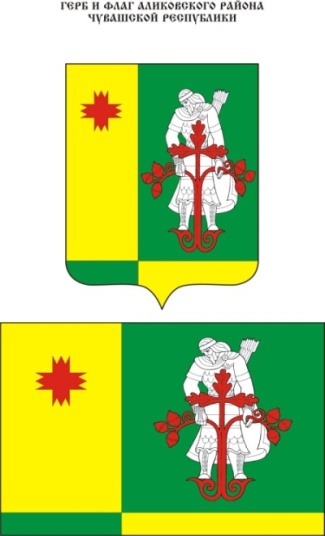 Муниципальная  газета Аликовского   района  Чувашской Республики  ________________________________________________________________Постановление администрации Аликовского района Чувашской Республики от 11.04.2022 № 304 «О присвоении массового спортивного разряда в Аликовском районе Чувашской Республики»В соответствии с постановлением администрации Аликовского района от 28.06.2017 г. № 615 «Об утверждении Положения о присвоении спортивных разрядов в Аликовском районе Чувашской Республики», администрация Аликовского района Чувашской Республики п о с т а н о в л я е т:1. Присвоить спортивные разряды спортсменам Аликовского района согласно приложению № 1 к настоящему постановлению.2. Контроль за исполнением настоящего постановления возложить на заместителя главы администрации по социальным вопросам – начальника отдела образования, социального развития, опеки и попечительства, молодежной политики, культуры и спорта администрации Аликовского района Чувашской Республики П.П. Павлова.Глава администрацииАликовского района                                                                                         А.Н. Куликов Приложение 1                                                            УТВЕРЖДЕНпостановлением администрации                                                                                            Аликовского района                                              от 11.04.2022    № 304                Спортивные разряды, выполненные обучающимися образовательных учреждений Аликовского района Чувашской Республикипо итогам выступления на соревнованияхПостановление администрации Аликовского района Чувашской Республики от 11.04.2022 № 308 «О подготовке и проведении празднования в Аликовском районе 77-й годовщины Победы в Великой Отечественной войне 1941-1945 годов»В целях организованной подготовки и проведения празднования в районе 77-й годовщины Победы в Великой Отечественной войне 1941-1945 годов администрация Аликовского района Чувашской Республики п о с т а н о в л я е т:1. Создать организационный комитет по подготовке и проведения празднования в районе 76-й годовщины Победы в Великой Отечественной войне 1941-1945 годов (приложение №1).2. Утвердить План мероприятий по подготовку и проведение празднования в районе 77-й годовщины Победы в Великой Отечественной войне 1941-1945 годов (приложение №2).3. Структурным подразделениям администрации Аликовского района, учреждениям культуры и образования Аликовского района обеспечить своевременное выполнение мероприятий, предусмотренных Планом.5. Рекомендовать отделу полиции по Аликовскому району МО МВД РФ «Вурнарский» (Максимову А.Л..) обеспечить охрану общественного порядка и безопасность граждан во время проведения праздничных мероприятий.6. Сектору информационного обеспечения администрации района   обеспечить освещение в средствах массовой информации о проведении праздничных мероприятий.7. Контроль за исполнением настоящего постановления возложить на заместителя главы администрации - начальника отдела образования, социального развития, опеки и попечительства, молодежной политики, культуры и спорта администрации Аликовского района Павлова П.П.Глава администрации Аликовского района                                                                                         А.Н. КуликовПриложение № 1к постановлению администрации Аликовского района Чувашской Республикиот 11.04.2022    № 308ОРГКОМИТЕТпо подготовке и проведению районных праздничных мероприятий, посвященных празднованию 77-й годовщины Победы в Великой Отечественной войне 1941-1945 годовПриложение №1 к постановлению администрацииАликовского района Чувашской Республики                от 12.04.2022    № 315Приложение № 2
к муниципальной программе
«Модернизация и развитие сферы жилищно – коммунального хозяйства Аликовского района Чувашской Республики»Ресурсное обеспечение
реализации муниципальной программы «Модернизация и развитие сферы жилищно – коммунального хозяйства Аликовского района Чувашской Республики», за счет всех источников финансирования тыс. рублейПриложение №2 к постановлению администрацииАликовского района Чувашской Республики                от 12.04.2022    № 315Приложение № 3
к муниципальной программе
«Модернизация и развитие сферы жилищно – коммунального хозяйства Аликовского района Чувашской Республики»План
реализации муниципальной программы Аликовского района на очередной финансовый год и плановый периодПриложение №3 к постановлению администрацииАликовского района Чувашской Республики               от 12.04.2022    № 315Приложение № 1к подпрограмме «Модернизация коммунальной инфраструктуры на территорииАликовского района Чувашской Республики» муниципальной программы «Модернизация и развитие сферы жилищно – коммунального хозяйства Аликовского района Чувашской Республики»Ресурсное обеспечениереализации подпрограммы «Модернизация коммунальной инфраструктуры на территории Аликовского района Чувашской Республики»муниципальной программы «Модернизация и развитие сферы жилищно – коммунального хозяйства Аликовского района Чувашской Республики» за счет всех источников финансированиятыс. рублейПостановление администрации Аликовского района Чувашской Республики от 14.04.2022 № 327 «Об утверждении административного регламента по предоставлению муниципальной услуги «Выдача документов о согласовании переустройства и (или) перепланировки помещения»»В соответствии с Федеральным законом от 06.10.2003 г. №131-ФЗ «Об общих принципах организации местного самоуправления в Российской Федерации», Федеральным Законом от 27.07.2010 г. №210-ФЗ «Об организации предоставления государственных и муниципальных услуг», администрация Аликовского района Чувашской Республики п о с т а н о в л я е т:1. Утвердит административный регламент администрации Аликовского района Чувашской Республики по предоставлению муниципальной услуги «Выдача документов о согласовании переустройства и (или) перепланировки помещения» согласно приложению № 1 к настоящему постановлению.2. Настоящее постановление вступает в силу после его официального опубликования. 3. Разместить настоящее постановление на официальном сайте администрации Аликовского района.4. Контроль за исполнением настоящего постановления возложить на заместителя главы администрации Аликовского района – начальника отдела строительства, ЖКХ, дорожного хозяйства, транспорта и связи – Терентьева Александра Юрьевича.Глава администрацииАликовского района                                                                            А.Н. КуликовПриложение № 1 Утвержден постановлением администрации Аликовского района Чувашской Республики от 14.04.2022    № 327АДМИНИСТРАТИВНЫЙ РЕГЛАМЕНТАДМИНИСТРАЦИИ АЛИКОВСКОГО РАЙОНА (ОКРУГА) ЧУВАШСКОЙ РЕСПУБЛИКИ ПО ПРЕДОСТАВЛЕНИЮ МУНИЦИПАЛЬНОЙ УСЛУГИ "ВЫДАЧА ДОКУМЕНТОВ О СОГЛАСОВАНИИ ПЕРЕУСТРОЙСТВА И (ИЛИ) ПЕРЕПЛАНИРОВКИ ПОМЕЩЕНИЯ"I. Общие положения1.1. Предмет регулирования административного регламентаАдминистративный регламент администрации Аликовского района (округа) Чувашской Республики по предоставлению муниципальной услуги " Выдача документов о согласовании переустройства и (или) перепланировки помещения" (далее - Административный регламент) устанавливает сроки и последовательность действий (административные процедуры) по предоставлению муниципальной услуги. Административный регламент разработан в целях повышения качества и доступности муниципальной услуги юридическим и физическим лицам, в том числе индивидуальным предпринимателям. Предметом регулирования Административного регламента являются отношения, возникающие при предоставлении муниципальной услуги по вопросу принятия решения о согласовании переустройства и (или) перепланировки помещения (далее - муниципальная услуга). 1.2. Круг заявителей на предоставление муниципальной услугиЗаявителями на предоставление муниципальной услуги являются собственники жилых и нежилых помещений или уполномоченные ими лица (далее - заявители), обратившиеся с заявлением о предоставлении муниципальной услуги в администрацию Аликовского района (округа) Чувашской Республики. 1.3. Требования к порядку информирования о предоставлении муниципальной услуги1.3.1. Информация о порядке и сроках предоставления муниципальной услуги является открытой и общедоступной. Информация об адресах, контактных телефонах, адресах электронной почты администрации Аликовского района (округа) Чувашской Республики (далее также - администрация Аликовского района (округа) Чувашской Республики), предоставляющих муниципальную услугу, содержится в приложении N 1 к настоящему Административному регламенту. Сведения о местах нахождения и графиках работы, контактных телефонах, адресах электронной почты органа местного самоуправления, предоставляющего муниципальную услугу, его структурного подразделения, размещаются на информационных стендах в зданиях администраций муниципальных районов, городских округов, в средствах массовой информации (далее - СМИ), на официальных сайтах органов местного самоуправления на Портале органов власти Чувашской Республики в информационно-телекоммуникационной сети "Интернет" (далее - официальный сайт органа местного самоуправления), в федеральной государственной информационной системе "Единый портал государственных и муниципальных услуг (функций)" www.gosuslugi.ru (далее - Единый портал государственных и муниципальных услуг). Прием и информирование заинтересованных лиц по вопросам предоставления муниципальной услуги осуществляются специалистами ОКС и развития общественной инфраструктуры администрации Аликовского района (округа) Чувашской Республики (далее - отдел). В соответствии с соглашением о взаимодействии между органом местного самоуправления и многофункциональным центром предоставления государственных и муниципальных услуг (далее - соглашение) информацию по вопросам предоставления муниципальной услуги заинтересованные лица могут получить также через многофункциональные центры предоставления государственных и муниципальных услуг (далее - МФЦ). Сведения о местах нахождения МФЦ, контактных телефонах для справок размещаются на информационных стендах в местах предоставления муниципальной услуги, в информационно-телекоммуникационной сети "Интернет" (далее - сеть "Интернет"). 1.3.2. Для получения информации о процедуре предоставления муниципальной услуги заинтересованное лицо вправе обратиться: в устной форме в администрацию Аликовского района (округа) Чувашской Республики или в соответствии с соглашением в МФЦ; по телефону в администрацию Аликовского района (округа) Чувашской Республики или в соответствии с соглашением в МФЦ; в письменной форме или в форме электронного документа в администрацию Аликовского района (округа) Чувашской Республики или в соответствии с соглашением в МФЦ; через официальный сайт органа местного самоуправления, Единый портал государственных и муниципальных услуг. Основными требованиями к информированию заинтересованных лиц о процедуре предоставления муниципальной услуги являются: достоверность и полнота информирования о процедуре; четкость в изложении информации о процедуре; наглядность форм предоставляемой информации; удобство и доступность получения информации о процедуре; корректность и тактичность в процессе информирования о процедуре. Информирование заинтересованных лиц организуется индивидуально или публично. Форма информирования может быть устной или письменной в зависимости от формы обращения заинтересованных лиц или их уполномоченных представителей. 1.3.3. Публичное устное информирование осуществляется с привлечением СМИ. 1.3.4. Публичное письменное информирование осуществляется путем публикации информационных материалов в СМИ, размещения на Едином портале государственных и муниципальных услуг, на официальных сайтах органа местного самоуправления и МФЦ, использования информационных стендов, размещенных в местах предоставления муниципальной услуги. Информационные стенды оборудуются в месте доступном для получения информации. На информационных стендах и на официальном сайте органа местного самоуправления размещается следующая обязательная информация: полное наименование структурного подразделения администрации Аликовского района (округа) Чувашской Республики, предоставляющего муниципальную услугу; почтовый адрес, адреса электронной почты и официального сайта органа местного самоуправления, контактные телефоны, график работы, фамилии, имена, отчества и должности специалистов, осуществляющих прием и консультирование заинтересованных лиц; формы и образцы заполнения заявления о предоставлении муниципальной услуги; рекомендации по заполнению заявления о предоставлении муниципальной услуги; перечень документов, необходимых для предоставления муниципальной услуги; порядок предоставления муниципальной услуги, в том числе в электронной форме; перечень оснований для отказа в предоставлении муниципальной услуги; извлечения из законодательных и иных нормативных правовых актов, содержащих нормы, регулирующие предоставление муниципальной услуги; перечень наиболее часто задаваемых заявителями вопросов и ответов на них; порядок обжалования решений и действий (бездействия) органа местного самоуправления, должностных лиц органа местного самоуправления, муниципальных служащих, предоставляющих муниципальную услугу. Тексты материалов печатаются удобным для чтения шрифтом, без исправлений, наиболее важные места выделяются полужирным шрифтом или подчеркиваются. На Едином портале государственных и муниципальных услуг размещается следующая информация: наименование муниципальной услуги; уникальный реестровый номер муниципальной услуги и дата размещения сведений о ней в федеральной государственной информационной системе "Федеральный реестр государственных и муниципальных услуг (функций)"; наименование органа местного самоуправления, предоставляющего муниципальную услугу; наименование федеральных органов исполнительной власти, органов государственных внебюджетных фондов, органов исполнительной власти Чувашской Республики, органов местного самоуправления, учреждений (организаций), участвующих в предоставлении муниципальной услуги; перечень нормативных правовых актов, непосредственно регулирующих предоставление муниципальной услуги; способы предоставления муниципальной услуги; описание результата предоставления муниципальной услуги; категория заявителей, которым предоставляется муниципальная услуга; сведения о местах, в которых можно получить информацию о правилах предоставления муниципальной услуги, в том числе телефоны центра телефонного обслуживания граждан и организаций; срок предоставления муниципальной услуги (в том числе с учетом необходимости обращения в органы, учреждения и организации, участвующие в предоставлении муниципальной услуги) и срок выдачи (направления) документов, являющихся результатом предоставления услуги;срок, в течение которого заявление о предоставлении муниципальной услуги должно быть зарегистрировано; максимальный срок ожидания в очереди при подаче заявления о предоставлении муниципальной услуги лично; основания для отказа в предоставлении муниципальной услуги; документы, подлежащие обязательному представлению заявителем для получения муниципальной услуги, способы получения этих документов заявителем и порядок их представления с указанием услуг, в результате предоставления которых могут быть получены такие документы; документы, необходимые для предоставления муниципальной услуги и находящиеся в распоряжении федеральных органов исполнительной власти, органов государственных внебюджетных фондов, органов исполнительной власти Чувашской Республики, органов местного самоуправления, участвующих в предоставлении муниципальной услуги, которые заявитель вправе представить для получения муниципальной услуги по собственной инициативе, способы получения этих документов заявителем и порядок их представления с указанием услуг, в результате предоставления которых могут быть получены такие документы; формы заявлений о предоставлении муниципальной услуги и иных документов, заполнение которых заявителем необходимо для обращения за получением муниципальной услуги в электронной форме; сведения о безвозмездности предоставления муниципальной услуги; сведения о допустимости (возможности) и порядке досудебного (внесудебного) обжалования решений и действий (бездействия) органа местного самоуправления, предоставляющего муниципальную услугу;информация о внутриведомственных и межведомственных административных процедурах, подлежащих выполнению органом, предоставляющим муниципальную услугу, в том числе информацию о промежуточных и окончательных сроках таких административных процедур. 1.3.5. Индивидуальное устное информирование о порядке предоставления муниципальной услуги осуществляется специалистом отдела либо в соответствии с соглашением специалистом МФЦ при обращении заявителей за информацией: лично; по телефону. Специалист, осуществляющий индивидуальное устное информирование, при обращении заинтересованного лица (по телефону или лично) должен подробно и в вежливой (корректной) форме информировать заинтересованных лиц по интересующим их вопросам. Устное информирование о порядке предоставления муниципальной услуги должно проводиться с использованием официально-делового стиля речи. Во время разговора необходимо произносить слова четко, избегать "параллельных разговоров" с окружающими людьми. Специалист, осуществляющий индивидуальное устное информирование, должен корректно и внимательно относиться к заинтересованным лицам, не унижая их чести и достоинства. Консультирование должно проводиться без больших пауз, лишних слов и эмоций. Специалист, осуществляющий устное информирование, не вправе осуществлять консультирование заинтересованного лица, выходящее за рамки стандартных процедур и условий предоставления муниципальной услуги. Специалист, осуществляющий устное информирование о порядке предоставления муниципальной услуги, должен принять все необходимые меры для полного и оперативного ответа на поставленные вопросы, в том числе с привлечением других должностных лиц. Время ожидания заинтересованных лиц при индивидуальном устном информировании не должно превышать 15 минут. Индивидуальное устное информирование осуществляется не более 15 минут. В случае если изложенные в устном обращении заинтересованного лица факты и обстоятельства являются очевидными и не требуют дополнительной проверки, ответ на обращение с согласия заинтересованного лица может быть дан специалистом устно в ходе личного приема, о чем делается запись в карточке личного приема. В остальных случаях дается письменный ответ по существу поставленных в обращении вопросов. 1.3.6. Индивидуальное письменное информирование о порядке предоставления муниципальной услуги при обращении заинтересованных лиц осуществляется путем направления ответов почтовым отправлением либо посредством электронной почты. Ответы на письменные обращения заинтересованных лиц направляются в письменном виде и должны содержать ответы на поставленные вопросы, фамилию, инициалы и номер телефона исполнителя. Ответ на обращение направляется в форме электронного документа по адресу электронной почты, указанному в обращении, поступившем в форме электронного документа, и в письменной форме по почтовому адресу, указанному в обращении, поступившем в письменной форме. Ответ на обращение направляется заинтересованному лицу в течение 30 дней со дня его регистрации. II. Стандарт предоставления муниципальной услуги2.1. Наименование муниципальной услуги"Выдача документов о согласовании переустройства и (или) перепланировки помещения". 2.2. Наименование органа местного самоуправления, предоставляющего муниципальную услугуМуниципальная услуга предоставляется администрацией Аликовского района (округа) Чувашской Республики и осуществляется через структурное подразделение – отдел строительства, ЖКХ, дорожного хозяйства, транспорта и связи администрации Аликовского района (округа) Чувашской Республики. Прием, регистрация заявления и выдача документов осуществляется администрацией Аликовского района (округа) Чувашской Республики и МФЦ. Информационное и техническое обеспечение по предоставлению муниципальной услуги осуществляется отделом администрации Аликовского района (округа) Чувашской Республики. 2.2.1. Государственные и муниципальные органы и организации, участвующие в предоставлении муниципальной услугиПри предоставлении муниципальной услуги отдел администрации Аликовского района (округа) Чувашской Республики взаимодействует с: Государственной жилищной инспекцией Чувашской Республики; Управлением Федеральной службы государственной регистрации, кадастра и картографии по Чувашской Республике; Территориальным отделом управления Федеральной службы по надзору в сфере защиты прав потребителей и благополучия человека по Чувашской Республике; Отделением ОНД Аликовского района (округа) УНД ГУ МЧС России по Чувашской Республике; администрациями сельских поселений; АО "Газпром газораспределение Чебоксары"; организациями и учреждениями технической инвентаризации; эксплуатационными организациями в сфере жилищно-коммунального хозяйства (УК, ЖСК, ТСЖ); МФЦ; Министерством культуры, по делам национальностей и архивного дела Чувашской Республики. 2.2.2. Особенности взаимодействия с заявителем при предоставлении муниципальной услугиПри подаче заявления с документами на предоставление муниципальной услуги в администрацию Аликовского района (округа) Чувашской Республики, МФЦ, а также в процессе предоставления муниципальной услуги запрещается требовать от заявителя осуществления действий, в том числе согласований, необходимых для получения муниципальной услуги и связанных с обращением в органы исполнительной власти, иные органы местного самоуправления и организации, за исключением получения услуг и получения документов и информации, представляемых в результате предоставления таких услуг, включенных в перечень услуг, которые являются необходимыми и обязательными для предоставления муниципальных услуг. 2.3. Описание результата предоставления муниципальной услугиКонечным результатом предоставления муниципальной услуги является: в случае принятия решения о согласовании переустройства и (или) перепланировки помещения) - выдача уведомления о переводе (отказе в переводе) жилого (нежилого) помещения в нежилое (жилое) помещение (далее - уведомление), форма уведомления утверждена постановлением Правительства Российской Федерации от 10.08.2005 N 502 (приложение N 5 к Административному регламенту); в случае принятия решения об отказе согласования переустройства и (или) перепланировки помещения - письменное мотивированное уведомление администрации Аликовского района (округа) Чувашской Республики об отказе согласования переустройства и (или) перепланировки помещения. 2.4. Сроки предоставления муниципальной услугиРешение о переводе или об отказе в переводе помещения должно быть принято по результатам рассмотрения соответствующего заявления и представленных в соответствии с подразделом 2.6 настоящего Административного регламента документов специалистом отдела не позднее, чем через 20 календарных дней со дня подачи заявления (в соответствии с частью 4 ст. 23 Жилищного кодекса Российской Федерации). Решение о согласовании переустройства и (или) перепланировки помещения выдается или направляется по адресу, указанному в заявлении, либо через многофункциональный центр заявителю не позднее чем через три рабочих дня со дня принятия решения. Решение об отказе согласования переустройства и (или) перепланировки помещения выдается или направляется заявителю не позднее чем три рабочих дня со дня принятия решения и может быть обжаловано заявителем. Срок исправления технических ошибок, допущенных при предоставлении муниципальной услуги, не должен превышать 3 рабочих дней с момента обнаружения ошибки или получения от любого заинтересованного лица письменного заявления об ошибке. 2.5. Перечень нормативных правовых актов, регулирующих отношения, возникающие в связи с предоставлением муниципальной услуги, с указанием их реквизитов и источников официального опубликованияПредоставление муниципальной услуги осуществляется в соответствии с: Конституцией Российской Федерации, принятой 12.12.1993 ("Российская газета" от 25.12.1993 N 237); Жилищным кодексом Российской Федерации ("Российская газета" от 12.01.2005 N 1); Градостроительным кодексом Российской Федерации ("Российская газета" от 30.12.2004 N 290); Федеральным законом от 29.12.2004 N 189-ФЗ "О введении в действие Жилищного кодекса Российской Федерации" ("Российская газета" от 12.01.2005 N 1, "Парламентская газета" от 15.01.2005 N 7-8, Собрание законодательства Российской Федерации от 03.01.2005 N 1 (часть I) ст. 5); Федеральным законом от 29.12.2004 N 191-ФЗ "О введении в действие Градостроительного кодекса Российской Федерации" ("Российская газета" от 30.12.2004 N 290); Федеральным законом от 06.10.2003 N 131-ФЗ "Об общих принципах организации местного самоуправления в Российской Федерации" ("Российская газета" от 08.10.2003 N 202, "Парламентская газета" от 08.10.2003 N 186, Собрание законодательства Российской Федерации от 06.10.2003 N 40 ст. 3822); Федеральным законом от 02.05.2006 N 59-ФЗ "О порядке рассмотрения обращений граждан Российской Федерации" ("Парламентская газета" от 11.05.2006 N 70-71, "Российская газета" от 05.05.2006 N 95, Собрание законодательства Российской Федерации от 08.05.2006 N 19 ст. 2060); Федеральным законом от 27.07.2010 N 210-ФЗ "Об организации предоставления государственных и муниципальных услуг" ("Российская газета" от 30.07.2010 N 168); Федеральным законом от 06.04.2011 N 63-ФЗ "Об электронной подписи" ("Парламентская газета" от 08 - 14.04.2011 N 17, в "Российской газете" от 08.04.2011 N 75, Собрание законодательства Российской Федерации от 11.04.2011 N 15 ст. 2036); постановлением Правительства Российской Федерации от 10.08.2005 N 502 "Об утверждении формы уведомления о переводе (отказе в переводе) жилого (нежилого) помещения в нежилое (жилое) помещение" ("Российская газете" от 06.05.2005 N 95, в Собрании законодательства Российской Федерации от 09.05.2005 N 19 ст. 1812); постановлением Правительства Российской Федерации от 26.03.2016 N 236 "О требованиях к предоставлению в электронной форме государственных и муниципальных услуг" ("Российская газета" от 08.04.2016 N 75, Собрание законодательства Российской Федерации от 11.04.2016 N 15 ст. 2084); постановлением Правительства Российской Федерации от 24.10.2011 N 861 "О федеральных государственных информационных системах, обеспечивающих предоставление в электронной форме государственных и муниципальных услуг (осуществление функций)" ("Собрание законодательства Российской Федерации", 2011, N 44); постановлением Правительства Российской Федерации от 25.08.2012 N 852 "Об утверждении Правил использования усиленной квалифицированной электронной подписи при обращении за получением государственных и муниципальных услуг и о внесении изменения в Правила разработки и утверждения административных регламентов предоставления государственных услуг" ("Собрание законодательства Российской Федерации", 2012, N 36, ст. 4903; 2014, N 50, ст. 7113); постановлением Правительства Российской Федерации от 25.06.2012 N 634 "О видах электронной подписи, использование которых допускается при обращении за получением государственных и муниципальных услуг" ("Собрание законодательства Российской Федерации", 2012, N 27, ст. 3744; 2013, N 45, ст. 5807); постановлением Правительства Российской Федерации от 22.12.2012 N 1376 "Об утверждении Правил организации деятельности многофункциональных центров предоставления государственных и муниципальных услуг" ("Российская газета", N 303, 31.12.2012, "Собрание законодательства Российской Федерации", 31.12.2012, N 53 (ч. 2), ст. 7932); постановлением Государственного комитета Российской Федерации по строительству и жилищно-коммунальному комплексу от 27.09.2003 N 170 "Об утверждении правил и норм технической эксплуатации жилищного фонда" ("Российская газета" от 23.10.2003 N 214); Конституцией Чувашской Республики, принятой 30.11.2000 (газета "Республика" от 09.12.2000 N 52 (225), газета "Хыпар" (на чувашском языке) от 09.12.2000 N 224 (23144); Законом Чувашской Республики от 23.07.2003 N 22 "Об административных правонарушениях в Чувашской Республике" (газета "Республика" от 30.07.2003 N 30, "Ведомости Государственного Совета Чувашской Республики" (подписано в печать 01.08.2003) N 55, Собрание законодательства Чувашской Республики (подписано в печать 30.10.2003) N 8 ст. 410).2.6. Исчерпывающий перечень документов, необходимых в соответствии с нормативными правовыми актами Российской Федерации и Чувашской Республики для предоставления муниципальной услуги, подлежащих представлению заявителем, способы их получения заявителем, в том числе в электронной форме, порядок их представления2.6.1. Документы и информация, которые заявитель должен предоставить самостоятельно.Основанием для получения муниципальной услуги является представление заявителями заявления о согласовании переустройства и (или) перепланировки помещения (далее - заявление) в отдел строительства, ЖКХ, дорожного хозяйства, транспорта и связи администрации Аликовского района (округа) Чувашской Республики (приложение 2 Административного регламента) либо в МФЦ. К Заявлению прилагаются следующие документы в соответствии со ст. 23 Жилищного кодекса РФ: - копии правоустанавливающих документов на переустраиваемое и (или) перепланируемое помещение (Свидетельство о государственной регистрации права, Регистрационное удостоверение, договор передачи, договор купли-продажи, договор социального найма жилого помещения в одном экземпляре); - подготовленный и оформленный в установленном порядке проект переустройства и (или) перепланировки переустраиваемого и (или) перепланируемого помещения (в одном экземпляре); - копия технического паспорта, переустраиваемого и (или) перепланируемого жилого помещения (в одном экземпляре); - согласие в письменной форме всех членов семьи нанимателя (в том числе временно отсутствующих членов семьи нанимателя), занимающих переустраиваемое и (или) перепланируемое жилое помещение на основании договора социального найма (в случае, если заявителем является уполномоченный наймодателем на представление предусмотренных настоящим пунктом документов наниматель переустраиваемого и (или) перепланируемого помещения по договору социального найма), в случае если переустраиваемое и (или) перепланируемое помещение находится на праве общей долевой собственности Заявителя, Заявителю необходимо представить согласие в письменной форме на переустройство и (или) перепланировку всех остальных собственников жилого помещения; Копии вышеперечисленных документов должны быть засвидетельствованы в нотариальном порядке либо должны быть представлены с подлинниками. Заявление и документы на предоставление муниципальной услуги могут быть представлены заявителем с использованием информационно-телекоммуникационных технологий (в электронном виде), в том числе с использованием Единого портала государственных и муниципальных услуг с момента создания соответствующей информационной и телекоммуникационной инфраструктуры. Заявление и документы, необходимые для предоставления муниципальной услуги, предоставляемые в форме электронных документов, подписываются в соответствии с требованиями Федерального закона от 06.04.2011 N 63-ФЗ "Об электронной подписи" и статьями 21.1 и 21.2 Федерального закона N 210-ФЗ "Об организации предоставления государственных и муниципальных услуг". Заявление и документы, необходимые для предоставления муниципальной услуги, предоставляемые в форме электронных документов, подписываются в соответствии с требованиями Федерального закона от 06.04.2011 N 63-ФЗ "Об электронной подписи" и статьями 21.1 и 21.2 Федерального закона N 210-ФЗ "Об организации предоставления государственных и муниципальных услуг". Если представленные копии документов нотариально не заверены, специалист отдела строительства, ЖКХ, дорожного хозяйства, транспорта и связи, сличив копии документов с их подлинными экземплярами, выполняет на них надпись об их соответствии подлинным экземплярам, заверяет своей подписью. Переустройство жилого помещения представляет собой установку, замену или перенос инженерных сетей, санитарно-технического, электрического или другого оборудования, требующие внесения изменения в технический паспорт жилого помещения. Перепланировка жилого помещения представляет собой изменение его конфигурации, требующее внесения изменения в технический паспорт жилого помещения. Не относится к переустройству и (или) перепланировки помещения и не требует согласования:- ремонт помещений; - устройство (разборка) встроенной мебели, антресолей (шкафов); - замена (без перестановки) инженерного оборудования аналогичным по параметру и техническому устройству; - зашивка стояков инженерных коммуникаций коробом или разборка коробов. Для проведения незначительного переустройства и (или) перепланировки проект переустройства и (или) перепланировки должен быть согласован с балансодержателем дома (товариществами собственников жилья, управляющими компаниями) и отделом строительства, ЖКХ, дорожного хозяйства, транспорта и связи администрации Аликовского района. К незначительному переустройству и (или) перепланировке относятся: а) разборка (полная, частичная) ненесущих перегородок (исключая межквартирные); б) устройство проемов в ненесущих перегородках (исключая межквартирные); в) заделка дверных проемов в перегородках и несущих стенах; г) устройство перегородок без увеличения нагрузок на перекрытия сверх допустимых; д) замена (установка дополнительных) приборов инженерного оборудования (не влекущая переоборудования по всему зданию); ж) демонтаж приборов инженерного оборудования и (или) подводящих сетей при условии сохранения существующих стояков холодного, горячего водоснабжения, канализации и отопления. К сложному переустройству и (или) перепланировке относятся: а) устройство проемов в несущих стенах и межквартирных перегородках (при изменении границ помещения по горизонтали); б) устройство проемов в перекрытиях (при изменении границ помещения по вертикали); в) заделка проемов в перекрытиях (при делении помещений); г) устройство внутренних лестниц; д) изменение конструкции полов (с увеличением нагрузок на перекрытия); е) замена и (или) установка дополнительных приборов инженерного оборудования, связанная с увеличением энерго-, водопотребления, заменой существующих или прокладкой дополнительных подводящих сетей (исключая устройство полов с подогревом от общедомовых систем водоснабжения и отопления); ж) устройство, изменение формы оконных и дверных проемов в наружных стенах; з) ликвидация балконов, тамбуров, козырьков, изменение их формы; и) устройство лоджий (балконов) и их остекления; к) объединение лоджий (балконов) с внутренними помещениями. Для проведения сложного переустройства и (или) перепланировки проект переустройства и (или) перепланировки помещения, разработанный на основании договора, предусматривающего условия по ведению авторского надзора юридическим лицом или индивидуальным предпринимателем, имеющим соответствующую лицензию, дающую право разработки всех необходимых разделов проекта, и договора на выполнение подрядных работ с лицензированной организацией, должен быть согласован с: - балансодержателем дома (товарищества собственников жилья, управляющие компании); - Государственной жилищной инспекцией Чувашской Республики; - Отделом строительства, ЖКХ, дорожного хозяйства, транспорта и связи администрации Аликовского района (округа), если перепланировка затрагивает фасады здания; - отделением надзорной деятельности по Аликовскому району УНД ГУ МЧС России по Чувашской Республике; - собственниками квартир, если перепланировка затрагивает места общего пользования; - Территориальным отделом управления Федеральной службы по надзору в сфере защиты прав потребителей и благополучия человека по Чувашской Республике, если проект переустройства и (или) перепланировки предусматривает прокладку дополнительных водопроводных, канализационных и вентиляционных сетей, затрагивающие другие помещения, изменение параметров инсоляции, естественного освещения и микроклимата жилых помещений.2.6.2 Документы, которые заявитель вправе предоставить по собственной инициативе, так как они подлежат представлению в рамках межведомственного взаимодействияАдминистрация не вправе требовать от заявителя: - предоставления документов и информации или осуществления действий, представление или осуществление которых не предусмотрено нормативами правовыми актами, регулирующими отношения, возникающие в связи с представлением государственной услуги; - представления документов и информации, которые в соответствии с нормативными правовыми актами Чувашской Республики и муниципальными правовыми актами находятся в распоряжении государственных органов, представляющих государственную услугу, иных государственных органов, органов местного самоуправления и (или) подведомственных государственным органам местного самоуправления организаций, участвующих в предоставлении государственных или муниципальных услуг, за исключением документов, указанных в части 6 статьи 7 Федерального закона. 2.7. Исчерпывающий перечень оснований для отказа в приеме документов, необходимых для предоставления муниципальной услуги.Основанием для отказа в приеме документов, необходимых для предоставления муниципальной услуги, является внесение изменений или признание утратившими силу нормативных правовых актов Российской Федерации, нормативных правовых актов Чувашской Республики, регламентирующих предоставление муниципальной услуги, исключение муниципальной услуги из полномочий администрации Аликовского района (округа). 2.8. Исчерпывающий перечень оснований для отказа в предоставлении муниципальной услуги.Основаниями для отказа в предоставлении муниципальной услуги являются: - отсутствие документов, перечисленных в п.2.6.1 настоящего Административного регламента; - несоответствие проекта переустройства и (или) перепланировки жилого помещения требованиям законодательства. 2.9. Исчерпывающий перечень оснований для отказа в приеме документов, необходимых для предоставления муниципальной услугиОснований для отказа в приеме документов, необходимых для предоставления муниципальной услуги, не предусмотрено. Решение об отказе в согласовании переустройства и (или) перепланировки помещения должно содержать основание для отказа с обязательной ссылкой на нарушения, предусмотренные подразделом Административного регламента. Основания для приостановления предоставления муниципальной услуги не предусмотрены. 2.10. Порядок, размер и основания взимания государственной пошлины или иной платы, взимаемой за предоставление муниципальной услугиПредоставление муниципальной услуги осуществляется без взимания государственной пошлины или иной платы. 2.11. Максимальный срок ожидания в очереди при подаче запроса о предоставлении муниципальной услуги и при получении результата предоставления муниципальной услугиВремя ожидания в очереди заявителя при подаче заявления и документов к нему и при получении результата предоставления муниципальной услуги не должно превышать пятнадцати минут. 2.12. Срок и порядок регистрации заявления, в том числе в электронной формеЗаявление регистрируется в день поступления: в журнале входящей документации в структурном подразделении администрации Аликовского района (округа) Чувашской Республики путем присвоения входящего номера и даты поступления документа в течение одного рабочего дня с даты поступления; в системе электронного документооборота (далее - СЭД) с присвоением статуса "зарегистрировано" в течение одного рабочего дня с даты поступления; в автоматизированной системе многофункционального центра предоставления государственных и муниципальных услуг (далее - АИС МФЦ) с присвоением статуса "зарегистрировано" в течение одного рабочего дня с даты поступления. 2.13. Требования к помещениям, в которых предоставляется муниципальная услуга, к месту ожидания и приема заявителей, размещению и оформлению визуальной, текстовой информации о порядке предоставления муниципальной услуги, в том числе к обеспечению доступности для инвалидов указанных объектов в соответствии с законодательством Российской Федерации о социальной защите инвалидовПредоставление муниципальной услуги осуществляется ежедневно (кроме выходных дней) в течение всего рабочего времени в соответствии с графиком, приведенным в Приложении 1 к Административному регламенту.В помещении, в котором предоставляется муниципальная услуга, создаются условия для беспрепятственного доступа в него инвалидов в соответствии с законодательством Российской Федерации о социальной защите инвалидов. В местах предоставления муниципальной услуги предусматривается оборудование посадочных мест, создание условий для обслуживания маломобильных групп населения, в том числе оборудование пандусов, наличие удобной офисной мебели. Помещения для предоставления муниципальной услуги снабжаются соответствующими табличками с указанием номера кабинета, названия соответствующего структурного подразделения, фамилий, имен, отчеств, должностей специалистов, предоставляющих муниципальную услугу. Каждое помещение для предоставления муниципальной услуги оснащается телефоном, компьютером и принтером. Для ожидания приема гражданам отводятся места, оборудованные стульями, столами (стойками), письменными принадлежностями для возможности оформления документов. Для свободного получения информации о фамилиях, именах, отчествах и должностях специалистов, предоставляющих муниципальную услугу, указанные должностные лица обеспечиваются личными нагрудными идентификационными карточками с указанием фамилии, имени, отчества и должности, крепящимися с помощью зажимов к одежде, либо настольными табличками аналогичного содержания. Специалист, предоставляющий муниципальную услугу, обязан предложить заявителю воспользоваться стулом, находящимся рядом с рабочим местом данного специалиста. Визуальная, текстовая информация о порядке предоставления муниципальной услуги размещается на информационном стенде местной администрации, на официальном сайте органа местного самоуправления, на Едином портале государственных и муниципальных услуг. Оформление визуальной, текстовой информации о порядке предоставления муниципальной услуги должно соответствовать оптимальному зрительному восприятию этой информации. Информационные стенды оборудуются в доступном для заявителей помещении администрации. 2.14. Показатели доступности и качества муниципальной услугиПоказателями доступности муниципальной услуги являются: обеспечение информирования о работе структурного подразделения администрации и предоставляемой муниципальной услуге (размещение информации на Едином портале государственных и муниципальных услуг); ясность и качество информации, объясняющей порядок и условия предоставления муниципальной услуги (включая необходимые документы), информация о правах заявителя; условия доступа к территории, зданию администрации (территориальная доступность, обеспечение пешеходной доступности (не более десяти минут пешком) от остановок общественного транспорта к зданию администрации, наличие необходимого количества парковочных мест); обеспечение свободного доступа в здание администрации; организация предоставления муниципальной услуги через МФЦ. Показателями качества муниципальной услуги являются: комфортность ожидания и получения муниципальной услуги (оснащенные места ожидания, соответствие помещений санитарно-гигиеническим требованиям (освещенность, просторность, отопление и чистота воздуха), эстетическое оформление помещений); компетентность специалистов, предоставляющих муниципальную услугу, в вопросах предоставления муниципальной услуги; культура обслуживания (вежливость, тактичность, внимательность и готовность оказать эффективную помощь заявителю при возникновении трудностей); строгое соблюдение стандарта и порядка предоставления муниципальной услуги; эффективность и своевременность рассмотрения поступивших обращений по вопросам предоставления муниципальной услуги;отсутствие жалоб. Специалист отдела, предоставляющий муниципальную услугу: обеспечивает объективное, всестороннее и своевременное рассмотрение заявления; запрашивает, в том числе в электронной форме, необходимые для рассмотрения заявления документы и материалы в других государственных органах, органах местного самоуправления и у иных должностных лиц; принимает меры, направленные на восстановление или защиту нарушенных прав, свобод и законных интересов гражданина. При рассмотрении заявления специалист отдела, предоставляющий муниципальную услугу, не вправе: искажать положения нормативных правовых актов; предоставлять сведения, составляющие государственную или иную охраняемую федеральным законом тайну, или сведения конфиденциального характера; давать правовую оценку любых обстоятельств и событий, в том числе решений, действий (бездействия) государственных органов, органов местного самоуправления или должностных лиц; вносить изменения и дополнения в любые представленные заявителем документы; совершать на документах заявителей распорядительные надписи, давать указания государственным органам, органам местного самоуправления или должностным лицам, или каким-либо иным способом влиять на последующие решения государственных органов, органов местного самоуправления или должностных лиц при осуществлении возложенных на них функций. 2.15. Иные требования, в том числе учитывающие особенности предоставления муниципальной услуги в многофункциональных центрах предоставления государственных и муниципальных услуг и особенности предоставления муниципальной услуги в электронной форме2.15.1. Предоставление муниципальной услуги в электронной форме осуществляется на базе информационных систем, включая государственные информационные системы, составляющие информационно-технологическую и коммуникационную инфраструктуру.Обращение за получением муниципальной услуги и предоставление муниципальной услуги могут осуществляться с использованием электронных документов, подписанных электронной подписью в соответствии с требованиями Федерального закона от 06.04.2011 N 63-ФЗ "Об электронной подписи" и Федерального закона N 210-ФЗ. При обращении за получением муниципальной услуги допускается использование простой электронной подписи и (или) усиленной квалифицированной электронной подписи. Определение случаев, при которых допускается использование соответственно простой электронной подписи или усиленной квалифицированной электронной подписи, осуществляется на основе Правил определения видов электронной подписи, использование которых допускается при обращении за получением государственных и муниципальных услуг, утвержденных постановлением Правительства Российской Федерации от 25.06.2012 N 634. Перечень классов средств электронной подписи, которые допускаются к использованию при обращении за получением муниципальной услуги, оказываемой с применением усиленной квалифицированной электронной подписи, определяются на основании утверждаемой федеральным органом исполнительной власти по согласованию с Федеральной службой безопасности Российской Федерации модели угроз безопасности информации в информационной системе, используемой в целях приема обращений за получением муниципальной услуги и (или) предоставления такой услуги. Правила использования усиленной квалифицированной электронной подписи при обращении за получением муниципальной услуги установлены постановлением Правительства Российской Федерации от 25.08.2012 N 852. При предоставлении муниципальной услуги в электронной форме осуществляются: 1) предоставление информации о порядке и сроках предоставления услуги; 2) запись на прием в МФЦ для подачи запроса; 3) формирование запроса; 4) прием и регистрация органом (организацией) запроса и иных документов, необходимых для предоставления услуги; 5) получение сведений о ходе выполнения запроса; 6) взаимодействие органов, предоставляющих муниципальные услуги, иных государственных органов, организаций, участвующих в предоставлении муниципальных услуг; 7) получение результата предоставления муниципальной услуги, если иное не установлено законодательством Российской Федерации; 8) осуществление оценки качества предоставления услуги; 9) досудебное (внесудебное) обжалование решений и действия (бездействия) органа местного самоуправления, его должностного лица или муниципального служащего; 10) иные действия, необходимые для предоставления муниципальной услуги, в том числе связанные с проверкой действительности усиленной квалифицированной электронной подписи заявителя, использованной при обращении за получением муниципальной услуги, а также с установлением перечня классов средств удостоверяющих центров, которые допускаются для использования в целях обеспечения указанной проверки и определяются на основании утверждаемой федеральным органом исполнительной власти по согласованию с Федеральной службой безопасности Российской Федерации модели угроз безопасности информации в информационной системе, используемой в целях приема обращений за получением муниципальной услуги и (или) предоставления такой услуги. Действия, связанные с проверкой действительности усиленной квалифицированной электронной подписи заявителя, использованной при обращении за получением муниципальной услуги, а также с установлением перечня классов средств удостоверяющих центров, которые допускаются для использования в целях обеспечения указанной проверки и определяются на основании утверждаемой федеральным органом исполнительной власти по согласованию с Федеральной службой безопасности Российской Федерации модели угроз безопасности информации в информационной системе, используемой в целях приема обращений за предоставлением такой услуги, осуществляются в соответствии с постановлением Правительства Российской Федерации от 25.08.2012 N 852 "Об утверждении Правил использования усиленной квалифицированной электронной подписи при обращении за получением государственных и муниципальных услуг и о внесении изменения в Правила разработки и утверждения административных регламентов предоставления государственных услуг". 2.15.2. Особенности предоставления муниципальной услуги в МФЦ.Муниципальная услуга предоставляется в МФЦ в соответствии с соглашением. В соответствии с соглашением МФЦ осуществляет: взаимодействие с органом местного самоуправления, предоставляющим муниципальную услугу; информирование заявителей по вопросам предоставления муниципальной услуги; прием и выдачу документов, необходимых для предоставления муниципальной услуги; обработку персональных данных, связанных с предоставлением муниципальной услуги. Прием и выдачу документов, необходимых для предоставления муниципальной услуги, осуществляют специалисты МФЦ в соответствии с графиком работы МФЦ. При обращении заявителя за предоставлением муниципальной услуги в МФЦ при наличии указания заявителя на получение результата предоставления муниципальной услуги через МФЦ специалист отдела, предоставляющий муниципальную услугу, направляет необходимые документы в МФЦ для их последующей выдачи заявителю. МФЦ несет ответственность за невыполнение или ненадлежащее выполнение обязательств по соглашению в соответствии с условиями указанного соглашения в порядке, установленном законодательством Российской Федерации. III. Состав, последовательность и сроки выполнения административных процедур (действий), требования к порядку их выполнения, в том числе особенности выполнения административных процедур в электронной форме, а также особенности выполнения административных процедур в многофункциональных центрах предоставления государственных и муниципальных услугДля предоставления муниципальной услуги осуществляются следующие административные процедуры: прием и регистрация заявления о согласовании переустройства и (или) перепланировки помещения; формирование и направление запросов в органы (организации), участвующие в предоставлении муниципальной услуги; рассмотрение принятых документов;подготовка Решения о согласовании переустройства и (или) перепланировки помещения, принятие решения;выдача Решения о согласовании переустройства и (или) перепланировки помещения или письменный отказ в выдаче документов о согласовании переустройства и (или) перепланировки помещения; завершение переустройства и (или) перепланировки помещений;оформление и подписание Акта комиссии по приемке в эксплуатацию жилого помещения после завершения переустройства и (или) перепланировки помещения;выдача Уведомления о переводе (отказе в переводе) жилого (нежилого) помещения в нежилое (жилое) помещение.Порядок предоставления муниципальной услуги указан в блок-схеме согласно Приложению 7 к настоящему Административному регламенту.3.1. Прием и регистрация заявления о перепланировке и (или) переустройстве помещения3.1.1. В администрации Аликовского района (округа) Чувашской Республики: Основанием для начала административной процедуры является предоставление заявления с приложением документов в порядке, предусмотренном подразделом 2.6 Административного регламента, одним из следующих способов: путем обращения в администрации Аликовского района (округа) Чувашской Республики;  через Единый портал государственных и муниципальных услуг; Заявитель либо уполномоченное лицо заявителя при представлении документов предъявляет документ, удостоверяющий личность (паспорт), доверенность. Специалист отдела проверяет срок действия документа, наличие в нем записи об органе, выдавшем документ, даты выдачи, подписи и фамилии должностного лица, оттиска печати, а также соответствие данных документа, удостоверяющего личность, данным, указанным в документах, представленных для выдачи уведомления. Специалист отдела проверяет также документы на наличие подчисток, приписок, зачеркнутых слов; на наличие повреждений, которые могут повлечь к неправильному истолкованию содержания документов. В день поступления заявления о переустройстве и (или) перепланировке помещения и документов, необходимых для предоставления муниципальной услуги, специалист отдела организационно – контрольной, кадровой и правовой работы администрации регистрирует принятый пакет документов в системе электронного документооборота с присвоением регистрационного номера и даты получения и в этот же день передает полученные документы на рассмотрение в отдел. При приеме документов на подлиннике Заявления проставляется дата входящей корреспонденции с указанием номера регистрации согласно реестру учета. Заявителю выдается расписка в получении документов (Приложение 8) с указанием их перечня и даты их получения, а также с указанием перечня сведений и документов, которые будут получены по межведомственным запросам. Заявитель несет ответственность за достоверность представленных сведений и документов. В случае поступления документов в электронной форме специалист отдела организационно – контрольной, кадровой и правовой работы администрации Аликовского района (округа) Чувашской Республики проверяет действительность электронной подписи, переводит документы в бумажную форму (распечатывает), заверяет соответствие распечатанных документов электронным документам, и дальнейшая работа с ними ведется как с документами заявителя, поступившими в письменном виде. При направлении заявления о предоставлении муниципальной услуги в форме электронного документа, в том числе с использованием Единого портала государственных и муниципальных услуг, заявитель имеет возможность получения сведений о поступившем заявлении о предоставлении муниципальной услуги, включая информацию о дате и времени его поступления и регистрации, а также о ходе рассмотрения заявления о предоставлении муниципальной услуги, о номере, дате выдачи постановления либо уведомления. 3.1.2. В МФЦ.Заявление о выдаче уведомления может быть подано МФЦ в соответствии с соглашением о взаимодействии. Основанием для предоставления муниципальной услуги является представление лично либо представителем заявителя Заявления с приложением документов, предусмотренных подразделом 2.6 Административного регламента. Специалист МФЦ, ответственный за прием и регистрацию документов, осуществляет действия, предусмотренные абзацами 4 и 5 пункта 3.1.1 Административного регламента. В случае принятия документов специалист МФЦ, ответственный за прием и регистрацию документов, фиксирует обращения заявителей в автоматизированной информационной системе многофункциональных центров предоставления государственных муниципальных услуг (далее АИС МФЦ) с присвоением статуса "зарегистрировано". После регистрации в АИС МФЦ готовит расписку о принятии документов и согласие на обработку персональных данных (далее - расписка) в 3-х экземплярах (один экземпляр выдает заявителю, второй с Заявлением и принятым пакетом документов направляется в администрацию Аликовского района (округа) Чувашской Республики, третий остается в МФЦ в соответствии с действующими правилами ведения учета документов. В расписке указываются следующие пункты:согласие на обработку персональных данных; данные о заявителе; расписка-уведомление о принятии документов; порядковый номер заявления; дата поступления документов; подпись специалиста; перечень принятых документов; перечень документов, которые будут получены по межведомственным запросам (по необходимости); сроки предоставления услуги; расписка о выдаче результата. После регистрации заявления специалист МФЦ в течение одного рабочего дня организует доставку предоставленного заявителем пакета документов из МФЦ в администрацию Аликовского района (округа) Чувашской Республики, при этом меняя статус в АИС МФЦ на "отправлено в ведомство". Срок предоставления муниципальной услуги исчисляется со дня передачи МФЦ документов в администрацию Аликовского района (округа) Чувашской Республики и регистрации в системе электронного документооборота. Результатом административной процедуры является зарегистрированное заявление с приложенными документами. 3.2. Формирование и направление запросов в органы (организации), участвующие в предоставлении муниципальной услугиОснованием для осуществления административной процедуры, связанной с формированием и направлением межведомственных запросов в органы (организации), участвующие в предоставлении муниципальной услуги, является установление в рамках осуществления административной процедуры, связанной с приемом заявления и документов, необходимых для предоставления муниципальной услуги и представляемых заявителем, необходимости обращения в государственные органы, органы местного самоуправления и подведомственные государственным органам или органам местного самоуправления организации, в распоряжении которых находятся документы в соответствии с нормативными правовыми актами Российской Федерации, нормативными правовыми актами субъектов Российской Федерации, муниципальными правовыми актами, с целью получения сведений, необходимых для предоставления муниципальной услуги. Межведомственный запрос администрации Аликовского района (округа) Чувашской Республики о представлении документов (их копии или сведения, содержащиеся в них), необходимых для предоставления муниципальной услуги с использованием межведомственного информационного взаимодействия, должен содержать следующие сведения, если дополнительные сведения не установлены законодательным актом Российской Федерации: наименование органа или организации, направляющих межведомственный запрос; наименование органа или организации, в адрес которых направляется межведомственный запрос; наименование муниципальной услуги, для предоставления которой необходимо представление документа и (или) информации, а также, если имеется, номер (идентификатор) такой услуги в реестре муниципальных услуг; указание на положения нормативного правового акта, которыми установлено представление документа и (или) информации, необходимых для предоставления муниципальной услуги, и указание на реквизиты данного нормативного правового акта; сведения, необходимые для представления документа и (или) информации, установленные настоящим Административным регламентом, а также сведения, предусмотренные нормативными правовыми актами как необходимые для представления таких документа и (или) информации; контактная информация для направления ответа на межведомственный запрос; дата направления межведомственного запроса; фамилия, имя, отчество и должность лица, подготовившего и направившего межведомственный запрос, а также номер служебного телефона и (или) адрес электронной почты данного лица для связи. Срок направления межведомственного запроса в соответствующий орган (организацию) не должен превышать трех дней с момента приема и регистрации заявления и документов, необходимых для предоставления муниципальной услуги. Результатом административной процедуры является направление межведомственного запроса в соответствующий орган (организацию). 3.3. Предоставление муниципальной услуги включает в себя следующие административные процедуры:- прием заявления о выдаче документов о согласовании переустройства и (или) перепланировки помещения; - рассмотрение принятого заявления; - подготовка Решения о согласовании переустройства и (или) перепланировки помещения, принятие решения; - выдача Решения о согласовании переустройства и (или) перепланировки помещения или письменный отказ в выдаче документов о согласовании переустройства и (или) перепланировки помещения; - завершение переустройства и (или) перепланировки помещений;- подписание Акта комиссии по приемке в эксплуатацию жилого помещения после завершения переустройства перепланировки нежилого помещения;- выдача Уведомления о переводе (отказе в переводе) жилого (нежилого) помещения в нежилое (жилое) помещение.Порядок предоставления муниципальной услуги указан в блок-схеме согласно приложению № 5 к настоящему Административному регламенту. 3.4. Рассмотрение принятых документов Основанием для начала административной процедуры является принятое заявление с прилагаемыми к нему документами к рассмотрению. В течение двух рабочих дней со дня получения из отдела организационно – контрольной, кадровой и правовой работы администрации Аликовского района (округа) Чувашской Республики зарегистрированного заявления и приложенных документов специалист отдела рассматривает их и осуществляет проверку на наличие оснований для отказа в предоставлении муниципальной услуги, предусмотренных подразделом 2.8 настоящего Административного регламента. В случае поступления Заявления в форме электронного документа, в том числе с использованием Единого портала государственных и муниципальных услуг, обеспечивается возможность направления заявителю уведомления о результатах рассмотрения документов, необходимых для предоставления услуги, содержащее сведения о принятии положительного решения о предоставлении услуги и возможности получить результат предоставления услуги либо мотивированный отказ в предоставлении услуги. Уведомление о завершении выполнения администрацией Аликовского района (округа) Чувашской Республики указанных действий направляется заявителю в срок, не превышающий одного рабочего дня после завершения соответствующего действия, на адрес электронной почты или с использованием средств Единого портала государственных и муниципальных услуг или официального сайта в личный кабинет по выбору заявителя. Результатом административной процедуры является рассмотрение принятых документов. 3.5. Письменное уведомление об отказе в предоставлении муниципальной услуги При установлении оснований для отказа в переводе помещения, предусмотренных в подразделе 2.8 настоящего Административного регламента, специалист отдела течение трех рабочих дней составляет и направляет почтовым отправлением письменное уведомление администрации Аликовского района (округа) Чувашской Республики об отказе в переустройстве и (или) перепланировке помещения с указанием основания для отказа, подписанное заместителем главы администрации Аликовского района (округа) Чувашской Республики – начальником отдела строительства, ЖКХ, дорожного хозяйства, транспорта и связи. Отдел отправляет уведомление об отказе в переустройстве и (или) перепланировке помещения заявителю не позднее трех рабочих дней со дня принятия такого решения. При установлении оснований для отказа по переустройству и (или) перепланировке помещения в течение трех рабочих дней представить по собственной инициативе документы, необходимые для перевода помещения. В случае неполучения от заявителя таких документов и (или) информации в течение трех рабочих дней со дня направления уведомления специалист отдела течение трех рабочих дней составляет и направляет почтовым отправлением письменное уведомление администрации Аликовского района (округа) Чувашской Республики об отказе в переводе помещения с указанием основания для отказа, подписанное заместителем главы администрации Аликовского района (округа) Чувашской Республики – начальником отдела строительства, ЖКХ, дорожного хозяйства, транспорта и связи. Если заявление с прилагаемыми документами поступило из МФЦ, специалист отдела в течении двух рабочих дней со дня поступления заявления и прилагаемых документов составляет и отправляет в МФЦ письменное уведомление об отказе с указанием причин отказа. К уведомлению прилагаются все представленные документы. Специалист МФЦ в день поступления письменного уведомления из администрации Аликовского района (округа) Чувашской Республики об отказе фиксирует в АИС МФЦ смену статуса документа на "отказано в услуге" и извещает заявителя по телефону. Уведомление администрации Аликовского района (округа) Чувашской Республики об отказе с указанием причин отказа и возможностей их устранения выдается заявителям либо их представителям при наличии полномочий, оформленных в соответствии с действующим законодательством, специалистом МФЦ, ответственным за выдачу документов, при предъявлении ими расписки о принятии документов. Специалист МФЦ фиксирует выдачу конечного результата предоставления услуги в разделе расписки "выдача результата" своей подписью и подписью заявителя с указанием даты выдачи результата, при этом меняя статус в АИС МФЦ на "завершено". Заявителю выдается один экземпляр уведомления (оригинал) с прилагаемыми документами при личном обращении. Уведомление об отказе в переводе жилого помещения в нежилое помещение или нежилого помещения в жилое выдается или направляется заявителю не позднее, чем через три рабочих дня со дня принятия такого решения. В случае поступления заявления о предоставление муниципальной услуги в форме электронного документа, в том числе с использованием Единого портала государственных и муниципальных услуг, уведомление об отказе в предоставлении услуги направляется заявителям на адрес электронной почты или с использованием средств Единого портала государственных и муниципальных услуг или официального сайта в личный кабинет по выбору заявителей. Результатом административной процедуры является выдача уведомления об отказе в переводе жилого помещения в нежилое помещение или нежилого помещения в жилое помещение. 3.6. Подготовка Решения о выдаче документов о согласовании переустройства и (или) перепланировки помещений, принятие решения.После проверки представленных Заявителем документов, согласно пункту 2.6. настоящего Административного регламента, специалист отдела строительства, ЖКХ, дорожного хозяйства, транспорта и связи подготавливает проект Решения (Приложение № 3) к Административному регламенту) в трех экземплярах (два экземпляра – выдается заявителю, один из которых Заявитель представляет в МУП «БТИ» Аликовского района (округа), третий экземпляр – для отдела строительства, ЖКХ, дорожного хозяйства, транспорта и связи на согласование и подписание Заместителю главы администрации Аликовского района (округа) по строительству, ЖКХ, дорожному хозяйству, транспорту и связи вместе с пакетом документов, представленных Заявителем. Заместитель главы администрации Аликовского района (округа) по строительству, ЖКХ, дорожному хозяйству, транспорта и связи согласовывает и подписывает Решение о перепланировке и (или) переустройстве в течении одного рабочего дня со дня представления ему проекта Решения и пакета документов. Решение о переустройстве и (или) перепланировке жилого помещения является основанием проведения переустройства и (или) перепланировки жилого помещения. В случае принятия решения об отказе согласования перепланировки и (или) переустройства помещения специалист отдела строительства, ЖКХ, дорожного хозяйства, транспорта и связи подготавливает письменный отказ в выдаче Решения, подписанный заместителем главы администрации Аликовского района (округа) – начальником отдела строительства, ЖКХ, дорожного хозяйства, транспорта и связи.3.7. Выдача Уведомления о переустройстве и (или) перепланировке помещенияВ случае отсутствия оснований для отказа в оказании муниципальной услуги, предусмотренных подразделом 2.8 настоящего Административного регламента, специалистом отдела в течение одного рабочего дня готовится проект постановления администрации Аликовского района (округа) Чувашской Республики об утверждении комиссии по приемке в эксплуатацию жилого (нежилого) помещения после завершения переустройства и (или) перепланировки нежилого (жилого) помещения для дальнейшего подписания  главой администрации Аликовского района (округа) Чувашской Республики. Срок подписания проекта постановления главой администрации Аликовского района (округа) Чувашской Республики составляет не более одного рабочего дня. Форма Уведомления утверждена постановлением Правительства Российской Федерации от 10 августа 2005 года N 502 (приложение N 5 к Административному регламенту). Специалист отдела в течение одного дня готовит уведомление о переводе (отказе в переводе) жилого (нежилого) помещения в нежилое (жилое) помещение в двух экземплярах и подписывает у главы администрации Аликовского района (округа) Чувашской Республики.После подписания главой администрации Аликовского района (округа) Чувашской Республики специалист отдела в течение того же дня регистрирует его в журнале регистрации уведомлений о переводе жилого помещения в нежилое и нежилого помещения, в жилое, проставляет номер и дату регистрации на всех экземплярах уведомления. Заявитель либо уполномоченное лицо заявителя расписывается в журнале учета выданных уведомлений о переводе жилых (нежилых) помещений в нежилые (жилые) помещения о получении одного экземпляра уведомления, второй экземпляр остается в отделе строительства, ЖКХ, дорожного хозяйства, транспорта и связи администрации Аликовского района Чувашской Республики и хранится в архиве. Уведомление о переводе (отказе в переводе) жилого (нежилого) помещения в нежилое (жилое) помещение выдается заявителю либо уполномоченному лицу заявителя лично при наличии полномочий, оформленных в соответствии с действующим законодательством, либо может быть направлен почтой в зависимости от формы обращения заявителя или способа доставки, указанного заявителем в заявлении, не позднее, чем через три рабочих дня со дня принятия такого решения, а также одновременно письменно информирует о принятии указанного решения собственников помещений, примыкающих к помещению, в отношении которого принято указанное решение. В случае если Заявление с прилагаемыми документами поступило из МФЦ, специалист отдела передает уведомление о переводе (отказе в переводе) жилого (нежилого) помещения в нежилое (жилое) помещение в течение трех рабочих дней специалисту МФЦ, ответственному за доставку документов, если иной способ его получения не указан заявителем. Специалист МФЦ в день поступления от администрации Аликовского района (округа) Чувашской Республики конечного результата услуги (уведомления о переводе (отказе в переводе) жилого (нежилого) помещения в нежилое (жилое) помещение) фиксирует в АИС МФЦ изменение статуса документа на "готово к выдаче". Экземпляр уведомления выдается заявителям либо уполномоченным лицам при наличии полномочий, оформленных в соответствии с действующим законодательством, в МФЦ при предъявлении ими расписки о принятии документов. Специалист МФЦ фиксирует выдачу конечного результата предоставления услуги в разделе расписки "выдача результата" своей подписью и подписью заявителя с указанием даты выдачи результата, при этом меняя статус в АИС МФЦ на "завершено". Результатом административной процедуры является выдача уведомления о переводе (отказе в переводе) жилого (нежилого) помещения в нежилое (жилое) помещение.3.8. Оформление акта приемочной комиссии о завершении переустройства и (или) перепланировки жилого (нежилого) помещения после перевода Основанием для начала административной процедуры является принятое заявление от заявителя о приемке в эксплуатацию жилого (нежилого) помещения после завершения перепланировки и (или) переустройства жилого (нежилого) помещения после перевода (далее - заявление о приемке). Завершение переустройства и (или) перепланировки жилого (нежилого) помещения подтверждается актом приемочной комиссии. Оформление приемочной комиссией акта о завершенном переустройстве и (или) перепланировке помещения в многоквартирном доме осуществляется в соответствии с уведомлением о переводе жилого помещения в нежилое или нежилого помещения в жилое помещение на основании заявления о приемке собственника помещения или уполномоченного лица, поданного в администрацию Аликовского района (округа) Чувашской Республики с приложением технического плана с экспликацией после завершения переустройства и (или) перепланировки жилого (нежилого) помещения. При этом заявитель (в том числе уполномоченное лицо) обязан указать в заявлении о приемке контактный телефон, контактный телефон проектировщика, реквизиты уведомления (номер и дата) о переводе (отказе в переводе) жилого (нежилого) помещения в нежилое (жилое) помещение и адрес помещения. Специалист отдела в течение одного рабочего дня со дня получения заявления о приемке согласовывает с заявителем дату и время проведения комиссионной проверки соответствия выполненного переустройства и (или) перепланировки помещений в многоквартирном доме проекту и оповещает членов приемочной комиссии о дате проверки и оформлении акта. Комиссионная проверка должна состояться не позднее 2 рабочих дней со дня поступления от заявителя заявления о приемке. Состав комиссии по приемке помещения: Председатель комиссии - заместитель главы администрации Аликовского района (округа) Чувашской Республики – начальник отдела строительства, ЖКХ, дорожного хозяйства, транспорта и связи администрации Аликовского района (округа) Чувашской Республики. Члены комиссии: представители государственной жилищной инспекции ЧР; управления государственного пожарного надзора МЧС по ЧР (по согласованию); Управления капитального строительства; эксплуатирующей организации (балансодержатель дома, товарищество собственников жилья, управляющая компания); представитель проектировщика, осуществляющий авторский надзор; подрядчик (исполнитель работ); собственник помещения. В обязанности комиссии входит проверка соответствия выполнения переустройства и (или) перепланировки жилого (нежилого) помещения требованиям проекта. По результатам приемки произведенного переустройства и (или) перепланировки жилого (нежилого) помещения в многоквартирном доме комиссия по приемке в тот же день составляет акт приемочной комиссии (приложение N4) к Административному регламенту о завершенном переустройства и (или) перепланировке жилого (нежилого) помещения в многоквартирном доме в 4-х экземплярах. После подписания членами и председателем комиссии один экземпляр акта остается в отделе строительства, ЖКХ, дорожного хозяйства, транспорта и связи администрации Аликовского района (округа) Чувашской Республики, второй экземпляр передается в предусмотренном настоящим регламентом порядке заявителю, третий направляется в орган, осуществляющий учет объектов недвижимого имущества, - Управление Федеральной службы государственной регистрации, кадастра и картографии по Чувашской Республике, четвертый - в организацию и учреждение технической инвентаризации для внесения изменения в технический паспорт жилого помещения. Акт комиссии по приемке помещения подтверждает окончание перевода помещения и является основанием использования переведенного помещения в качестве жилого или нежилого помещения. При установлении комиссией по приемке фактов несоответствия проекту произведенных работ по переустройству и (или) перепланировке помещения в многоквартирном доме в акте делается соответствующая запись. В данном случае после подписания членами и председателем комиссии один экземпляр акта остается в отделе строительства, ЖКХ, дорожного хозяйства, транспорта и связи администрации Аликовского района Чувашской Республики, второй экземпляр передается заявителю. Результатом административной процедуры является выдача акта комиссии о приемке в эксплуатацию жилого (нежилого) помещения после завершения переустройства и (или) перепланировки жилого (нежилого) помещения после перевода. IV. Формы контроля за исполнением Административного регламента4.1. Порядок осуществления текущего контроля за соблюдением и исполнением ответственными должностными лицами положений Административного регламента и иных нормативных правовых актов, устанавливающих требования к предоставлению муниципальной услуги, а также принятием ими решений Текущий контроль за соблюдением и исполнением ответственными должностными лицами положений Административного регламента и иных нормативных правовых актов, устанавливающих требования к предоставлению муниципальной услуги, а также принятием ими решений осуществляет глава администрации Аликовского района (округа) Чувашской Республики либо по его поручению заместитель главы администрации Аликовского района (округа) Чувашской Республики - начальник отдела строительства, ЖКХ, дорожного хозяйства, транспорта и связи, курирующий предоставление муниципальной услуги, путем проверки своевременности, полноты и качества выполнения процедур при предоставлении муниципальной услуги. 4.2. Порядок и периодичность осуществления плановых и внеплановых проверок полноты и качества предоставления муниципальной услуги, в том числе порядок и формы контроля за полнотой и качеством предоставления муниципальной услуги Контроль за полнотой и качеством предоставления муниципальной услуги включает в себя проведение плановых и внеплановых проверок, выявление и устранение нарушений административных процедур и сроков их выполнения, предусмотренных настоящим Административным регламентом. Периодичность проведения проверок носит плановый характер (осуществляется на основании утвержденного плана работы, не реже одного раза в год) и внеплановый характер (по конкретному обращению). При проверке рассматриваются все вопросы, связанные с предоставлением муниципальной услуги (комплексные проверки), или вопросы, связанные с исполнением той или иной административной процедуры (тематические проверки). Плановые и внеплановые проверки полноты и качества предоставления муниципальной услуги организуются на основании распоряжений администрации Аликовского района (округа) Чувашской Республики либо приказа начальника отдела строительства, ЖКХ, дорожного хозяйства, транспорта и связи. По результатам проведенных проверок, оформленным документально в установленном порядке, в случае выявления нарушений прав заявителей глава администрации Аликовского района Чувашской Республики рассматривает вопрос о привлечении виновных лиц к дисциплинарной ответственности. 4.3. Ответственность должностных лиц структурных подразделений за решения и действия (бездействие), принимаемые (осуществляемые) в ходе предоставления муниципальной услуги Должностные лица, ответственные за предоставление муниципальной услуги, несут персональную ответственность за соблюдение порядка предоставления муниципальной услуги. Персональная ответственность должностных лиц, ответственных за предоставление муниципальной услуги, закрепляется в их должностных инструкциях в соответствии с требованиями законодательства Российской Федерации. 4.4. Положения, характеризующие требования к порядку и формам контроля за предоставлением муниципальной услуги, в том числе со стороны граждан, их объединений и организаций Контроль со стороны граждан, их объединений и организаций осуществляется путем участия в опросах (в том числе электронных), форумах и анкетировании по вопросам удовлетворенности полнотой и качеством предоставления муниципальной услуги, соблюдения положений настоящего Административного регламента, сроков и последовательности административных процедур и административных действий, предусмотренных настоящим Административным регламентом. V. Досудебный (внесудебный) порядок обжалования решений и действий (бездействия) органа местного самоуправления, предоставляющего муниципальную услугу, а также его должностных лиц, муниципальных служащих, МФЦ, его работников5.1. Досудебное обжалование 5.1.1. Обжалование действий (бездействий) и решений, осуществляемых (принятых) в ходе предоставления муниципальной услуги, производится в соответствии с законодательством Российской Федерации. 5.1.2. Предмет досудебного (внесудебного) обжалования заявителем решений и действий (бездействия) органа, предоставляющего муниципальную услугу, должностного лица органа, предоставляющего муниципальную услугу, либо муниципального служащего Заявитель может обратиться с жалобой в том числе в следующих случаях: 1) нарушение срока регистрации запроса заявителя о предоставлении муниципальной услуги; 2) нарушение срока предоставления муниципальной услуги; 3) требование у заявителя документов, не предусмотренных нормативными правовыми актами Российской Федерации, нормативными правовыми актами Чувашской Республики, муниципальными правовыми актами Аликовского района (округа) для предоставления муниципальной услуги; 4) отказ в приеме документов, предоставление которых предусмотрено нормативными правовыми актами Российской Федерации, нормативными правовыми актами Чувашской Республики, муниципальными правовыми актами Аликовского района (округа) для предоставления муниципальной услуги, у заявителя; 5) отказ в предоставлении муниципальной услуги, если основания отказа не предусмотрены федеральными законами и принятыми в соответствии с ними иными нормативными правовыми актами Российской Федерации, нормативными правовыми актами Чувашской Республики, муниципальными правовыми актами Аликовского района (округа); 6) затребование с заявителя при предоставлении муниципальной услуги платы, не предусмотренной нормативными правовыми актами Российской Федерации, нормативными правовыми актами Чувашской Республики, муниципальными правовыми актами Аликовского района (округа); 7) отказ органа, предоставляющего муниципальную услугу, должностного лица органа, предоставляющего муниципальную услугу, в исправлении допущенных опечаток и ошибок в выданных в результате предоставления муниципальной услуги документах либо нарушение установленного срока таких исправлений.5.1.3. Общие требования к порядку подачи и рассмотрения жалобы: 1. Жалоба подается в письменной форме на бумажном носителе, в электронной форме в Администрацию района (округа). Жалобы на решения Администрации района (округа), принятые главой Администрации района (округа), рассматриваются непосредственно главой Администрации района (округа).2. Жалоба может быть направлена по почте, с использованием информационно-телекоммуникационной сети "Интернет", официального сайта Аликовского района (округа), единого портала государственных и муниципальных услуг либо регионального портала государственных и муниципальных услуг, а также может быть принята при личном приеме заявителя. 3. Жалоба должна содержать: 1) наименование Администрации района (округа), должностного лица Администрации района (округа), предоставляющего муниципальную услугу, либо муниципального служащего Администрации Аликовского района (округа), решения и действия (бездействие) которых обжалуются; 2) фамилию, имя, отчество (последнее - при наличии), сведения о месте жительства заявителя - физического лица либо наименование, сведения о месте нахождения заявителя - юридического лица, а также номер (номера) контактного телефона, адрес (адреса) электронной почты (при наличии) и почтовый адрес, по которым должен быть направлен ответ заявителю; 3) сведения об обжалуемых решениях и действиях (бездействии) Администрации района (округа), предоставляющего муниципальную услугу, должностного лица Администрации района (округа), предоставляющего муниципальную услугу, либо муниципального служащего Администрации района (округа); 4) доводы, на основании которых заявитель не согласен с решением и действием (бездействием) Администрации района (округа), предоставляющего муниципальную услугу, должностного лица Администрации района (округа), предоставляющего муниципальную услугу, либо муниципального служащего Администрации района (округа). Заявителем могут быть представлены документы (при наличии), подтверждающие доводы заявителя, либо их копии. 4. Жалоба, поступившая в Администрацию района (округа), предоставляющий муниципальную услугу, подлежит рассмотрению должностным лицом Администрации района (округа), наделенным полномочиями по рассмотрению жалоб, в течение пятнадцати рабочих дней со дня ее регистрации, а в случае обжалования отказа Администрации района (округа), предоставляющего муниципальную услугу, должностного лица Администрации района (округа), предоставляющего муниципальную услугу, в приеме документов у заявителя либо в исправлении допущенных опечаток и ошибок или в случае обжалования нарушения установленного срока таких исправлений - в течение пяти рабочих дней со дня ее регистрации. 5. По результатам рассмотрения жалобы Администрация района (округа), предоставляющий муниципальную услугу, принимает одно из следующих решений: 1) удовлетворяет жалобу, в том числе в форме отмены принятого решения, исправления допущенных Администрацией района (округа), предоставляющим муниципальную услугу, опечаток и ошибок в выданных в результате предоставления муниципальной услуги документах, возврата заявителю денежных средств, взимание которых не предусмотрено нормативными правовыми актами Российской Федерации, нормативными правовыми актами Чувашской Республики, муниципальными правовыми актами Аликовского района (округа), а также в иных формах; 2) отказывает в удовлетворении жалобы. 6. Не позднее дня, следующего за днем принятия решения, указанного в пп. 4 п.5.1.3. настоящего Административного регламента, заявителю в письменной форме и по желанию заявителя в электронной форме направляется мотивированный ответ о результатах рассмотрения жалобы. 7. В случае установления в ходе или по результатам рассмотрения жалобы признаков состава административного правонарушения или преступления должностное лицо Администрации района (округа), наделенное полномочиями по рассмотрению жалоб в соответствии с пп. 1 п. 5.1.3. настоящего Административного регламента, незамедлительно направляет имеющиеся материалы в прокуратуру Аликовского района (округа).Приложение 1 к Административному регламенту администрации Аликовского района (округа) Выдача документов о согласовании переустройства и (или) перепланировки помещений Сведения о местонахождении и графике работыадминистрации Аликовского района (округа)Адрес: 429250, с. Аликово, ул. Октябрьская, д. 21 Адрес сайта администрации Аликовского района (округа) в сети Интернет: https://alikov.cap.ru/e-mail: alikov@cap.ruСведения о месте нахождения и графике работы отдела строительства ЖКХ, дорожного хозяйства, транспорта и связи. Адрес: 429250, Чувашская Республика, Аликовский район (округ), с. Аликово, ул. Октябрьская, д.21.График работы специалистов отдела строительства, ДКХ, дорожного хозяйства, транспорта и связи: понедельник - пятница с 8.00 до 17.00 ч., перерыв на обед с 12.00 до 13.00 часов; выходные дни – суббота, воскресенье.Сведения о местонахождении и графике работыАУ «Многофункциональный центр предоставления государственных и муниципальных услуг Аликовского муниципального района Чувашской Республики»Адрес: 429250, с. Аликово, ул. Октябрьская, д. 19Адрес сайта АУ «МФЦ Аликовского района МР ЧР» в сети Интернет: http://alikov.mfc21.rue-mail: mfc-oper-alikov05@cap.ruГрафик работы специалистов АУ «Многофункциональный центр предоставления государственных и муниципальных услуг Аликовского муниципального района Чувашской Республики»: понедельник - пятница с 8.00 до 17.00 ч., суббота с 8.00 до 13.00 ч., перерыв на обед с 12.00 до 13.00 часов; выходные дни – воскресенье.Приложение N 2
к Административному регламенту
администрации Аликовского района (округа) Выдача документов о согласовании переустройства и (или) перепланировки помещений                                   Главе администрации Аликовского района                                      ___________________________________                                                  (Ф.И.О.)                                     __________________________________,                                                  (Ф.И.О.)                                    проживающего(-ей) __________________                                     ул. (пр.) _________________________                                 дом N _______, кв. N ___________                                     в интересах                                     __________________________________                                     по доверенности                                     ___________________________________заявлениеПрошу разрешить перепланировку жилого (нежилого) помещения N _______ в доме N_____ (корпус N ___) по ул.__________________________________________________________________,принадлежащее мне на праве собственности ______________________________________________в нежилые (жилые) для использования под ________________________________________________                                                                                             (ненужное зачеркнуть)_____________        ___________                   __________________   (дата)                           (подпись)                        (Ф.И.О.)Приложение N 3
к Административному регламенту
администрации Аликовского района (округа) Выдача документов о согласовании переустройства и (или) перепланировки помещенийРешение
о согласовании переустройства
и (или) перепланировки помещенияпо результатам рассмотрения представленных документов принято решение:жилых помещений в соответствии с представленным проектом (проектной документацией).2. Установить*:3. Обязать заявителя осуществить переустройство и (или) перепланировку помещения в соответствии с проектом (проектной документацией) и с 4. Установить, что приемочная комиссия осуществляет приемку выполненных ремонтно-строительных работ и подписание акта о завершении переустройства и (или) перепланировки жилого помещения в установленном порядке.5. Приемочной комиссии после подписания акта о завершении переустройства и (или) перепланировки жилого помещения направить подписанный акт в орган местного самоуправления.6. Контроль за исполнением настоящего решения возложить наМ. П.Приложение N 4
к Административному регламенту
администрации Аликовского района (округа) Выдача документов о согласовании переустройства и                                                                                                                              (или) перепланировки помещенийАКТкомиссии по приемке в эксплуатацию жилого помещения после завершения переустройства перепланировкинежилого помещения  от "___" ________ 20__ г.                                                             (местонахождение объекта)Комиссия по приемке:в составе:____________________________________________________________________________                                                                                               (ФИО)                                (должность)___________________________________________________________________________                                                                                                 (ФИО)                                 (должность)__________________________________________________________________________                                                                 (ФИО)                                   (должность)УСТАНОВИЛА:1. Заказчиком _________________________________________________________________                                   (Ф.И.О., юр. лицо)предъявлено к приемке в эксплуатацию: ________________________________________________________________________________________________________________________________________________________________________________________________________________________________________________По адресу: ____________________________________________________________________(область, район, населенный пункт, микрорайон)_____________________________________________________________________________                                                      (квартал, улица, номер дома (корпуса))2. Переустройство и (или) перепланировка жилого (нежилого) помещения под нежилое (жилое) помещение осуществлены на основании уведомления (решения)_____________________________________________________________________________ (наименование органа, выдавшего разрешение)3. Переустройство и (или) перепланировка осуществлены подрядчиком:_____________________________________________________________________________        (наименование организации и ее ведомственная подчиненность)Выполнившим:_____________________________________________________________________________________________________________________________________________4. Проектная документация   на переустройство и (или) перепланировкуразработана проектировщиком: _____________________________________________________________________________               (наименование организации и ее ведомственная подчиненность)6. Перечень выполненных работ:1) ___________________________________________________________________________2) ___________________________________________________________________________3) ___________________________________________________________________________(перечень работ по переустройству(перепланировке) помещения или иныхнеобходимых работ по ремонту, реконструкции, реставрации помещения7. Переустройство и (или) перепланировка помещения осуществлены сроки:начало работ ____________________________________________________________окончание работ ________________________________________________________8. Предъявленное к приемке в эксплуатацию жилое (нежилое) помещение имеет следующие показатели:9. На основании осмотра объекта и ознакомления с соответствующей документацией установлено:Перепланировка и (или) переустройство жилого (нежилого) помещения соответствует (не соответствует) проектуРешение комиссии по приемке в эксплуатацию помещенияПредъявлено к приемке в эксплуатацию:_______________________________________________________________________________________________________________________________________________________________________________________________________________________________________(наименование объекта) ПРИНЯТЬ В ЭКСПЛУАТАЦИЮ _____________________________________________Приложение N 5
к Административному регламенту
администрации Аликовского района (округа) Выдача документов о согласовании переустройства и                                                                                            (или) перепланировки помещенийУВЕДОМЛЕНИЕо переводе (отказе в переводе) жилого (нежилого) помещенияв нежилое (жилое) помещение________________________________________________________________       (полное наименование органа местного самоуправления,_________________________________________________________________,(осуществляющего перевод помещения)рассмотрев представленные в соответствии с частью 2  статьи 23  Жилищногокодекса  Российской  Федерации   документы  о  переводе  помещения  общейплощадью___________, находящегося по адресу:_________________________________________________________________,(наименование городского или сельского поселения)_________________________________________________________________,(наименование улицы, площади, проспекта, бульвара, проезда и т.п.)дом _________, корпус № -, кв. № -.из жилого (нежилого) в нежилое (жилое) в целях использования помещения_____________________________________________________________________________(ненужное зачеркнуть)в качестве                       __________________________________________________________________(вид использования помещения в соответствии с заявлением о переводе)Решил _______________________________________________________________________ _______________________________________________________________)(наименование акта, дата его принятия и номер)     1. Помещение на основании приложенных к заявлению документов:     а) перевести    из    жилого (нежилого) в нежилое (жилое) без предварительных условий (ненужное зачеркнуть)         б) перевести   из жилого (нежилого) в нежилое (жилое) при условиипроведения в установленном порядке следующих видов работ:работы не проводились_________________________________________________________________(перечень работ по переустройству)__________________________________________________________________(перепланировке) помещения_________________________________________________________________или иных необходимых работ по ремонту, реконструкции, реставрациипомещения).2. Отказать в переводе указанного помещения из жилого (нежилого) в нежилое (жилое) в связи с-__________________________________________________________________(основание(-я), установленное(-ые) частью 1 ст. 24 Жилищного кодексаРФ)___________________________________________________________________________________________________________________________________________Глава Администрации муниципального района              ______________       Ф.И.О.(округа)                                                      (подпись)    М.П.Приложение N 6
к Административному регламенту
администрации Аликовского района (округа) Выдача документов о согласовании переустройства и                                                                                                  (или) перепланировки    помещений           ОБРАЗЕЦ РАСПИСКИ О ПРИНЯТИИ ДОКУМЕНТОВ РАСПИСКА         (наименование органа , осуществляющего выдачу разрешительных документов)при подаче заявления от гр.получены следующие документы:Документы принял___________________ /________________________________             подпись                          фамилия, имя, отчество"_____" ____________________ 20___г М.П.                                     Документы сдал___________________ /________________________________             подпись                             фамилия, имя, отчество"_____" ____________________ 20___г                                                                                                                               Приложение N 7
к Административному регламенту
администрации Аликовского района (округа) Выдача документов о согласовании переустройства и                                                                                           (или) перепланировки    помещенийБЛОК-СХЕМАПостановление администрации Аликовского района Чувашской Республики от 14.04.2022 № 328 «Об утверждении отчета об исполнении муниципального бюджета Аликовского района Чувашской Республики за 1 квартал 2022 года»Руководствуясь статьей 264.2 Бюджетного кодекса Российской Федерации и пунктом 60 Положения «О регулировании бюджетных правоотношений в Аликовском районе Чувашской Республики», утвержденного решением Собрания депутатов Аликовского района Чувашской Республики от 29 апреля 2014 года № 251, администрация Аликовского района Чувашской Республики п о с т а н о в л я е т:1. Утвердить:- исполнение муниципального бюджета Аликовского района Чувашской Республики по доходам за 1 квартал 2022 года согласно приложению № 1;- исполнение муниципального бюджета Аликовского района Чувашской Республики по разделам, подразделам, целевым статьям (муниципальным программам Аликовского района и непрограммным направлениям деятельности) и группам (группам и подгруппам) видов расходов классификации расходов за I квартал 2022 года согласно приложению № 2.- источники внутреннего финансирования дефицита бюджета Аликовского района Чувашской Республики за 1 квартал 2022 года согласно приложению № 3;2. Настоящее решение вступает в силу после его официального опубликования.Глава администрации Аликовского района                                                                                         А.Н. КуликовПриложение 1
к постановлению администрации
Аликовского района Чувашской Республики 
"Об исполнении  бюджета  Аликовского района за I квартал 2022 года" от 14.04.2022    № 328Исполнение бюджета  Аликовского района
Чувашской Республики по доходам за I квартал 2022 года(рублей)Приложение 2
к постановлению администрации
Аликовского района Чувашской Республики 
"Об исполнении  бюджета  Аликовского района за I квартал 2022 года"от 14.04.2022    № 328Исполнение бюджета Аликовского района
 по разделам, подразделам, целевым статьям (муниципальным программам Аликовского района и непрограммным направлениям деятельности) и группам (группам и подгруппам) видов расходов классификации расходов бюджета  
за I квартал 2022 года(рублей)Приложение 3
к постановлению администрации
Аликовского района Чувашской Республики 
"Об исполнении  бюджета  Аликовского района за I квартал 2022 года"от 14.04.2022    № 328Источники 
 внутреннего финансирования дефицита бюджета
Аликовского района Чувашской Республики за I квартал 2022 года(рублей)Постановление администрации Аликовского района Чувашской Республики от 15.04.2022 № 329 «О проведении акции «Весенняя неделя добра – 2022» в Аликовском районе Чувашской Республики»В соответствии с республиканским положением о проведении акции «Весенняя неделя добра – 2022», администрация Аликовского района Чувашской Республики п о с т а н о в л я е т:1. Провести с 18 по 26 апреля 2022 года акцию «Весенняя неделя добра – 2021» в Аликовском районе Чувашской Республики. 2. Утвердить положение о проведения данной акции (Приложение).3. Контроль за исполнением настоящего постановления возложить на заместителя главы администрации района по социальным вопросам – начальника отдела образования, социального развития, опеки и попечительства, молодежной политики, культуры и спорта администрации Аликовского района Павлова П.П. Глава администрацииАликовского района                                                                               А.Н. КуликовПриложениеУТВЕРЖДЕНАпостановлением администрацииАликовского района Чувашской Республикиот «15» апреля 2022 г. № 329ПОЛОЖЕНИЕо проведении акции «Весенняя неделя добра – 2022» в Аликовском районе1. Цели и задачи1.1. Цель Акции – вовлечение жителей Аликовского района Чувашской Республики, в первую очередь Советов работающей молодежи, в добровольческую деятельность, реализацию мероприятий, направленных на решение социально-значимых проблем. 1.2. Задачи Акции:- привлечь внимание общественности к важной роли добровольчества и благотворительности;- мотивировать молодых людей к оказанию помощи тем, кто нуждается в поддержке;- оказать добровольческую и благотворительную помощь целевым группам.2. Сроки и порядок проведения 2.1. Акция проводится с 18 по 26 апреля 2022 года.2.2. Каждый день Акции имеет свою тематику, определяющую план возможных мероприятий:- 18 апреля – День добровольца «Спешите делать добро»- 19 апреля – День окружающей среды и защиты животных- 20 апреля – День доброго слова- 21 апреля – День здорового образа жизни- 22 апреля – День истории, памяти и почтения ветеранов- 25 апреля – День чистого двора- 26 апреля – День детей2.3. Все мероприятия Акции проводятся на безвозмездной основе без цели получения какой-либо материальной или финансовой прибыли.2.4. В период проведения и по итогам Акции участникам необходимо освещать свои мероприятия на сайте организации и в социальных сетях. 3. Участники акции3. К участию в Акции приглашаются Советы работающей молодежи предприятий и организаций Аликовского района, образовательные организации, некоммерческие организации, центры социального обслуживания населения, средства массовой информации, и все, кто разделяет принципы и идеи добровольчества, осуществляющую свою деятельность на территории Аликовского района.4. Итоги акции4.1. Для подведения итогов Акции участники подают отчет о проведенных мероприятиях (Приложение 2) с фотографиями (не менее 4-5 фотографий по каждому мероприятию) по электронной почте: alikov_molod@cap.ru4.2. Все добровольческие команды, принявшие участие в акции «Весенняя неделя добра» и выполнившие все условия участия, награждаются благодарственными письмами.Контактная информация: Васильева Светлана Ильинична, ведущий специалист-эксперт отдела образования, социального развития, опеки и попечительства, молодежной политики, культуры и спорта администрации Аликовского района– 8(83535) 22-0-75, alikov_molod@cap.ruПриложение № 1Заявка на участие в акции «Весенняя неделя добра – 2022» в Аликовском районеНаименование организации/Совета молодежи___________________________ФИО ответственного координатора____________________________________Контактные данные ответственного (телефон, электронная почта) _________Приложение № 2Отчет о проведении акции «Весенняя неделя добра»Наименование организации/Совета молодежи__________________________________________________________ФИО ответственного координатора___________________________________________________________________Контактные данные ответственного (телефон, электронная почта) _________________________________________*к отчету приложить 4-5 фотографий с мероприятияПостановление администрации Аликовского района Чувашской Республики от 15.04.2022 № 330 «О проведении акции «Георгиевская ленточка»»В целях реализации подпрограммы «Молодежь Аликовского района» муниципальной программы «Развитие образования» на 2019-2035 годы», утвержденной постановлением администрации Аликовского района от 11 декабря 2018 года № 1381, и мероприятий Всероссийского волонтерского корпуса, посвященных 77-летию Победы в Великой Отечественной войне 1941-1945 годов, и формирования у подрастающего поколения чувства патриотизма и гордости за Великую Победу администрация Аликовского района Чувашской Республики п о с т а н о в л я е т:1. Провести с 25 апреля по 9 мая 2022 года акцию «Георгиевская ленточка». 2. Рекомендовать руководителям предприятий, учреждений, организаций всех форм собственности, главам сельских поселений принять активное участие в проведении акции «Георгиевская ленточка».3. Контроль за исполнением настоящего постановления возложить на заместителя главы администрации района по социальным вопросам – начальника отдела образования, социального развития, опеки и попечительства, молодежной политики, культуры и спорта администрации Аликовского района Павлова П.П.Глава администрацииАликовского района                                                        А.Н. КуликовРешение Собрания депутатов Аликовского района Чувашской Республики от 19.04.2022 № 96 «О внесении изменений в решение Собрания депутатов Аликовского района от 09.12.2021 г. № 66 «О Прогнозном плане (программе) приватизации муниципального имущества на 2022 год»»В соответствии с Федеральным законом от 21 декабря 2001 г. № 178-ФЗ «О приватизации государственного и муниципального имущества» Собрание депутатов Аликовского района Чувашской Республики РЕШИЛО:1. Внести в решение Собрания депутатов Аликовского района от 09.12.2021 г. № 66 «О Прогнозном плане (программе) приватизации муниципального имущества на 2022 год» следующие изменения:1.1. В пункте 1 «Основные направления в сфере приватизации муниципального имущества» в абзаце 5 слова «5 позиций» заменить словами «7 позиций»;1.2. В пункте 2 «Перечень муниципального имущества, которые планируются приватизировать в 2022 году» дополнить таблицу позициями № 6,7 следующего содержания:2. Настоящее решение подлежит официальному опубликованию (обнародованию).ГлаваАликовского района                                                                Э.К. ВолковРешение Собрания депутатов Аликовского района Чувашской Республики от 19.04.2022 № 97 «О внесении изменений в решение Собрания депутатов Аликовского района от 10.12.2020 г. № 30 «О передаче муниципального имущества Аликовского района Чувашской Республики в государственную собственность Чувашской Республики»»В соответствии с Положением о порядке владения, пользования и распоряжения муниципальным имуществом Аликовского района Чувашской Республики, утвержденным решением Собрания депутатов Аликовского района Чувашской Республики от 29 августа 2012 г. № 112, Уставом Аликовского района, Собрание депутатов Аликовского района Чувашской Республики РЕШИЛО:1. Внести в решение Собрания депутатов Аликовского района от 10.12.2020 г. № 30 «О передаче муниципального имущества Аликовского района Чувашской Республики в государственную собственность Чувашской Республики» следующие изменения:1.1 Приложение № 1 «Перечень имущества, безвозмездно передаваемого из муниципальной собственности Аликовского района Чувашской Республики в государственную собственность Чувашской Республики» изложить в новой редакции согласно приложению.2. Контроль за исполнением настоящего решения возложить на отдел экономики, земельных и имущественных отношений администрации Аликовского района Чувашской Республики.3. Настоящее решение вступает в силу после его официального опубликования.Глава Аликовского района                                                                                                        Э.К. ВолковПриложение
УТВЕРЖДЕНОрешением Собрания депутатовАликовского района Чувашской Республикиот 19.04.2022    № 97Перечень имущества, безвозмездно передаваемого из муниципальной собственности Аликовского района Чувашской Республики в государственную собственность Чувашской Республики№ п/пФамилия, Имя, ОтчествоДата рожденияНаименований соревнований РезультатЗанятое местоСпортивный разряд1ЧебаковСемен Валентинович14.03.2006Чемпионат Чувашской Республики по боксу в г. Чебоксары с  26-29.01.2022 г.3/23 место2 спортивныйразряд2Матвеев Дмитрий Алексеевич18.10.2005Первенство ЦС ФСО ПРОФСОЮЗОВ РОССИИ по боксу среди юниоров 2004-2005 гг. р. на призы генерального директора АО специализированный застройщик «Тус» в г. Чебоксары  с 09 по 17 марта 2022 г.3/13 место2 спортивныйразряд3Леонтьева Александра Сергеевна12.09.2008I этап Кубка Чувашской Республики в республиканских соревнованиях по л/а, с/х в г. Чебоксары 24.02.2022с/х 3 км16.58,3 место3 спортивныйразряд4Краснова Екатерина Валерьевна11.01.2009I этап Кубка Чувашской Республики в республиканских соревнованиях по л/а, с/х в г. Чебоксары 24.02.2022с/х 3 км, 10.10,7,1 место2 спортивныйразряд5ДаниловДаниил Игоревич22.03.2007I этап Кубка Чувашской Республики в республиканских соревнованиях по л/а, с/х в г. Чебоксары 24.02.2022с/х 3 км, 15.39,6,3 место3 спортивныйразряд6Гордеева Анна Алексеевна18.08.2006Первенство Чувашской Республики по лыжным гонкам среди ДЮСШ в г. Чебоксары 25.03.2022лыжные гонки 5 км,7 место2 спортивныйразряд7Никифорова Екатерина Александровна31.05.2006Первенство Чувашской Республики по лыжным гонкам среди ДЮСШ в г. Чебоксары 25.03.2022лыжные гонки 5 км,16 место3 спортивныйразряд8ПавловРуслан Шакирович25.01.2007Первенство Чувашской Республики по лыжным гонкам среди ДЮСШ в г. Чебоксары 25.03.2022лыжные гонки 3 км,21 место3 спортивныйразряд9Николаев Даниил Витальевич31.07.2005Первенство Чувашской Республики по лыжным гонкам среди ДЮСШ в г. Чебоксары 25.03.2022лыжные гонки 10 км,23 место3 спортивныйразряд10Сергеев Алексей Сергеевич16.08.2005Первенство Чувашской Республики по лыжным гонкам среди ДЮСШ в г. Чебоксары 25.03.2022лыжные гонки 10 км,30 место3 спортивныйразряд11Захаров Алексей Владимирович15.09.2005Первенство Чувашской Республики по лыжным гонкам среди ДЮСШ в г. Чебоксары 25.03.2022лыжные гонки 10 км,31 место3 спортивныйразряд12Михайлов Николай Николаевич28.05.2005Первенство Чувашской Республики по лыжным гонкам среди ДЮСШ в г. Чебоксары 25.03.2022лыжные гонки 10 км,33 место3 спортивныйразряд13Иванов Денис Вячеславович06.03.2006Первенство Чувашской Республики по лыжным гонкам среди ДЮСШ в г. Чебоксары 25.03.2022лыжные гонки 10 км,14 место3 спортивныйразрядКуликов А.Н. – глава администрации Аликовского района, председатель оргкомитета;Павлов П.П.- заместитель главы администрации – начальник отдела образования, социального развития, молодежной политики, опеки и попечительства, молодежной политики, культуры и спорта администрации Аликовского района, заместитель председателя оргкомитета;Васильев В.С.- управляющий делами - начальник отдела организационно-контрольной, кадровой и правовой работы администрации Аликовского района, заместитель председателя оргкомитета;Члены оргкомитета:Алексеев В.В. - глава Аликовского сельского поселения Аликовского района (по согласованию);Главы сельских поселений Аликовского района (по списку), (по согласованию);Васильева С.Г. - ведущий специалист по молодежной политике отдела образования, социального развития, молодежной политики, опеки и попечительства, культуры и спортаГригорьев В.В.- заведующий сектором информационного обеспечения администрации Аликовского района;Иванов В.Н.- председатель Аликовского отделения ветеранов войны и вооруженных сил, председатель участников и инвалидов войны в Афганистене и Чечне (по согласованию);Кротов В.В. - начальник финансового отдела администрации Аликовского районаМаксимов А.Л. – начальник отдела полиции по Аликовскому району Межмуниципального отдела Министерства внутренних дел РФ «Вурнарский» (по согласованию);Леонтьева М.М.- главный редактор АУ "Редакция Аликовской районной газеты "Пурнё= =ул.пе"  (по согласованию).Никифоров И.П.- директор АУ «Централизованная клубная система» Аликовского района;Осипов В.В.- заведующий сектором специальных программ администрации Аликовского района;Семенова А.Г. - начальник отдела социальной защиты населения Аликовского района КУ «Центр предоставления мер социальной поддержки» Министерства труда и социальной защиты Чувашской Республики (по согласованию);Семенова Л.С. заведующий сектором социального развития, культуры и архивного дела администрации Аликовского района;Терентьева М.А. – начальник отдела экономики, земельных и имущественных отношений администрации Аликовского района;Федорова Т.Ю.- главный врач бюджетного учреждения Чувашской Республики «Аликовская центральная районная больница» Министерства здравоохранения и социального развития Чувашской Республики (по согласованию);Харитонов Ю.А. - председатель Аликовского РАЙПО (по согласованию).Приложение № 2к постановлению администрации Аликовского района Чувашской Республикиот 11.04.2022    № 308План мероприятий по подготовке и проведению празднования в Аликовском районе 77-й годовщины Победы в Великой Отечественной войне 1941-1945 годовПостановление администрации Аликовского района Чувашской Республики от 12.04.2022 № 315 «О внесении изменений в муниципальную программу «Модернизация и развитие сферы жилищно-коммунального хозяйства Аликовского района Чувашской Республики»»В соответствии с Бюджетным кодексом Российской Федерации, постановлением администрации Аликовского района от 11 декабря 2018 г. № 1387 «Об утверждении Порядка разработки и реализации муниципальных программ Аликовского района Чувашской Республики», администрация Аликовского района Чувашской Республики п о с т а н о в л я е т:Внести в муниципальную программу Аликовского района «Модернизация и развитие сферы жилищно-коммунального хозяйства Аликовского района Чувашской Республики» (далее - Муниципальная программа), утвержденную постановлением администрации Аликовского района Чувашской Республики от 11.12.2018 г. №1372, с изменениями и дополнениями от 1 апреля 2019 г., 25 июля 2019 г., 5 февраля 2020 г., 11 декабря 2020 г., 17 декабря 2020 г., 13 мая 2021 г.,         30 декабря 2021 г. следующие изменения:В паспорте Муниципальной программы позицию «Объемы и источники финансирования муниципальной программы» изложить в следующей редакции:1.3. В Разделе III. Обоснование объема финансовых ресурсов, необходимых для реализации муниципальной программы (с расшифровкой по источникам финансирования, по этапам и годам реализации программы):- абзац 3 изложить в следующей редакции:«Общий объем финансирования Муниципальной программы в 2019 - 2035 годах составляет 117201,7 тыс. рублей, в том числе за счет средств федерального бюджета – 0,0 тыс. рублей, республиканского бюджета Чувашской Республики – 63543,0 тыс. рублей, местных бюджетов – 53658,7 тыс. рублей, внебюджетных источников – 0,0 тыс. рублей (табл. 2).»;- таблицу 2 изложить в следующей редакции:«Таблица 21.4. Приложение №2 к Муниципальной программе изложить в новой редакции (приложение №1 к постановлению).1.5. Приложение №3 к Муниципальной программе изложить в новой редакции (приложение №2 к постановлению).1.6. В приложении № 6 к Муниципальной программе: а) в паспорте подпрограммы «Модернизация коммунальной инфраструктуры на территории Аликовского района Чувашской Республики» муниципальной программы «Модернизация и развитие сферы жилищно-коммунального хозяйства Аликовского района Чувашской Республики»: - позицию «Объемы и источники финансирования подпрограммы» изложить в следующей редакции:б) В Разделе IV. Обоснование объема финансовых ресурсов, необходимых для реализации подпрограммы:- абзац 3 изложить в следующей редакции:«Общий объем финансирования подпрограммы в 2019 - 2035 годах составляет 65987,8 тыс. рублей, в том числе средства:»;- абзац 6 изложить в следующей редакции:«республиканского бюджета Чувашской Республики – 62541,1 тыс. рублей»;- абзац 7 изложить в следующей редакции:«местного бюджета –3446,7 тыс. рублей»;- таблицу изложить в следующей редакции:в) Приложение №1 к подпрограмме «Модернизация коммунальной инфраструктуры на территории Аликовского района Чувашской Республики» муниципальной программы «Модернизация и развитие сферы жилищно-коммунального хозяйства Аликовского района Чувашской Республики» изложить в новой редакции согласно приложению № 3 к настоящему постановлению.2. Настоящее постановление подлежит опубликованию (обнародованию) в муниципальной газете Аликовского района «Аликовский Вестник».Глава администрации  Аликовского района                                                                           А.Н. КуликовСтатусНаименование муниципальной программы (подпрограммы муниципальной программы ),  основного мероприятияЗадача подпрограммы муниципальной программыОтветственный исполнитель, соисполнитель, участникиКод бюджетной классификацииКод бюджетной классификацииКод бюджетной классификацииКод бюджетной классификацииИсточники финансированияРасходы по годамРасходы по годамРасходы по годамРасходы по годамРасходы по годамРасходы по годамРасходы по годамРасходы по годамРасходы по годамИтогоСтатусНаименование муниципальной программы (подпрограммы муниципальной программы ),  основного мероприятияЗадача подпрограммы муниципальной программыОтветственный исполнитель, соисполнитель, участникиИсточники финансированияРасходы по годамРасходы по годамРасходы по годамРасходы по годамРасходы по годамРасходы по годамРасходы по годамРасходы по годамРасходы по годамИтогоСтатусНаименование муниципальной программы (подпрограммы муниципальной программы ),  основного мероприятияЗадача подпрограммы муниципальной программыОтветственный исполнитель, соисполнитель, участникиГРБСРз, ПрЦСРВРИсточники финансирования20192020202120222023202420252026-20302031-2035Итого12345678910111213141516171819Программа «Модернизация и развитие сферы жилищно – коммунального хозяйства Аликовского района Чувашской Республикиповышение комфортности и благоустройства жилищного фонда;модернизация жилищно-коммунальной сферы; повышение эффективности работы инженерной инфраструктурыОтдел строительства, ЖКХ, дорожного хозяйства, транспорта и связи; администрации сельских поселенийХхххвсего12669,033702,221178,929437,84813,83850,03850,03850,03850,0117201,7Программа «Модернизация и развитие сферы жилищно – коммунального хозяйства Аликовского района Чувашской Республикиповышение комфортности и благоустройства жилищного фонда;модернизация жилищно-коммунальной сферы; повышение эффективности работы инженерной инфраструктурыОтдел строительства, ЖКХ, дорожного хозяйства, транспорта и связи; администрации сельских поселенийххххфедеральный бюджет0,00,00,00,00,00,00,00,00,00,0Программа «Модернизация и развитие сферы жилищно – коммунального хозяйства Аликовского района Чувашской Республикиповышение комфортности и благоустройства жилищного фонда;модернизация жилищно-коммунальной сферы; повышение эффективности работы инженерной инфраструктурыОтдел строительства, ЖКХ, дорожного хозяйства, транспорта и связи; администрации сельских поселенийххххреспубликанский бюджет 5066,726543,511727,420205,40,00,00,00,00,063543,0Программа «Модернизация и развитие сферы жилищно – коммунального хозяйства Аликовского района Чувашской Республикиповышение комфортности и благоустройства жилищного фонда;модернизация жилищно-коммунальной сферы; повышение эффективности работы инженерной инфраструктурыОтдел строительства, ЖКХ, дорожного хозяйства, транспорта и связи; администрации сельских поселенийххххместный бюджет7602,37158,79451,59232,44813,83850,03850,03850,03850,053658,7Программа «Модернизация и развитие сферы жилищно – коммунального хозяйства Аликовского района Чувашской Республикиповышение комфортности и благоустройства жилищного фонда;модернизация жилищно-коммунальной сферы; повышение эффективности работы инженерной инфраструктурыОтдел строительства, ЖКХ, дорожного хозяйства, транспорта и связи; администрации сельских поселенийххххвнебюджетные источники0,00,00,00,00,00,00,00,00,00,0Подпрограмма «Обеспечение комфортных условий проживания граждан»повышение комфортности и благоустройства жилищного фонда;
модернизация жилищно-коммунальной сферы; повышение эффективности работы инженерной инфраструктурыОтдел строительства, ЖКХ, дорожного хозяйства, транспорта и связи; администрации сельских поселенийххххвсего7475,05710,78981,26880,14813,83850,03850,03850,03850,049260,8Подпрограмма «Обеспечение комфортных условий проживания граждан»повышение комфортности и благоустройства жилищного фонда;
модернизация жилищно-коммунальной сферы; повышение эффективности работы инженерной инфраструктурыОтдел строительства, ЖКХ, дорожного хозяйства, транспорта и связи; администрации сельских поселенийххххфедеральный бюджет0,00,00,00,00,00,00,00,00,00,0Подпрограмма «Обеспечение комфортных условий проживания граждан»повышение комфортности и благоустройства жилищного фонда;
модернизация жилищно-коммунальной сферы; повышение эффективности работы инженерной инфраструктурыОтдел строительства, ЖКХ, дорожного хозяйства, транспорта и связи; администрации сельских поселенийххххреспубликанский бюджет 0,00,01001,90,00,00,00,00,00,01001,9Подпрограмма «Обеспечение комфортных условий проживания граждан»повышение комфортности и благоустройства жилищного фонда;
модернизация жилищно-коммунальной сферы; повышение эффективности работы инженерной инфраструктурыОтдел строительства, ЖКХ, дорожного хозяйства, транспорта и связи; администрации сельских поселенийххххместный бюджет7475,05710,77979,36880,14813,83850,03850,03850,03850,048258,9Подпрограмма «Обеспечение комфортных условий проживания граждан»повышение комфортности и благоустройства жилищного фонда;
модернизация жилищно-коммунальной сферы; повышение эффективности работы инженерной инфраструктурыОтдел строительства, ЖКХ, дорожного хозяйства, транспорта и связи; администрации сельских поселенийххххвнебюджетные источники0,00,00,00,00,00,00,00,00,00,0Основное мероприятие 1Обеспечение качества жилищно – коммунальных услугповышение эффективности работы инженерной инфраструктурыОтдел строительства, ЖКХ, дорожного хозяйства, транспорта и связи; администрации сельских поселенийвсего3608,92370,04062,01343,01011,23500,03500,03500,03500,026395,1Основное мероприятие 1Обеспечение качества жилищно – коммунальных услугповышение эффективности работы инженерной инфраструктурыОтдел строительства, ЖКХ, дорожного хозяйства, транспорта и связи; администрации сельских поселенийфедеральный бюджет0,00,00,00,00,00,00,00,00,00,0Основное мероприятие 1Обеспечение качества жилищно – коммунальных услугповышение эффективности работы инженерной инфраструктурыОтдел строительства, ЖКХ, дорожного хозяйства, транспорта и связи; администрации сельских поселенийреспубликанский бюджет 0,00,01001,90,00,00,00,00,00,01001,9Основное мероприятие 1Обеспечение качества жилищно – коммунальных услугповышение эффективности работы инженерной инфраструктурыОтдел строительства, ЖКХ, дорожного хозяйства, транспорта и связи; администрации сельских поселенийА11017местный бюджет3608,92370,03060,11343,01011,23500,03500,03500,03500,025393,2Основное мероприятие 1Обеспечение качества жилищно – коммунальных услугповышение эффективности работы инженерной инфраструктурыОтдел строительства, ЖКХ, дорожного хозяйства, транспорта и связи; администрации сельских поселенийвнебюджетные источники0,00,00,00,00,00,00,00,00,00,0Целевые индикаторы и показатели подпрограммы, увязанные с основным мероприятием 1удовлетворенность граждан качеством жилищно-коммунальных услуг и безопасному, комфортному проживанию, процентовудовлетворенность граждан качеством жилищно-коммунальных услуг и безопасному, комфортному проживанию, процентовудовлетворенность граждан качеством жилищно-коммунальных услуг и безопасному, комфортному проживанию, процентовудовлетворенность граждан качеством жилищно-коммунальных услуг и безопасному, комфортному проживанию, процентовудовлетворенность граждан качеством жилищно-коммунальных услуг и безопасному, комфортному проживанию, процентовудовлетворенность граждан качеством жилищно-коммунальных услуг и безопасному, комфортному проживанию, процентовудовлетворенность граждан качеством жилищно-коммунальных услуг и безопасному, комфортному проживанию, процентов767677787980818385Основное мероприятие 2Улучшение потребительских и эксплуатационных характеристик жилищного фонда, обеспечивающих гражданам безопасные и комфортные условия проживанияповышение комфортности и благоустройства жилищного фондаОтдел строительства, ЖКХ, дорожного хозяйства, транспорта и связи; администрации сельских поселенийвсего223,4227,8376,0276,0256,0250,0250,0250,0250,02359,2Основное мероприятие 2Улучшение потребительских и эксплуатационных характеристик жилищного фонда, обеспечивающих гражданам безопасные и комфортные условия проживанияповышение комфортности и благоустройства жилищного фондаОтдел строительства, ЖКХ, дорожного хозяйства, транспорта и связи; администрации сельских поселенийфедеральный бюджет0,00,00,00,00,00,00,00,00,00,0Основное мероприятие 2Улучшение потребительских и эксплуатационных характеристик жилищного фонда, обеспечивающих гражданам безопасные и комфортные условия проживанияповышение комфортности и благоустройства жилищного фондаОтдел строительства, ЖКХ, дорожного хозяйства, транспорта и связи; администрации сельских поселенийреспубликанский бюджет 0,00,00,00,00,00,00,00,00,00,0Основное мероприятие 2Улучшение потребительских и эксплуатационных характеристик жилищного фонда, обеспечивающих гражданам безопасные и комфортные условия проживанияповышение комфортности и благоустройства жилищного фондаОтдел строительства, ЖКХ, дорожного хозяйства, транспорта и связи; администрации сельских поселенийА110172770местный бюджет223,4227,8376,0276,0256,0250,0250,0250,0250,02359,2Основное мероприятие 2Улучшение потребительских и эксплуатационных характеристик жилищного фонда, обеспечивающих гражданам безопасные и комфортные условия проживанияповышение комфортности и благоустройства жилищного фондаОтдел строительства, ЖКХ, дорожного хозяйства, транспорта и связи; администрации сельских поселенийвнебюджетные источники0,00,00,00,00,00,00,00,00,00,0Целевые индикаторы и показатели подпрограммы, увязанные с основным мероприятием 2удовлетворенность граждан качеством жилищно-коммунальных услуг и безопасному, комфортному проживанию, процентовудовлетворенность граждан качеством жилищно-коммунальных услуг и безопасному, комфортному проживанию, процентовудовлетворенность граждан качеством жилищно-коммунальных услуг и безопасному, комфортному проживанию, процентовудовлетворенность граждан качеством жилищно-коммунальных услуг и безопасному, комфортному проживанию, процентовудовлетворенность граждан качеством жилищно-коммунальных услуг и безопасному, комфортному проживанию, процентовудовлетворенность граждан качеством жилищно-коммунальных услуг и безопасному, комфортному проживанию, процентовудовлетворенность граждан качеством жилищно-коммунальных услуг и безопасному, комфортному проживанию, процентов767677787980818385Основное мероприятие 3Содействие благоустройству населенных пунктов Аликовского районаповышение безопасного и комфортного проживания гражданОтдел строительства, ЖКХ, дорожного хозяйства, транспорта и связи; администрации сельских поселенийвсего3642,73112,94543,25261,13546,6100,0100,0100,0100,020 506,5Основное мероприятие 3Содействие благоустройству населенных пунктов Аликовского районаповышение безопасного и комфортного проживания гражданОтдел строительства, ЖКХ, дорожного хозяйства, транспорта и связи; администрации сельских поселенийфедеральный бюджет0,00,00,00,00,00,00,00,00,00,0Основное мероприятие 3Содействие благоустройству населенных пунктов Аликовского районаповышение безопасного и комфортного проживания гражданОтдел строительства, ЖКХ, дорожного хозяйства, транспорта и связи; администрации сельских поселенийреспубликанский бюджет 0,00,00,00,00,00,00,00,00,00,0Основное мероприятие 3Содействие благоустройству населенных пунктов Аликовского районаповышение безопасного и комфортного проживания гражданОтдел строительства, ЖКХ, дорожного хозяйства, транспорта и связи; администрации сельских поселенийА510277местный бюджет3642,73112,94543,25261,13546,6100,0100,0100,0100,020 506,5Основное мероприятие 3Содействие благоустройству населенных пунктов Аликовского районаповышение безопасного и комфортного проживания гражданОтдел строительства, ЖКХ, дорожного хозяйства, транспорта и связи; администрации сельских поселенийвнебюджетные источники0,00,00,00,00,00,00,00,00,00,0Целевые индикаторы и показатели подпрограммы, увязанные с основным мероприятием 3удовлетворенность граждан качеством жилищно-коммунальных услуг и безопасному, комфортному проживанию, процентовудовлетворенность граждан качеством жилищно-коммунальных услуг и безопасному, комфортному проживанию, процентовудовлетворенность граждан качеством жилищно-коммунальных услуг и безопасному, комфортному проживанию, процентовудовлетворенность граждан качеством жилищно-коммунальных услуг и безопасному, комфортному проживанию, процентовудовлетворенность граждан качеством жилищно-коммунальных услуг и безопасному, комфортному проживанию, процентовудовлетворенность граждан качеством жилищно-коммунальных услуг и безопасному, комфортному проживанию, процентовудовлетворенность граждан качеством жилищно-коммунальных услуг и безопасному, комфортному проживанию, процентов767677787980818385Подпрограмма Обеспечение населения Аликовского района Чувашской Республики качественной питьевой водой» 
развитие системы регулирования в секторе водоснабжения, водоотведения и очистки сточных водОтдел строительства, ЖКХ, дорожного хозяйства, транспорта и связи; администрации сельских поселений;ххххвсего127,348,7528,11249,00,00,00,00,00,01953,1Подпрограмма Обеспечение населения Аликовского района Чувашской Республики качественной питьевой водой» 
развитие системы регулирования в секторе водоснабжения, водоотведения и очистки сточных водОтдел строительства, ЖКХ, дорожного хозяйства, транспорта и связи; администрации сельских поселений;ххххфедеральный бюджет0,00,00,00,00,00,00,00,00,00,0Подпрограмма Обеспечение населения Аликовского района Чувашской Республики качественной питьевой водой» 
развитие системы регулирования в секторе водоснабжения, водоотведения и очистки сточных водОтдел строительства, ЖКХ, дорожного хозяйства, транспорта и связи; администрации сельских поселений;ххххреспубликанский бюджет 0,00,00,00,00,00,00,00,00,00,0Подпрограмма Обеспечение населения Аликовского района Чувашской Республики качественной питьевой водой» 
развитие системы регулирования в секторе водоснабжения, водоотведения и очистки сточных водОтдел строительства, ЖКХ, дорожного хозяйства, транспорта и связи; администрации сельских поселений;ххххместный бюджет127,348,7528,11249,00,00,00,00,00,01953,1Подпрограмма Обеспечение населения Аликовского района Чувашской Республики качественной питьевой водой» 
развитие системы регулирования в секторе водоснабжения, водоотведения и очистки сточных водОтдел строительства, ЖКХ, дорожного хозяйства, транспорта и связи; администрации сельских поселений;ххххвнебюджетные источники0,00,00,00,00,00,00,00,00,00,0Основное мероприятие 1Развитие систем водоснабжения муниципальных образованийразвитие системы регулирования в секторе водоснабжения, водоотведения и очистки сточных водОтдел строительства, ЖКХ, дорожного хозяйства, транспорта и связи; администрации сельских поселенийвсего127,348,7528,11249,00,00,00,00,00,01953,1Основное мероприятие 1Развитие систем водоснабжения муниципальных образованийразвитие системы регулирования в секторе водоснабжения, водоотведения и очистки сточных водОтдел строительства, ЖКХ, дорожного хозяйства, транспорта и связи; администрации сельских поселенийфедеральный бюджет0,00,00,00,00,00,00,00,00,00,0Основное мероприятие 1Развитие систем водоснабжения муниципальных образованийразвитие системы регулирования в секторе водоснабжения, водоотведения и очистки сточных водОтдел строительства, ЖКХ, дорожного хозяйства, транспорта и связи; администрации сельских поселенийреспубликанский бюджет 0,00,00,00,00,00,00,00,00,00,0Основное мероприятие 1Развитие систем водоснабжения муниципальных образованийразвитие системы регулирования в секторе водоснабжения, водоотведения и очистки сточных водОтдел строительства, ЖКХ, дорожного хозяйства, транспорта и связи; администрации сельских поселенийА130174870местный бюджет127,348,7528,11249,00,00,00,00,00,01953,1Основное мероприятие 1Развитие систем водоснабжения муниципальных образованийразвитие системы регулирования в секторе водоснабжения, водоотведения и очистки сточных водОтдел строительства, ЖКХ, дорожного хозяйства, транспорта и связи; администрации сельских поселенийвнебюджетные источники0,00,00,00,00,00,00,00,00,00,0Целевые индикаторы и показатели подпрограммы, увязанные с основным мероприятием 1снижение количества аварий на объектах коммунальной инфраструктуры в сфере водоснабжения и водоотведения, единицснижение количества аварий на объектах коммунальной инфраструктуры в сфере водоснабжения и водоотведения, единицснижение количества аварий на объектах коммунальной инфраструктуры в сфере водоснабжения и водоотведения, единицснижение количества аварий на объектах коммунальной инфраструктуры в сфере водоснабжения и водоотведения, единицснижение количества аварий на объектах коммунальной инфраструктуры в сфере водоснабжения и водоотведения, единицснижение количества аварий на объектах коммунальной инфраструктуры в сфере водоснабжения и водоотведения, единицснижение количества аварий на объектах коммунальной инфраструктуры в сфере водоснабжения и водоотведения, единиц000000000Подпрограмма «Модернизация коммунальной инфраструктуры на территории
Аликовского района Чувашской Республики
»
модернизация коммунальной инфраструктуры для сокращения будущих расходов на текущий ремонт и экономии энергоресурсовОтдел строительства, ЖКХ, дорожного хозяйства, транспорта и связи; администрации сельских поселенийххххвсего5066,727942,811669,621308,70,00,00,00,00,065987,8Подпрограмма «Модернизация коммунальной инфраструктуры на территории
Аликовского района Чувашской Республики
»
модернизация коммунальной инфраструктуры для сокращения будущих расходов на текущий ремонт и экономии энергоресурсовОтдел строительства, ЖКХ, дорожного хозяйства, транспорта и связи; администрации сельских поселенийххххфедеральный бюджет0,00,00,00,00,00,00,00,00,00,0Подпрограмма «Модернизация коммунальной инфраструктуры на территории
Аликовского района Чувашской Республики
»
модернизация коммунальной инфраструктуры для сокращения будущих расходов на текущий ремонт и экономии энергоресурсовОтдел строительства, ЖКХ, дорожного хозяйства, транспорта и связи; администрации сельских поселенийххххреспубликанский бюджет 5066,726543,510725,520205,40,00,00,00,00,062541,1Подпрограмма «Модернизация коммунальной инфраструктуры на территории
Аликовского района Чувашской Республики
»
модернизация коммунальной инфраструктуры для сокращения будущих расходов на текущий ремонт и экономии энергоресурсовОтдел строительства, ЖКХ, дорожного хозяйства, транспорта и связи; администрации сельских поселенийххххместный бюджет0,01399,3944,11103,30,00,00,00,00,03446,7Подпрограмма «Модернизация коммунальной инфраструктуры на территории
Аликовского района Чувашской Республики
»
модернизация коммунальной инфраструктуры для сокращения будущих расходов на текущий ремонт и экономии энергоресурсовОтдел строительства, ЖКХ, дорожного хозяйства, транспорта и связи; администрации сельских поселенийххххвнебюджетные источники0,00,00,00,00,00,00,00,00,00,0Основное мероприятие 1Обеспечение качества жилищно-коммунальных услугснижение износа объектов коммунальной инфраструктуры и уменьшение потерь при передаче энергоресурсовОтдел строительства, ЖКХ, дорожного хозяйства, транспорта и связи; администрации сельских поселенийвсего0,026132,79789,621308,70,00,00,00,00,057231,0Основное мероприятие 1Обеспечение качества жилищно-коммунальных услугснижение износа объектов коммунальной инфраструктуры и уменьшение потерь при передаче энергоресурсовОтдел строительства, ЖКХ, дорожного хозяйства, транспорта и связи; администрации сельских поселенийфедеральный бюджет0,00,00,00,00,00,00,00,00,00,0Основное мероприятие 1Обеспечение качества жилищно-коммунальных услугснижение износа объектов коммунальной инфраструктуры и уменьшение потерь при передаче энергоресурсовОтдел строительства, ЖКХ, дорожного хозяйства, транспорта и связи; администрации сельских поселенийреспубликанский бюджет 0,024824,98939,520205,40,00,00,00,00,053969,8Основное мероприятие 1Обеспечение качества жилищно-коммунальных услугснижение износа объектов коммунальной инфраструктуры и уменьшение потерь при передаче энергоресурсовОтдел строительства, ЖКХ, дорожного хозяйства, транспорта и связи; администрации сельских поселенийместный бюджет0,01307,8850,11103,30,00,00,00,00,03261,2Основное мероприятие 1Обеспечение качества жилищно-коммунальных услугснижение износа объектов коммунальной инфраструктуры и уменьшение потерь при передаче энергоресурсовОтдел строительства, ЖКХ, дорожного хозяйства, транспорта и связи; администрации сельских поселенийвнебюджетные источники0,00,00,00,00,00,00,00,00,00,0Целевые индикаторы и показатели подпрограммы, увязанные с основным мероприятием 1количество прекращений подачи тепловой энергии, теплоносителя в результате технологических нарушений на источниках тепловой энергии на 1 Гкал/час установленной мощности;количество прекращений подачи тепловой энергии, теплоносителя в результате технологических нарушений на источниках тепловой энергии на 1 Гкал/час установленной мощности;количество прекращений подачи тепловой энергии, теплоносителя в результате технологических нарушений на источниках тепловой энергии на 1 Гкал/час установленной мощности;количество прекращений подачи тепловой энергии, теплоносителя в результате технологических нарушений на источниках тепловой энергии на 1 Гкал/час установленной мощности;количество прекращений подачи тепловой энергии, теплоносителя в результате технологических нарушений на источниках тепловой энергии на 1 Гкал/час установленной мощности;количество прекращений подачи тепловой энергии, теплоносителя в результате технологических нарушений на источниках тепловой энергии на 1 Гкал/час установленной мощности;количество прекращений подачи тепловой энергии, теплоносителя в результате технологических нарушений на источниках тепловой энергии на 1 Гкал/час установленной мощности;000000000Целевые индикаторы и показатели подпрограммы, увязанные с основным мероприятием 1количество прекращений подачи тепловой энергии, теплоносителя в результате технологических нарушений на тепловых сетях на 1 км сетей;количество прекращений подачи тепловой энергии, теплоносителя в результате технологических нарушений на тепловых сетях на 1 км сетей;количество прекращений подачи тепловой энергии, теплоносителя в результате технологических нарушений на тепловых сетях на 1 км сетей;количество прекращений подачи тепловой энергии, теплоносителя в результате технологических нарушений на тепловых сетях на 1 км сетей;количество прекращений подачи тепловой энергии, теплоносителя в результате технологических нарушений на тепловых сетях на 1 км сетей;количество прекращений подачи тепловой энергии, теплоносителя в результате технологических нарушений на тепловых сетях на 1 км сетей;количество прекращений подачи тепловой энергии, теплоносителя в результате технологических нарушений на тепловых сетях на 1 км сетей;000000000Основное мероприятие 2Улучшение потребительских и эксплуатационных характеристик жилищного фонда, обеспечивающих гражданам безопасные и комфортные условия проживанияповышение комфортности и благоустройства жилищного фондаОтдел строительства, ЖКХ, дорожного хозяйства, транспорта и связи; администрации сельских поселенийвсего0,01219,61880,00,00,00,00,00,00,03099,6Основное мероприятие 2Улучшение потребительских и эксплуатационных характеристик жилищного фонда, обеспечивающих гражданам безопасные и комфортные условия проживанияповышение комфортности и благоустройства жилищного фондаОтдел строительства, ЖКХ, дорожного хозяйства, транспорта и связи; администрации сельских поселенийфедеральный бюджет0,00,00,00,00,00,00,00,00,00,0Основное мероприятие 2Улучшение потребительских и эксплуатационных характеристик жилищного фонда, обеспечивающих гражданам безопасные и комфортные условия проживанияповышение комфортности и благоустройства жилищного фондаОтдел строительства, ЖКХ, дорожного хозяйства, транспорта и связи; администрации сельских поселенийреспубликанский бюджет 0,01160,01786,00,00,00,00,00,00,02946,0Основное мероприятие 2Улучшение потребительских и эксплуатационных характеристик жилищного фонда, обеспечивающих гражданам безопасные и комфортные условия проживанияповышение комфортности и благоустройства жилищного фондаОтдел строительства, ЖКХ, дорожного хозяйства, транспорта и связи; администрации сельских поселенийместный бюджет0,059,694,00,00,00,00,00,00,0153,6Основное мероприятие 2Улучшение потребительских и эксплуатационных характеристик жилищного фонда, обеспечивающих гражданам безопасные и комфортные условия проживанияповышение комфортности и благоустройства жилищного фондаОтдел строительства, ЖКХ, дорожного хозяйства, транспорта и связи; администрации сельских поселенийвнебюджетные источники0,00,00,00,00,00,00,00,00,00,0Целевые индикаторы и показатели подпрограммы, увязанные с основным мероприятием 2количество семей, которым оказана государственная поддержка при переводе жилого помещения в многоквартирном доме с централизованного на индивидуальное отоплениеколичество семей, которым оказана государственная поддержка при переводе жилого помещения в многоквартирном доме с централизованного на индивидуальное отоплениеколичество семей, которым оказана государственная поддержка при переводе жилого помещения в многоквартирном доме с централизованного на индивидуальное отоплениеколичество семей, которым оказана государственная поддержка при переводе жилого помещения в многоквартирном доме с централизованного на индивидуальное отоплениеколичество семей, которым оказана государственная поддержка при переводе жилого помещения в многоквартирном доме с централизованного на индивидуальное отоплениеколичество семей, которым оказана государственная поддержка при переводе жилого помещения в многоквартирном доме с централизованного на индивидуальное отоплениеколичество семей, которым оказана государственная поддержка при переводе жилого помещения в многоквартирном доме с централизованного на индивидуальное отопление02537000000Основное мероприятие 3Оборудование мест скопления ТКОповышение безопасного и комфортного проживания гражданОтдел строительства, ЖКХ, дорожного хозяйства, транспорта и связи; администрации сельских поселенийвсего5066,7590,50,00,00,00,00,00,00,05 657,2Основное мероприятие 3Оборудование мест скопления ТКОповышение безопасного и комфортного проживания гражданОтдел строительства, ЖКХ, дорожного хозяйства, транспорта и связи; администрации сельских поселенийфедеральный бюджет0,00,00,00,00,00,00,00,00,00,0Основное мероприятие 3Оборудование мест скопления ТКОповышение безопасного и комфортного проживания гражданОтдел строительства, ЖКХ, дорожного хозяйства, транспорта и связи; администрации сельских поселенийА110119760республиканский бюджет 5066,7558,60,00,00,00,00,00,00,05 625,3Основное мероприятие 3Оборудование мест скопления ТКОповышение безопасного и комфортного проживания гражданОтдел строительства, ЖКХ, дорожного хозяйства, транспорта и связи; администрации сельских поселенийместный бюджет0,031,90,00,00,00,00,00,00,031,9Основное мероприятие 3Оборудование мест скопления ТКОповышение безопасного и комфортного проживания гражданОтдел строительства, ЖКХ, дорожного хозяйства, транспорта и связи; администрации сельских поселенийвнебюджетные источники0,00,00,00,00,00,00,00,00,00,0Целевые индикаторы и показатели подпрограммы, увязанные с основным мероприятием 3установка необходимого количества контейнеров для накопления твердых коммунальных отходов, штустановка необходимого количества контейнеров для накопления твердых коммунальных отходов, штустановка необходимого количества контейнеров для накопления твердых коммунальных отходов, штустановка необходимого количества контейнеров для накопления твердых коммунальных отходов, штустановка необходимого количества контейнеров для накопления твердых коммунальных отходов, штустановка необходимого количества контейнеров для накопления твердых коммунальных отходов, штустановка необходимого количества контейнеров для накопления твердых коммунальных отходов, шт450520000000Наименование подпрограммы муниципальной программы Аликовского района, основного мероприятия, мероприятий, реализуемых в рамках основного мероприятияОтветственный исполнитель (структурное подразделение, соисполнители, участники)СрокСрокОжидаемый непосредственный результат (краткое описание)Код бюджетной классификации (бюджет Аликовского района)Финансирование, тыс. рублейНаименование подпрограммы муниципальной программы Аликовского района, основного мероприятия, мероприятий, реализуемых в рамках основного мероприятияОтветственный исполнитель (структурное подразделение, соисполнители, участники)начала реализацииОкончания реализацииОжидаемый непосредственный результат (краткое описание)Код бюджетной классификации (бюджет Аликовского района)Финансирование, тыс. рублей1234567Подпрограмма1«Обеспечение комфортных условий проживания граждан»Отдел строительства, ЖКХ, администрации сельских поселений; 20192035xx49260,8Основное мероприятие 1. Обеспечение качества жилищно – коммунальных услуг, предусматривающее реализацию следующих мероприятий:Отдел строительства, ЖКХ, администрации сельских поселений;20192035удовлетворенность граждан качеством жилищно-коммунальных услуг - 85 процентов; снижение количества аварий на объектах коммунальной инфраструктуры в сфере теплоснабжения – 0 единиц, водоснабжения и водоотведения – до 6 единиц, при производстве и распределении коммунальных ресурсов x26395,1Основное мероприятие 2. Улучшение потребительских и эксплуатационных характеристик жилищного фонда, обеспечивающих гражданам безопасные и комфортные условия проживания:Отдел строительства, ЖКХ, администрации сельских поселений; 20192035удовлетворенность граждан качеством жилищно-коммунальных услуг - 85 процентов;х2359,2Основное мероприятие 3. Содействие благоустройству населенных пунктов Аликовского района.Отдел строительства, ЖКХ, администрации сельских поселений; 20192035удовлетворенность граждан качеством жилищно-коммунальных услуг - 85 процентов;х20 506,5Подпрограмма2«Обеспечение населения Аликовского района Чувашской Республики качественной питьевой водой»Отдел строительства, ЖКХ, администрации сельских поселений;20192035хx1953,1Основное мероприятие 1Развитие систем водоснабжения муниципальных образований:Отдел строительства, ЖКХ, дорожного хозяйства, транспорта Отдел строительства, ЖКХ, администрации сельских поселений;20192035снижение количества аварий на объектах коммунальной инфраструктуры в сфере теплоснабжения – 0 единиц, водоснабжения и водоотведения – до 6 единиц, при производстве и распределении коммунальных ресурсовх1953,1Подпрограмма3«Модернизация коммунальной инфраструктуры на территории Аликовского района Чувашской Республики»Отдел строительства, ЖКХ, администрации сельских поселений; 20192035xx65987,8Основное мероприятие 1. Обеспечение качества жилищно-коммунальных услугОтдел строительства, ЖКХ, администрации сельских поселений;20192035количество прекращений подачи тепловой энергии, теплоносителя в результате технологических нарушений на источниках тепловой энергии на 1 Гкал/час установленной мощности - 0 единиц; количество прекращений подачи тепловой энергии, теплоносителя в результате технологических нарушений на тепловых сетях на 1 км сетей - 0 единиц;x57231,0Основное мероприятие 2. Улучшение потребительских и эксплуатационных характеристик жилищного фонда, обеспечивающих гражданам безопасные и комфортные условия проживанияОтдел строительства, ЖКХ, администрации сельских поселений; 20192035количество семей, которым оказана государственная поддержка при переводе жилого помещения в многоквартирном доме с централизованного на индивидуальное отопление – 63 семьих3099,6Основное мероприятие 3. Оборудование мест скопления ТКООтдел строительства, ЖКХ, администрации сельских поселений; 20192035установка необходимого количества контейнеров для накопления твердых коммунальных отходов, 502 шт.х5 657,2ИтогоИтогоИтогоИтогоИтого117201,7СтатусНаименование муниципальной программы (подпрограммы муниципальной программы ),  основного мероприятияЗадача подпрограммы муниципальной программыОтветственный исполнитель, соисполнитель, участникиКод бюджетной классификацииКод бюджетной классификацииКод бюджетной классификацииКод бюджетной классификацииИсточники финансированияРасходы по годамРасходы по годамРасходы по годамРасходы по годамРасходы по годамРасходы по годамРасходы по годамРасходы по годамРасходы по годамИтогоСтатусНаименование муниципальной программы (подпрограммы муниципальной программы ),  основного мероприятияЗадача подпрограммы муниципальной программыОтветственный исполнитель, соисполнитель, участникиИсточники финансированияРасходы по годамРасходы по годамРасходы по годамРасходы по годамРасходы по годамРасходы по годамРасходы по годамРасходы по годамРасходы по годамИтогоСтатусНаименование муниципальной программы (подпрограммы муниципальной программы ),  основного мероприятияЗадача подпрограммы муниципальной программыОтветственный исполнитель, соисполнитель, участникиГРБСРз, ПрЦСРВР20192020202120222023202420252026-20302031-203512345678910111213141516171819Подпрограмма «Модернизация коммунальной инфраструктуры на территории Аликовского района Чувашской Республики»модернизация коммунальной инфраструктуры для сокращения будущих расходов на текущий ремонт и экономии энергоресурсовОтдел строительства, ЖКХ, дорожного хозяйства, транспорта и связи; администрации сельских поселенийххххвсего5066,727942,811669,621308,70,00,00,00,00,065987,8Подпрограмма «Модернизация коммунальной инфраструктуры на территории Аликовского района Чувашской Республики»модернизация коммунальной инфраструктуры для сокращения будущих расходов на текущий ремонт и экономии энергоресурсовОтдел строительства, ЖКХ, дорожного хозяйства, транспорта и связи; администрации сельских поселенийххххфедеральный бюджет0,00,00,00,00,00,00,00,00,00,0Подпрограмма «Модернизация коммунальной инфраструктуры на территории Аликовского района Чувашской Республики»модернизация коммунальной инфраструктуры для сокращения будущих расходов на текущий ремонт и экономии энергоресурсовОтдел строительства, ЖКХ, дорожного хозяйства, транспорта и связи; администрации сельских поселенийххххреспубликанский бюджет 5066,726543,510725,520205,40,00,00,00,00,062541,1Подпрограмма «Модернизация коммунальной инфраструктуры на территории Аликовского района Чувашской Республики»модернизация коммунальной инфраструктуры для сокращения будущих расходов на текущий ремонт и экономии энергоресурсовОтдел строительства, ЖКХ, дорожного хозяйства, транспорта и связи; администрации сельских поселенийххххместный бюджет0,01399,3944,11103,30,00,00,00,00,03446,7Подпрограмма «Модернизация коммунальной инфраструктуры на территории Аликовского района Чувашской Республики»модернизация коммунальной инфраструктуры для сокращения будущих расходов на текущий ремонт и экономии энергоресурсовОтдел строительства, ЖКХ, дорожного хозяйства, транспорта и связи; администрации сельских поселенийххххвнебюджетные источники0,00,00,00,00,00,00,00,00,00,0Основное мероприятие 1Обеспечение качества жилищно-коммунальных услугснижение износа объектов коммунальной инфраструктуры и уменьшение потерь при передаче энергоресурсовОтдел строительства, ЖКХ, дорожного хозяйства, транспорта и связи; администрации сельских поселенийвсего0,026132,79789,621308,70,00,00,00,00,057231,0Основное мероприятие 1Обеспечение качества жилищно-коммунальных услугснижение износа объектов коммунальной инфраструктуры и уменьшение потерь при передаче энергоресурсовОтдел строительства, ЖКХ, дорожного хозяйства, транспорта и связи; администрации сельских поселенийфедеральный бюджет0,00,00,00,00,00,00,00,00,00,0Основное мероприятие 1Обеспечение качества жилищно-коммунальных услугснижение износа объектов коммунальной инфраструктуры и уменьшение потерь при передаче энергоресурсовОтдел строительства, ЖКХ, дорожного хозяйства, транспорта и связи; администрации сельских поселенийреспубликанский бюджет 0,024824,98939,520205,40,00,00,00,00,053969,8Основное мероприятие 1Обеспечение качества жилищно-коммунальных услугснижение износа объектов коммунальной инфраструктуры и уменьшение потерь при передаче энергоресурсовОтдел строительства, ЖКХ, дорожного хозяйства, транспорта и связи; администрации сельских поселенийместный бюджет0,01307,8850,11103,30,00,00,00,00,03261,2Основное мероприятие 1Обеспечение качества жилищно-коммунальных услугснижение износа объектов коммунальной инфраструктуры и уменьшение потерь при передаче энергоресурсовОтдел строительства, ЖКХ, дорожного хозяйства, транспорта и связи; администрации сельских поселенийвнебюджетные источники0,00,00,00,00,00,00,00,00,00,0Основное мероприятие 1.1Капитальный ремонт водозаборных скважин и башенповышение эффективности и надежности функционирования источников водоснабженияОтдел строительства, ЖКХ, дорожного хозяйства, транспорта и связи; администрации сельских поселенийвсего0,026132,79789,621308,70,00,00,00,00,057231,0Основное мероприятие 1.1Капитальный ремонт водозаборных скважин и башенповышение эффективности и надежности функционирования источников водоснабженияОтдел строительства, ЖКХ, дорожного хозяйства, транспорта и связи; администрации сельских поселенийфедеральный бюджет0,00,00,00,00,00,00,00,00,00,0Основное мероприятие 1.1Капитальный ремонт водозаборных скважин и башенповышение эффективности и надежности функционирования источников водоснабженияОтдел строительства, ЖКХ, дорожного хозяйства, транспорта и связи; администрации сельских поселенийА1201SА010республиканский бюджет 0,024824,98939,520205,40,00,00,00,00,053969,8Основное мероприятие 1.1Капитальный ремонт водозаборных скважин и башенповышение эффективности и надежности функционирования источников водоснабженияОтдел строительства, ЖКХ, дорожного хозяйства, транспорта и связи; администрации сельских поселенийместный бюджет0,01307,8850,11103,30,00,00,00,00,03261,2Основное мероприятие 1.1Капитальный ремонт водозаборных скважин и башенповышение эффективности и надежности функционирования источников водоснабженияОтдел строительства, ЖКХ, дорожного хозяйства, транспорта и связи; администрации сельских поселенийвнебюджетные источники0,00,00,00,00,00,00,00,00,00,0Целевые индикаторы и показатели подпрограммы, увязанные с основным мероприятием 1количество прекращений подачи тепловой энергии, теплоносителя в результате технологических нарушений на источниках тепловой энергии на 1 Гкал/час установленной мощности;кколичество прекращений подачи тепловой энергии, теплоносителя в результате технологических нарушений на источниках тепловой энергии на 1 Гкал/час установленной мощности;кколичество прекращений подачи тепловой энергии, теплоносителя в результате технологических нарушений на источниках тепловой энергии на 1 Гкал/час установленной мощности;кколичество прекращений подачи тепловой энергии, теплоносителя в результате технологических нарушений на источниках тепловой энергии на 1 Гкал/час установленной мощности;кколичество прекращений подачи тепловой энергии, теплоносителя в результате технологических нарушений на источниках тепловой энергии на 1 Гкал/час установленной мощности;кколичество прекращений подачи тепловой энергии, теплоносителя в результате технологических нарушений на источниках тепловой энергии на 1 Гкал/час установленной мощности;кколичество прекращений подачи тепловой энергии, теплоносителя в результате технологических нарушений на источниках тепловой энергии на 1 Гкал/час установленной мощности;к000000000Целевые индикаторы и показатели подпрограммы, увязанные с основным мероприятием 1количество прекращений подачи тепловой энергии, теплоносителя в результате технологических нарушений на тепловых сетях на 1 км сетей;количество прекращений подачи тепловой энергии, теплоносителя в результате технологических нарушений на тепловых сетях на 1 км сетей;количество прекращений подачи тепловой энергии, теплоносителя в результате технологических нарушений на тепловых сетях на 1 км сетей;количество прекращений подачи тепловой энергии, теплоносителя в результате технологических нарушений на тепловых сетях на 1 км сетей;количество прекращений подачи тепловой энергии, теплоносителя в результате технологических нарушений на тепловых сетях на 1 км сетей;количество прекращений подачи тепловой энергии, теплоносителя в результате технологических нарушений на тепловых сетях на 1 км сетей;количество прекращений подачи тепловой энергии, теплоносителя в результате технологических нарушений на тепловых сетях на 1 км сетей;000000000Основное мероприятие 2Улучшение потребительских и эксплуатационных характеристик жилищного фонда, обеспечивающих гражданам безопасные и комфортные условия проживанияповышение комфортности и благоустройства жилищного фондаОтдел строительства, ЖКХ, дорожного хозяйства, транспорта и связи; администрации сельских поселенийвсего0,01219,61880,00,00,00,00,00,00,03099,6Основное мероприятие 2Улучшение потребительских и эксплуатационных характеристик жилищного фонда, обеспечивающих гражданам безопасные и комфортные условия проживанияповышение комфортности и благоустройства жилищного фондаОтдел строительства, ЖКХ, дорожного хозяйства, транспорта и связи; администрации сельских поселенийфедеральный бюджет0,00,00,00,00,00,00,00,00,00,0Основное мероприятие 2Улучшение потребительских и эксплуатационных характеристик жилищного фонда, обеспечивающих гражданам безопасные и комфортные условия проживанияповышение комфортности и благоустройства жилищного фондаОтдел строительства, ЖКХ, дорожного хозяйства, транспорта и связи; администрации сельских поселенийреспубликанский бюджет 0,01160,01786,00,00,00,00,00,00,02946,0Основное мероприятие 2Улучшение потребительских и эксплуатационных характеристик жилищного фонда, обеспечивающих гражданам безопасные и комфортные условия проживанияповышение комфортности и благоустройства жилищного фондаОтдел строительства, ЖКХ, дорожного хозяйства, транспорта и связи; администрации сельских поселенийместный бюджет0,059,694,00,00,00,00,00,00,0153,6Основное мероприятие 2Улучшение потребительских и эксплуатационных характеристик жилищного фонда, обеспечивающих гражданам безопасные и комфортные условия проживанияповышение комфортности и благоустройства жилищного фондаОтдел строительства, ЖКХ, дорожного хозяйства, транспорта и связи; администрации сельских поселенийвнебюджетные источники0,00,00,00,00,00,00,00,00,00,0Целевые индикаторы и показатели подпрограммы, увязанные с основным мероприятием 2количество семей, которым оказана государственная поддержка при переводе жилого помещения в многоквартирном доме с централизованного на индивидуальное отоплениеколичество семей, которым оказана государственная поддержка при переводе жилого помещения в многоквартирном доме с централизованного на индивидуальное отоплениеколичество семей, которым оказана государственная поддержка при переводе жилого помещения в многоквартирном доме с централизованного на индивидуальное отоплениеколичество семей, которым оказана государственная поддержка при переводе жилого помещения в многоквартирном доме с централизованного на индивидуальное отоплениеколичество семей, которым оказана государственная поддержка при переводе жилого помещения в многоквартирном доме с централизованного на индивидуальное отоплениеколичество семей, которым оказана государственная поддержка при переводе жилого помещения в многоквартирном доме с централизованного на индивидуальное отоплениеколичество семей, которым оказана государственная поддержка при переводе жилого помещения в многоквартирном доме с централизованного на индивидуальное отопление02518000000Основное мероприятие 2.1Оказание государственной поддержки собственникам помещений (гражданам) при переводе многоквартирного дома с централизованного на индивидуальное отоплениеповышение комфортности и благоустройства жилищного фондаОтдел строительства, ЖКХ, дорожного хозяйства, транспорта и связи; администрации сельских поселенийвсего0,01219,61880,00,00,00,00,00,00,03099,6Основное мероприятие 2.1Оказание государственной поддержки собственникам помещений (гражданам) при переводе многоквартирного дома с централизованного на индивидуальное отоплениеповышение комфортности и благоустройства жилищного фондаОтдел строительства, ЖКХ, дорожного хозяйства, транспорта и связи; администрации сельских поселенийфедеральный бюджет0,00,00,00,00,00,00,00,00,00,0Основное мероприятие 2.1Оказание государственной поддержки собственникам помещений (гражданам) при переводе многоквартирного дома с централизованного на индивидуальное отоплениеповышение комфортности и благоустройства жилищного фондаОтдел строительства, ЖКХ, дорожного хозяйства, транспорта и связи; администрации сельских поселенийА1102S5670республиканский бюджет 0,01160,01786,00,00,00,00,00,00,02946,0Основное мероприятие 2.1Оказание государственной поддержки собственникам помещений (гражданам) при переводе многоквартирного дома с централизованного на индивидуальное отоплениеповышение комфортности и благоустройства жилищного фондаОтдел строительства, ЖКХ, дорожного хозяйства, транспорта и связи; администрации сельских поселенийместный бюджет0,059,694,00,00,00,00,00,00,0153,6Основное мероприятие 2.1Оказание государственной поддержки собственникам помещений (гражданам) при переводе многоквартирного дома с централизованного на индивидуальное отоплениеповышение комфортности и благоустройства жилищного фондаОтдел строительства, ЖКХ, дорожного хозяйства, транспорта и связи; администрации сельских поселенийвнебюджетные источники0,00,00,00,00,00,00,00,00,00,0Основное мероприятие 3Оборудование мест скопления ТКОповышение безопасного и комфортного проживания гражданОтдел строительства, ЖКХ, дорожного хозяйства, транспорта и связи; администрации сельских поселенийвсего5066,7590,50,00,00,00,00,00,00,05 657,2Основное мероприятие 3Оборудование мест скопления ТКОповышение безопасного и комфортного проживания гражданОтдел строительства, ЖКХ, дорожного хозяйства, транспорта и связи; администрации сельских поселенийфедеральный бюджет0,00,00,00,00,00,00,00,00,00,0Основное мероприятие 3Оборудование мест скопления ТКОповышение безопасного и комфортного проживания гражданОтдел строительства, ЖКХ, дорожного хозяйства, транспорта и связи; администрации сельских поселенийА110119760республиканский бюджет 5066,7558,60,00,00,00,00,00,00,05 625,3Основное мероприятие 3Оборудование мест скопления ТКОповышение безопасного и комфортного проживания гражданОтдел строительства, ЖКХ, дорожного хозяйства, транспорта и связи; администрации сельских поселенийместный бюджет0,031,90,00,00,00,00,00,00,031,9Основное мероприятие 3Оборудование мест скопления ТКОповышение безопасного и комфортного проживания гражданОтдел строительства, ЖКХ, дорожного хозяйства, транспорта и связи; администрации сельских поселенийвнебюджетные источники0,00,00,00,00,00,00,00,00,00,0Целевые индикаторы и показатели подпрограммы, увязанные с основным мероприятием 3установка необходимого количества контейнеров для накопления твердых коммунальных отходов, штустановка необходимого количества контейнеров для накопления твердых коммунальных отходов, штустановка необходимого количества контейнеров для накопления твердых коммунальных отходов, штустановка необходимого количества контейнеров для накопления твердых коммунальных отходов, штустановка необходимого количества контейнеров для накопления твердых коммунальных отходов, штустановка необходимого количества контейнеров для накопления твердых коммунальных отходов, штустановка необходимого количества контейнеров для накопления твердых коммунальных отходов, шт450520000000Ф.И.О. Должность № каб. Служебный телефон Электронный адрес Руководство Руководство Руководство Руководство Руководство Куликов АлександрНиколаевич Глава администрации Аликовского района  (83535) 22-3-153001,3014( приемная)alikov_zam1@cap.ruТерентьев АлександрЮрьевичЗаместитель главы администрации Аликовского района – начальник отдела строительства, ЖКХ, дорожного хозяйства, транспорта и связи 1(83535) 22-0-65внутр. 3003alikov_construc3@cap.ruФ.И.О. Должность № каб. Служебный телефон Электронный адрес Терентьев АлександрЮрьевичЗаместитель главы администрации Аликовского района – начальник отдела строительства, ЖКХ, дорожного хозяйства, транспорта и связи1(83535) 22-0-65внутр. 3003alikov_construc3@cap.ruЯсковаЛидия НиколаевнаВедущий специалист-эксперт 1(883535) 22-6-81,внутр. (3008)alikov_construc2@cap.ruГригорьеваОлеся АндреевнаВедущий специалист-эксперт1(883535) 22-6-81,внутр. (3008)alikov_construc1@cap.ruМалинов Николай ВалериановичВедущий специалист-эксперт1(883535) 22-6-81,внутр. (3008)alikov_construc7@cap.ruДолжность Служебный телефон Электронный адрес Инспектор по контролю за исполнением поручений+7 (83535) 2-25-83mfc-oper-alikov05@cap.ruВ связи с обращениемВ связи с обращениемВ связи с обращениемВ связи с обращением(Ф. И. О. физического лица, наименование юридического лица — заявителя)(Ф. И. О. физического лица, наименование юридического лица — заявителя)(Ф. И. О. физического лица, наименование юридического лица — заявителя)(Ф. И. О. физического лица, наименование юридического лица — заявителя)(Ф. И. О. физического лица, наименование юридического лица — заявителя)о намерении провестио намерении провестио намерении провестипереустройство и (или) перепланировкупереустройство и (или) перепланировкупереустройство и (или) перепланировкупереустройство и (или) перепланировкупомещения помещения                                         (ненужное зачеркнуть)                                        (ненужное зачеркнуть)                                        (ненужное зачеркнуть)                                        (ненужное зачеркнуть)по адресу:по адресу:,занимаемых (принадлежащих)занимаемых (принадлежащих)занимаемых (принадлежащих)занимаемых (принадлежащих)(ненужное зачеркнуть)(ненужное зачеркнуть)(ненужное зачеркнуть)(ненужное зачеркнуть)на основании:(вид и реквизиты правоустанавливающего документа на(вид и реквизиты правоустанавливающего документа на(вид и реквизиты правоустанавливающего документа на(вид и реквизиты правоустанавливающего документа на(вид и реквизиты правоустанавливающего документа на(вид и реквизиты правоустанавливающего документа на(вид и реквизиты правоустанавливающего документа на(вид и реквизиты правоустанавливающего документа на(вид и реквизиты правоустанавливающего документа на,,переустраиваемое и (или) перепланируемое жилое помещение)переустраиваемое и (или) перепланируемое жилое помещение)переустраиваемое и (или) перепланируемое жилое помещение)переустраиваемое и (или) перепланируемое жилое помещение)переустраиваемое и (или) перепланируемое жилое помещение)переустраиваемое и (или) перепланируемое жилое помещение)переустраиваемое и (или) перепланируемое жилое помещение)переустраиваемое и (или) перепланируемое жилое помещение)1. Дать согласие на1. Дать согласие на(переустройство, перепланировку, переустройство и перепланировку — нужное указать)(переустройство, перепланировку, переустройство и перепланировку — нужное указать)срок производства ремонтно-строительных работ с 	«»20 г.по 	«»20 г.; г.; г.; г.; г.;режим производства ремонтно-строительных работ срежим производства ремонтно-строительных работ срежим производства ремонтно-строительных работ срежим производства ремонтно-строительных работ срежим производства ремонтно-строительных работ срежим производства ремонтно-строительных работ срежим производства ремонтно-строительных работ срежим производства ремонтно-строительных работ срежим производства ремонтно-строительных работ спочасов вчасов в дни. дни. дни. дни.соблюдением требованийЖилищного кодекса Российской Федерации, (указываются реквизиты нормативного правового акта субъектаПравила содержания общего имущества в многоквартирном доме, утвержденные постановления Правительства Российской Федерации от 13.08.2006 N 491Правила содержания общего имущества в многоквартирном доме, утвержденные постановления Правительства Российской Федерации от 13.08.2006 N 491Российской Федерации или акта органа местного самоуправления, регламентирующего порядокРоссийской Федерации или акта органа местного самоуправления, регламентирующего порядокпроведения ремонтно-строительных работ по переустройству и (или) перепланировке жилых помещений)проведения ремонтно-строительных работ по переустройству и (или) перепланировке жилых помещений)Терентьева А.Ю. заместителя главы администрации Аликовского района по строительству, ЖКХ, дорожному хозяйству, транспорту и связи.(наименование структурного подразделения и (или) Ф. И. О. должностного лица органа,осуществляющего согласование)(подпись должностного лица органа,
осуществляющего согласование)Получил: 	«»2021 г.(заполняется в (подпись заявителя или
уполномоченного лица заявителей)случае получения решения лично)Решение направлено в адрес заявителя (ей) 	«»20 г.(заполняется в случае направления решения по почте)(подпись должностного лица,
направившего решение в адрес
заявителя (ей)ПоказателиЕд. изм.По проектуФактическиЭтажОбщая площадь помещенийэтажкв. мПредседатель комиссии по приемке(Подпись)(Ф.И.О.)Члены комиссии по приемке(Подпись)(Ф.И.О.)(Подпись)(Ф.И.О.)(Подпись)(Ф.И.О.)            ____________________                    (ФИО заявителя)                       ____________________                                   (адрес заявителя)              ____________________ЗаявительАУ «МФЦ Аликовского района МР ЧР»(обращение заявителя с пакетом документов) Приемная главы администрации Аликовского района(регистрация заявления в журнале регистрации входящей корреспонденции)Глава администрации Аликовского района(наложение резолюции)Отдел строительства, ЖКХ, дорожного хозяйства, транспорта и связи.(проверка пакета документов и работа над ними) Подготовка документа «Решение о согласовании переустройства и (или) перепланировки помещения»Подготовка проекта Постановления «Об утверждении комиссии по приемке в эксплуатацию помещения после переустройства и (или) перепланировки нежилого (жилого) помещения» Подготовка «Акт комиссии по приемке в эксплуатацию помещения после переустройства и (или) перепланировки нежилого (жилого) помещения»Подготовка «Уведомления о переводе (отказ в переводе) жилого (нежилого) помещения в нежилое (жилое) помещение»Выдача Уведомления ЗаявителюКоды бюджетной классификацииНаименование доходовСумма1231 00 00000 00 0000 000НАЛОГОВЫЕ И НЕНАЛОГОВЫЕ ДОХОДЫ14 105 715,881 01 00000 00 0000 000НАЛОГИ НА ПРИБЫЛЬ, ДОХОДЫ7 401 292,151 01 02010 01 1000 110Налог на доходы физических лиц с доходов, источником которых является налоговый агент, за исключением доходов, в отношении которых исчисление и уплата налога осуществляются в соответствии со статьями 227, 227.1 и 228 Налогового кодекса Российской Федерации7 243 122,011 01 02010 01 2100 110Налог на доходы физических лиц с доходов, источником которых является налоговый агент, за исключением доходов, в отношении которых исчисление и уплата налога осуществляются в соответствии со статьями 227, 227.1 и 228 Налогового кодекса Российской Федерации17 882,831 01 02010 01 3000 110Налог на доходы физических лиц с доходов, источником которых является налоговый агент, за исключением доходов, в отношении которых исчисление и уплата налога осуществляются в соответствии со статьями 227, 227.1 и 228 Налогового кодекса Российской Федерации6 743,371 01 02020 01 1000 110Налог на доходы физических лиц с доходов, полученных от осуществления деятельности физическими лицами, зарегистрированными в качестве индивидуальных предпринимателей, нотариусов, занимающихся частной практикой, адвокатов, учредивших адвокатские кабинеты, и других лиц, занимающихся частной практикой в соответствии со статьей 227 Налогового кодекса Российской Федерации6 639,751 01 02020 01 2100 110Налог на доходы физических лиц с доходов, полученных от осуществления деятельности физическими лицами, зарегистрированными в качестве индивидуальных предпринимателей, нотариусов, занимающихся частной практикой, адвокатов, учредивших адвокатские кабинеты, и других лиц, занимающихся частной практикой в соответствии со статьей 227 Налогового кодекса Российской Федерации356,221 01 02020 01 3000 110Налог на доходы физических лиц с доходов, полученных от осуществления деятельности физическими лицами, зарегистрированными в качестве индивидуальных предпринимателей, нотариусов, занимающихся частной практикой, адвокатов, учредивших адвокатские кабинеты, и других лиц, занимающихся частной практикой в соответствии со статьей 227 Налогового кодекса Российской Федерации-304,431 01 02030 01 1000 110Налог на доходы физических лиц с доходов, полученных физическими лицами в соответствии со статьей 228 Налогового кодекса Российской Федерации122 393,751 01 02030 01 2100 110Налог на доходы физических лиц с доходов, полученных физическими лицами в соответствии со статьей 228 Налогового кодекса Российской Федерации290,291 01 02030 01 3000 110Налог на доходы физических лиц с доходов, полученных физическими лицами в соответствии со статьей 228 Налогового кодекса Российской Федерации4 168,361 03 00000 00 0000 000НАЛОГИ НА ТОВАРЫ (РАБОТЫ, УСЛУГИ), РЕАЛИЗУЕМЫЕ НА ТЕРРИТОРИИ РОССИЙСКОЙ ФЕДЕРАЦИИ1 583 722,451 03 02231 01 0000 110Доходы от уплаты акцизов на дизельное топливо, подлежащие распределению между бюджетами субъектов Российской Федерации и местными бюджетами с учетом установленных дифференцированных нормативов отчислений в местные бюджеты (по нормативам, установленным федеральным законом о федеральном бюджете в целях формирования дорожных фондов субъектов Российской Федерации)760 590,211 03 02241 01 0000 110Доходы от уплаты акцизов на моторные масла для дизельных и (или) карбюраторных (инжекторных) двигателей, подлежащие распределению между бюджетами субъектов Российской Федерации и местными бюджетами с учетом установленных дифференцированных нормативов отчислений в местные бюджеты (по нормативам, установленным федеральным законом о федеральном бюджете в целях формирования дорожных фондов субъектов Российской Федерации)4 873,671 03 02251 01 0000 110Доходы от уплаты акцизов на автомобильный бензин, подлежащие распределению между бюджетами субъектов Российской Федерации и местными бюджетами с учетом установленных дифференцированных нормативов отчислений в местные бюджеты (по нормативам, установленным федеральным законом о федеральном бюджете в целях формирования дорожных фондов субъектов Российской Федерации)920 301,521 03 02261 01 0000 110Доходы от уплаты акцизов на прямогонный бензин, подлежащие распределению между бюджетами субъектов Российской Федерации и местными бюджетами с учетом установленных дифференцированных нормативов отчислений в местные бюджеты (по нормативам, установленным федеральным законом о федеральном бюджете в целях формирования дорожных фондов субъектов Российской Федерации)-102 042,951 05 00000 00 0000 000НАЛОГИ НА СОВОКУПНЫЙ ДОХОД2 990 787,221 05 01011 01 1000 110Налог, взимаемый с налогоплательщиков, выбравших в качестве объекта налогообложения доходы935 698,461 05 01011 01 2100 110Налог, взимаемый с налогоплательщиков, выбравших в качестве объекта налогообложения доходы6 860,241 05 01011 01 3000 110Налог, взимаемый с налогоплательщиков, выбравших в качестве объекта налогообложения доходы191,501 05 01011 01 4000 110Налог, взимаемый с налогоплательщиков, выбравших в качестве объекта налогообложения доходы-643,201 05 01021 01 1000 110Налог, взимаемый с налогоплательщиков, выбравших в качестве объекта налогообложения доходы, уменьшенные на величину расходов (в том числе минимальный налог, зачисляемый в бюджеты субъектов Российской Федерации)1 492 894,801 05 01021 01 2100 110Налог, взимаемый с налогоплательщиков, выбравших в качестве объекта налогообложения доходы, уменьшенные на величину расходов (в том числе минимальный налог, зачисляемый в бюджеты субъектов Российской Федерации)231,371 05 01021 01 3000 110Налог, взимаемый с налогоплательщиков, выбравших в качестве объекта налогообложения доходы, уменьшенные на величину расходов (в том числе минимальный налог, зачисляемый в бюджеты субъектов Российской Федерации)7 505,871 05 02010 02 1000 110Единый налог на вмененный доход для отдельных видов деятельности-118,451 05 02010 02 2100 110Единый налог на вмененный доход для отдельных видов деятельности957,051 05 02010 02 3000 110Единый налог на вмененный доход для отдельных видов деятельности-98,091 05 03010 01 1000 110Единый сельскохозяйственный налог366 944,971 05 03010 01 2100 110Единый сельскохозяйственный налог839,461 05 04020 02 1000 110Налог, взимаемый в связи с применением патентной системы налогообложения, зачисляемый в бюджеты муниципальных районов179 471,851 05 04020 02 2100 110Налог, взимаемый в связи с применением патентной системы налогообложения, зачисляемый в бюджеты муниципальных районов51,391 06 00000 00 0000 000НАЛОГИ НА ИМУЩЕСТВО103 296,591 06 04011 02 1000 110Транспортный налог с организаций19 598,411 06 04011 02 2100 110Транспортный налог с организаций3,171 06 04011 02 3000 110Транспортный налог с организаций1 355,201 06 04012 02 1000 110Транспортный налог с физических лиц78 855,231 06 04012 02 2100 110Транспортный налог с физических лиц3 484,581 08 00000 00 0000 000ГОСУДАРСТВЕННАЯ ПОШЛИНА329 665,301 08 03010 01 1050 110Государственная пошлина по делам, рассматриваемым в судах общей юрисдикции, мировыми судьями (за исключением Верховного Суда Российской Федерации)237 847,011 08 03010 01 1060 110Государственная пошлина по делам, рассматриваемым в судах общей юрисдикции, мировыми судьями (за исключением Верховного Суда Российской Федерации)91 818,291 10 00000 00 0000 000ДОХОДЫ ОТ ВНЕШНЕЭКОНОМИЧЕСКОЙ ДЕЯТЕЛЬНОСТИ1 696 952,171 11 00000 00 0000 000ДОХОДЫ ОТ ИСПОЛЬЗОВАНИЯ ИМУЩЕСТВА, НАХОДЯЩЕГОСЯ В ГОСУДАРСТВЕННОЙ И МУНИЦИПАЛЬНОЙ СОБСТВЕННОСТИ589 276,861 11 05013 05 0000 120Доходы, получаемые в виде арендной платы за земельные участки, государственная собственность на которые не разграничена и которые расположены в границах сельских поселений и межселенных территорий муниципальных районов, а также средства от продажи права на заключение договоров аренды указанных земельных участков534 094,011 11 05035 05 0000 120Доходы от сдачи в аренду имущества, находящегося в оперативном управлении органов управления муниципальных районов и созданных ими учреждений (за исключением имущества муниципальных бюджетных и автономных учреждений)41 229,421 11 05075 05 0000 120Доходы от сдачи в аренду имущества, составляющего казну муниципальных районов (за исключением земельных участков)12 032,361 11 09045 05 0000 120Прочие поступления от использования имущества, находящегося в собственности муниципальных районов (за исключением имущества муниципальных бюджетных и автономных учреждений, а также имущества муниципальных унитарных предприятий, в том числе казенных)1 921,071 12 00000 00 0000 000ПЛАТЕЖИ ПРИ ПОЛЬЗОВАНИИ ПРИРОДНЫМИ РЕСУРСАМИ2 414,741 12 01010 01 6000 120Плата за выбросы загрязняющих веществ в атмосферный воздух стационарными объектами2 092,101 12 01041 01 6000 120Плата за размещение отходов производства322,641 13 00000 00 0000 000ДОХОДЫ ОТ ОКАЗАНИЯ ПЛАТНЫХ УСЛУГ И КОМПЕНСАЦИИ ЗАТРАТ ГОСУДАРСТВА201 208,081 13 02995 05 0000 130Прочие доходы от компенсации затрат бюджетов муниципальных районов201 208,081 14 00000 00 0000 000ДОХОДЫ ОТ ПРОДАЖИ МАТЕРИАЛЬНЫХ И НЕМАТЕРИАЛЬНЫХ АКТИВОВ745 054,691 14 06013 05 0000 430Доходы от продажи земельных участков, государственная собственность на которые не разграничена и которые расположены в границах сельских поселений и межселенных территорий муниципальных районов745 054,691 16 00000 00 0000 000ШТРАФЫ, САНКЦИИ, ВОЗМЕЩЕНИЕ УЩЕРБА140 197,801 16 01053 01 9000 140Административные штрафы, установленные главой 5 Кодекса Российской Федерации об административных правонарушениях, за административные правонарушения, посягающие на права граждан, налагаемые мировыми судьями, комиссиями по делам несовершеннолетних и защите их прав1 411,141 16 01063 01 0101 140Административные штрафы, установленные главой 6 Кодекса Российской Федерации об административных правонарушениях, за административные правонарушения, посягающие на здоровье, санитарно-эпидемиологическое благополучие населения и общественную нравственность, налагаемые мировыми судьями, комиссиями по делам несовершеннолетних и защите их прав16 717,961 16 01063 01 9000 140Административные штрафы, установленные главой 6 Кодекса Российской Федерации об административных правонарушениях, за административные правонарушения, посягающие на здоровье, санитарно-эпидемиологическое благополучие населения и общественную нравственность, налагаемые мировыми судьями, комиссиями по делам несовершеннолетних и защите их прав750,001 16 01073 01 9000 140Административные штрафы, установленные главой 7 Кодекса Российской Федерации об административных правонарушениях, за административные правонарушения в области охраны собственности, налагаемые мировыми судьями, комиссиями по делам несовершеннолетних и защите их прав18 428,511 16 01103 01 9000 140Административные штрафы, установленные главой 10 Кодекса Российской Федерации об административных правонарушениях, за административные правонарушения в сельском хозяйстве, ветеринарии и мелиорации земель, налагаемые мировыми судьями, комиссиями по делам несовершеннолетних и защите их прав1 500,001 16 01143 01 0016 140Административные штрафы, установленные главой 14 Кодекса Российской Федерации об административных правонарушениях, за административные правонарушения в области предпринимательской деятельности и деятельности саморегулируемых организаций, налагаемые мировыми судьями, комиссиями по делам несовершеннолетних и защите их прав10 000,001 16 01153 01 9000 140Административные штрафы, установленные главой 15 Кодекса Российской Федерации об административных правонарушениях, за административные правонарушения в области финансов, налогов и сборов, страхования, рынка ценных бумаг (за исключением штрафов, указанных в пункте 6 статьи 46 Бюджетного кодекса Российской Федерации), налагаемые мировыми судьями, комиссиями по делам несовершеннолетних и защите их прав150,001 16 01173 01 0008 140Административные штрафы, установленные главой 17 Кодекса Российской Федерации об административных правонарушениях, за административные правонарушения, посягающие на институты государственной власти, налагаемые мировыми судьями, комиссиями по делам несовершеннолетних и защите их прав2 050,001 16 01193 01 0005 140Административные штрафы, установленные главой 19 Кодекса Российской Федерации об административных правонарушениях, за административные правонарушения против порядка управления, налагаемые мировыми судьями, комиссиями по делам несовершеннолетних и защите их прав2 500,001 16 01193 01 9000 140Административные штрафы, установленные главой 19 Кодекса Российской Федерации об административных правонарушениях, за административные правонарушения против порядка управления, налагаемые мировыми судьями, комиссиями по делам несовершеннолетних и защите их прав500,001 16 01203 01 9000 140Административные штрафы, установленные главой 20 Кодекса Российской Федерации об административных правонарушениях, за административные правонарушения, посягающие на общественный порядок и общественную безопасность, налагаемые мировыми судьями, комиссиями по делам несовершеннолетних и защите их прав75 588,721 16 07090 05 0000 140Иные штрафы, неустойки, пени, уплаченные в соответствии с законом или договором в случае неисполнения или ненадлежащего исполнения обязательств перед муниципальным органом, (муниципальным казенным учреждением) муниципального района542,111 16 10123 01 0051 140Доходы от денежных взысканий (штрафов), поступающие в счет погашения задолженности, образовавшейся до 1 января 2020 года, подлежащие зачислению в бюджет муниципального образования по нормативам, действовавшим в 2019 году10 059,361 17 00000 00 0000 000ПРОЧИЕ НЕНАЛОГОВЫЕ ДОХОДЫ18 800,001 17 01050 05 0000 180Невыясненные поступления, зачисляемые в бюджеты муниципальных районов18 800,002 00 00000 00 0000 000БЕЗВОЗМЕЗДНЫЕ ПОСТУПЛЕНИЯ88 637 168,502 02 00000 00 0000 000БЕЗВОЗМЕЗДНЫЕ ПОСТУПЛЕНИЯ ОТ ДРУГИХ БЮДЖЕТОВ БЮДЖЕТНОЙ СИСТЕМЫ РОССИЙСКОЙ ФЕДЕРАЦИИ88 624 775,482 02 10000 00 0000 150Дотации бюджетам бюджетной системы Российской Федерации12 010 200,002 02 15001 00 0000 150Дотации на выравнивание бюджетной обеспеченности12 010 200,002 02 15001 05 0000 150Дотации бюджетам муниципальных районов на выравнивание бюджетной обеспеченности из бюджета субъекта Российской Федерации12 010 200,002 02 20000 00 0000 150Субсидии бюджетам бюджетной системы Российской Федерации (межбюджетные субсидии)25 151 356,322 02 25304 05 0000 150Субсидии бюджетам муниципальных районов на организацию бесплатного горячего питания обучающихся, получающих начальное общее образование в государственных и муниципальных образовательных организациях1 145 621,792 02 25467 05 0000 150Субсидии бюджетам муниципальных районов на обеспечение развития и укрепления материально-технической базы домов культуры в населенных пунктах с числом жителей до 50 тысяч человек341 207,922 02 25497 05 0000 150Субсидии бюджетам муниципальных районов на реализацию мероприятий по обеспечению жильем молодых семей4 752 877,732 02 25519 05 0000 150Субсидии бюджетам муниципальных районов на поддержку отрасли культуры150 000,002 02 29999 00 0000 150Прочие субсидии18 761 648,882 02 29999 05 0000 150Прочие субсидии бюджетам муниципальных районов18 761 648,882 02 30000 00 0000 150Субвенции бюджетам бюджетной системы Российской Федерации48 312 379,162 02 30024 05 0000 150Субвенции бюджетам муниципальных районов на выполнение передаваемых полномочий субъектов Российской Федерации46 309 648,032 02 30029 05 0000 150Субвенции бюджетам муниципальных районов на компенсацию части платы, взимаемой с родителей (законных представителей) за присмотр и уход за детьми, посещающими образовательные организации, реализующие образовательные программы дошкольного образования30 576,132 02 35082 05 0000 150Субвенции бюджетам муниципальных районов на предоставление жилых помещений детям-сиротам и детям, оставшимся без попечения родителей, лицам из их числа по договорам найма специализированных жилых помещений1 324 455,002 02 35118 05 0000 150Субвенции бюджетам муниципальных районов на осуществление первичного воинского учета на территориях, где отсутствуют военные комиссариаты422 700,002 02 35930 05 0000 150Субвенции бюджетам муниципальных районов на государственную регистрацию актов гражданского состояния225 000,002 02 40000 00 0000 150Иные межбюджетные трансферты3 150 840,002 02 45303 05 0000 150Межбюджетные трансферты, передаваемые бюджетам муниципальных районов на ежемесячное денежное вознаграждение за классное руководство педагогическим работникам государственных и муниципальных общеобразовательных организаций3 150 840,002 18 05010 05 0000 150Доходы бюджетов муниципальных районов от возврата бюджетными учреждениями остатков субсидий прошлых лет698 215,522 18 05020 05 0000 150Доходы бюджетов муниципальных районов от возврата автономными учреждениями остатков субсидий прошлых лет332 443,502 18 60010 05 0000 150Доходы бюджетов муниципальных районов от возврата прочих остатков субсидий, субвенций и иных межбюджетных трансфертов, имеющих целевое назначение, прошлых лет из бюджетов поселений120,492 19 00000 00 0000 000ВОЗВРАТ ОСТАТКОВ СУБСИДИЙ, СУБВЕНЦИЙ И ИНЫХ МЕЖБЮДЖЕТНЫХ ТРАНСФЕРТОВ, ИМЕЮЩИХ ЦЕЛЕВОЕ НАЗНАЧЕНИЕ, ПРОШЛЫХ ЛЕТ-1 018 386,492 19 60010 05 0000 150Возврат прочих остатков субсидий, субвенций и иных межбюджетных трансфертов, имеющих целевое назначение, прошлых лет из бюджетов муниципальных районов-1 018 386,49ВСЕГО ДОХОДОВ102 742 884,38НаименованиеРазделПодразделЦелевая статья (муниципальные программы и непрограммные направления деятельностиГруппа вида расходовКассовое исполнение123456Всего:106 724 640,78ОБЩЕГОСУДАРСТВЕННЫЕ ВОПРОСЫ017 441 098,64Функционирование законодательных (представительных) органов государственной власти и представительных органов муниципальных образований010374 650,00Муниципальная программа "Развитие потенциала муниципального управления"0103Ч50000000074 650,00Обеспечение реализации государственной программы Чувашской Республики "Развитие потенциала государственного управления"0103Ч5Э000000074 650,00Основное мероприятие "Общепрограммные расходы"0103Ч5Э010000074 650,00Обеспечение функций муниципальных органов0103Ч5Э010020074 650,00Закупка товаров, работ и услуг для обеспечения государственных (муниципальных) нужд0103Ч5Э010020020074 650,00Иные закупки товаров, работ и услуг для обеспечения государственных (муниципальных) нужд0103Ч5Э010020024074 650,00Функционирование Правительства Российской Федерации, высших исполнительных органов государственной власти субъектов Российской Федерации, местных администраций01044 035 101,10Муниципальная программа "Обеспечение общественного порядка и противодействие преступности"0104A30000000072 590,41Подпрограмма "Предупреждение детской беспризорности, безнадзорности и правонарушений несовершеннолетних" муниципальной программы "Обеспечение общественного порядка и противодействие преступности"0104A33000000072 590,41Основное мероприятие "Предупреждение безнадзорности, беспризорности, правонарушений и антиобщественных действий несовершеннолетних, выявление и устранение причин и условий, способствующих развитию этих негативных явлений"0104A33010000072 590,41Создание комиссий по делам несовершеннолетних и защите их прав и организация деятельности таких комиссий0104A33011198072 590,41Расходы на выплаты персоналу в целях обеспечения выполнения функций государственными (муниципальными) органами, казенными учреждениями, органами управления государственными внебюджетными фондами0104A33011198010072 590,41Расходы на выплаты персоналу государственных (муниципальных) органов0104A33011198012072 590,41Муниципальная программа "Социальная поддержка граждан"0104Ц30000000039 251,39Обеспечение реализации государственной программы Чувашской Республики "Социальная поддержка граждан"0104Ц3Э000000039 251,39Основное мероприятие "Общепрограммные расходы"0104Ц3Э010000039 251,39Организация и осуществление деятельности по опеке и попечительству0104Ц3Э011199039 251,39Расходы на выплаты персоналу в целях обеспечения выполнения функций государственными (муниципальными) органами, казенными учреждениями, органами управления государственными внебюджетными фондами0104Ц3Э011199010039 251,39Расходы на выплаты персоналу государственных (муниципальных) органов0104Ц3Э011199012039 251,39Муниципальная программа "Развитие образования"0104Ц700000000143 579,35Обеспечение реализации муниципальной программы "Развитие образования"0104Ц7Э0000000143 579,35Основное мероприятие "Общепрограммные расходы"0104Ц7Э0100000143 579,35Осуществление государственных полномочий Чувашской Республики по организации и осуществлению деятельности по опеке и попечительству0104Ц7Э0111990143 579,35Расходы на выплаты персоналу в целях обеспечения выполнения функций государственными (муниципальными) органами, казенными учреждениями, органами управления государственными внебюджетными фондами0104Ц7Э0111990100143 579,35Расходы на выплаты персоналу государственных (муниципальных) органов0104Ц7Э0111990120143 579,35Муниципальная программа "Развитие потенциала муниципального управления"0104Ч5000000003 779 679,95Обеспечение реализации государственной программы Чувашской Республики "Развитие потенциала государственного управления"0104Ч5Э00000003 779 679,95Основное мероприятие "Общепрограммные расходы"0104Ч5Э01000003 779 679,95Обеспечение функций муниципальных органов0104Ч5Э01002003 779 679,95Расходы на выплаты персоналу в целях обеспечения выполнения функций государственными (муниципальными) органами, казенными учреждениями, органами управления государственными внебюджетными фондами0104Ч5Э01002001003 208 738,56Расходы на выплаты персоналу государственных (муниципальных) органов0104Ч5Э01002001203 208 738,56Закупка товаров, работ и услуг для обеспечения государственных (муниципальных) нужд0104Ч5Э0100200200558 924,39Иные закупки товаров, работ и услуг для обеспечения государственных (муниципальных) нужд0104Ч5Э0100200240558 924,39Иные бюджетные ассигнования0104Ч5Э010020080012 017,00Уплата налогов, сборов и иных платежей0104Ч5Э010020085012 017,00Обеспечение деятельности финансовых, налоговых и таможенных органов и органов финансового (финансово-бюджетного) надзора0106823 470,54Муниципальная программа "Управление общественными финансами и муниципальным долгом"0106Ч400000000823 470,54Подпрограмма "Совершенствование бюджетной политики и обеспечение сбалансированности бюджета" муниципальной программы "Управление общественными финансами и муниципальным долгом"0106Ч41000000036 000,00Основное мероприятие "Осуществление мер финансовой поддержки бюджетов муниципальных районов, городских округов и поселений, направленных на обеспечение их сбалансированности и повышение уровня бюджетной обеспеченности"0106Ч41040000036 000,00Осуществление государственных полномочий Чувашской Республики по расчету дотаций на выравнивание бюджетной обеспеченности поселений за счет субвенции, предоставляемой из республиканского бюджета Чувашской Республики0106Ч4104Д007136 000,00Расходы на выплаты персоналу в целях обеспечения выполнения функций государственными (муниципальными) органами, казенными учреждениями, органами управления государственными внебюджетными фондами0106Ч4104Д007110036 000,00Расходы на выплаты персоналу государственных (муниципальных) органов0106Ч4104Д007112036 000,00Обеспечение реализации муниципальной программы "Управление общественными финансами и муниципальным долгом"0106Ч4Э0000000787 470,54Основное мероприятие "Общепрограммные расходы"0106Ч4Э0100000787 470,54Обеспечение функций муниципальных органов0106Ч4Э0100200787 470,54Расходы на выплаты персоналу в целях обеспечения выполнения функций государственными (муниципальными) органами, казенными учреждениями, органами управления государственными внебюджетными фондами0106Ч4Э0100200100781 525,39Расходы на выплаты персоналу государственных (муниципальных) органов0106Ч4Э0100200120781 525,39Закупка товаров, работ и услуг для обеспечения государственных (муниципальных) нужд0106Ч4Э01002002005 945,15Иные закупки товаров, работ и услуг для обеспечения государственных (муниципальных) нужд0106Ч4Э01002002405 945,15Другие общегосударственные вопросы01132 507 877,00Муниципальная программа "Развитие земельных и имущественных отношений"0113A4000000004 400,00Подпрограмма "Формирование эффективного государственного сектора экономики Чувашской Республики" муниципальной программы "Развитие земельных и имущественных отношений"0113A4200000004 400,00Основное мероприятие "Создание эффективной системы государственного сектора экономики Чувашской Республики"0113A4201000004 400,00Обеспечение проведения оценки (экспертизы) рыночной стоимости подлежащих приватизации объектов и аудиторских проверок приватизируемых муниципальных предприятий0113A4201735304 400,00Закупка товаров, работ и услуг для обеспечения государственных (муниципальных) нужд0113A4201735302004 400,00Иные закупки товаров, работ и услуг для обеспечения государственных (муниципальных) нужд0113A4201735302404 400,00Муниципальная программа "Развитие культуры и туризма"0113Ц400000000153 500,00Подпрограмма "Развитие культуры в Чувашской Республике" муниципальной программы "Развитие культуры и туризма"0113Ц410000000153 500,00Основное мероприятие "Развитие архивного дела"0113Ц410400000153 500,00Обеспечение деятельности муниципальных архивных учреждений0113Ц410440750153 500,00Предоставление субсидий бюджетным, автономным учреждениям и иным некоммерческим организациям0113Ц410440750600153 500,00Субсидии бюджетным учреждениям0113Ц410440750610153 500,00Муниципальная программа "Развитие потенциала муниципального управления"0113Ч5000000002 148 192,00Обеспечение реализации государственной программы Чувашской Республики "Развитие потенциала государственного управления"0113Ч5Э00000002 148 192,00Основное мероприятие "Общепрограммные расходы"0113Ч5Э01000002 148 192,00Обеспечение деятельности (оказание услуг) муниципальных учреждений0113Ч5Э01006002 109 000,00Предоставление субсидий бюджетным, автономным учреждениям и иным некоммерческим организациям0113Ч5Э01006006002 109 000,00Субсидии бюджетным учреждениям0113Ч5Э01006006102 109 000,00Выполнение других обязательств муниципального образования Чувашской Республики0113Ч5Э017377039 192,00Иные бюджетные ассигнования0113Ч5Э017377080039 192,00Уплата налогов, сборов и иных платежей0113Ч5Э017377085039 192,00Муниципальная программа "Цифровое общество Чувашии"0113Ч600000000201 785,00Подпрограмма "Развитие информационных технологий" муниципальной программы "Информационное общество Чувашии"0113Ч610000000201 785,00Основное мероприятие "Развитие электронного правительства"0113Ч610100000201 785,00Создание и эксплуатация прикладных информационных систем поддержки выполнения (оказания) муниципальными органами основных функций (услуг)0113Ч610173820201 785,00Закупка товаров, работ и услуг для обеспечения государственных (муниципальных) нужд0113Ч610173820200201 785,00Иные закупки товаров, работ и услуг для обеспечения государственных (муниципальных) нужд0113Ч610173820240201 785,00НАЦИОНАЛЬНАЯ ОБОРОНА02422 700,00Мобилизационная и вневойсковая подготовка0203422 700,00Муниципальная программа "Управление общественными финансами и муниципальным долгом"0203Ч400000000422 700,00Подпрограмма "Совершенствование бюджетной политики и обеспечение сбалансированности бюджета" муниципальной программы "Управление общественными финансами и муниципальным долгом"0203Ч410000000422 700,00Основное мероприятие "Осуществление мер финансовой поддержки бюджетов муниципальных районов, городских округов и поселений, направленных на обеспечение их сбалансированности и повышение уровня бюджетной обеспеченности"0203Ч410400000422 700,00Осуществление первичного воинского учета на территориях, где отсутствуют военные комиссариаты, за счет субвенции, предоставляемой из федерального бюджета0203Ч410451180422 700,00Межбюджетные трансферты0203Ч410451180500422 700,00Субвенции0203Ч410451180530422 700,00НАЦИОНАЛЬНАЯ БЕЗОПАСНОСТЬ И ПРАВООХРАНИТЕЛЬНАЯ ДЕЯТЕЛЬНОСТЬ03737 283,94Органы юстиции0304225 000,00Муниципальная программа "Развитие потенциала муниципального управления"0304Ч500000000225 000,00Подпрограмма "Совершенствование государственного управления в сфере юстиции" государственной программы Чувашской Республики "Развитие потенциала государственного управления"0304Ч540000000225 000,00Основное мероприятие "Повышение качества и доступности государственных услуг в сфере государственной регистрации актов гражданского состояния, в том числе в электронном виде"0304Ч540200000225 000,00Осуществление переданных органам государственной власти субъектов Российской Федерации в соответствии с пунктом 1 статьи 4 Федерального закона от 15 ноября 1997 года № 143-ФЗ "Об актах гражданского состояния" полномочий Российской Федерации на государственную регистрацию актов гражданского состояния за счет субвенции, предоставляемой из федерального бюджета0304Ч540259300225 000,00Расходы на выплаты персоналу в целях обеспечения выполнения функций государственными (муниципальными) органами, казенными учреждениями, органами управления государственными внебюджетными фондами0304Ч540259300100216 230,10Расходы на выплаты персоналу государственных (муниципальных) органов0304Ч540259300120216 230,10Закупка товаров, работ и услуг для обеспечения государственных (муниципальных) нужд0304Ч5402593002008 769,90Иные закупки товаров, работ и услуг для обеспечения государственных (муниципальных) нужд0304Ч5402593002408 769,90Защита населения и территории от чрезвычайных ситуаций природного и техногенного характера, гражданская оборона0309512 283,94Муниципальная программа "Повышение безопасности жизнедеятельности населения и территорий Чувашской Республики"0309Ц800000000512 283,94Подпрограмма "Построение (развитие) аппаратно-программного комплекса "Безопасный город" на территории Чувашской Республики" муниципальной программы "Повышение безопасности жизнедеятельности населения и территорий Чувашской Республики"0309Ц850000000512 283,94Основное мероприятие "Обеспечение управления оперативной обстановкой в муниципальном образовании"0309Ц850500000512 283,94Внедрение аппаратно-программного комплекса "Безопасное муниципальное образование"0309Ц85057340065 640,00Закупка товаров, работ и услуг для обеспечения государственных (муниципальных) нужд0309Ц85057340020065 640,00Иные закупки товаров, работ и услуг для обеспечения государственных (муниципальных) нужд0309Ц85057340024065 640,00Содержание и развитие единой дежурно-диспетчерской службы (ЕДДС)0309Ц850576320446 643,94Расходы на выплаты персоналу в целях обеспечения выполнения функций государственными (муниципальными) органами, казенными учреждениями, органами управления государственными внебюджетными фондами0309Ц850576320100439 443,94Расходы на выплаты персоналу государственных (муниципальных) органов0309Ц850576320120439 443,94Закупка товаров, работ и услуг для обеспечения государственных (муниципальных) нужд0309Ц8505763202007 200,00Иные закупки товаров, работ и услуг для обеспечения государственных (муниципальных) нужд0309Ц8505763202407 200,00НАЦИОНАЛЬНАЯ ЭКОНОМИКА0413 296 079,00Дорожное хозяйство (дорожные фонды)040912 937 179,00Муниципальная программа "Развитие транспортной системы"0409Ч20000000012 937 179,00Подпрограмма "Безопасные и качественные автомобильные дороги" муниципальной программы "Развитие транспортной системы "0409Ч21000000012 937 179,00Основное мероприятие "Мероприятия, реализуемые с привлечением межбюджетных трансфертов бюджетам другого уровня"0409Ч21030000012 937 179,00Содержание автомобильных дорог общего пользования местного значения вне границ населенных пунктов в границах муниципального района0409Ч2103S418210 915 305,00Закупка товаров, работ и услуг для обеспечения государственных (муниципальных) нужд0409Ч2103S418220010 915 305,00Иные закупки товаров, работ и услуг для обеспечения государственных (муниципальных) нужд0409Ч2103S418224010 915 305,00Содержание автомобильных дорог общего пользования местного значения в границах населенных пунктов поселения0409Ч2103S41922 021 874,00Межбюджетные трансферты0409Ч2103S41925002 021 874,00Субсидии0409Ч2103S41925202 021 874,00Другие вопросы в области национальной экономики0412358 900,00Муниципальная программа "Экономическое развитие "0412Ч100000000358 900,00Подпрограмма "Развитие субъектов малого и среднего предпринимательства " муниципальной программы "Экономическое развитие "0412Ч120000000358 900,00Основное мероприятие "Совершенствование внешней среды развития малого и среднего предпринимательства"0412Ч120100000358 900,00Обеспечение деятельности бизнес-инкубаторов муниципальных образований0412Ч120140690358 900,00Предоставление субсидий бюджетным, автономным учреждениям и иным некоммерческим организациям0412Ч120140690600358 900,00Субсидии автономным учреждениям0412Ч120140690620358 900,00ЖИЛИЩНО-КОММУНАЛЬНОЕ ХОЗЯЙСТВО054 848 686,26Жилищное хозяйство050116 609,84Муниципальная программа "Модернизация и развитие сферы жилищно-коммунального хозяйства"0501A10000000016 609,84Подпрограмма "Модернизация коммунальной инфраструктуры на территории Чувашской Республики" государственной программы Чувашской Республики "Модернизация и развитие сферы жилищно-коммунального хозяйства"0501A11000000016 609,84Основное мероприятие "Улучшение потребительских и эксплуатационных характеристик жилищного фонда, обеспечивающих гражданам безопасные и комфортные условия проживания"0501A11030000016 609,84Обеспечение мероприятий по капитальному ремонту многоквартирных домов, находящихся в муниципальной собственности0501A11037277016 609,84Закупка товаров, работ и услуг для обеспечения государственных (муниципальных) нужд0501A11037277020016 609,84Иные закупки товаров, работ и услуг для обеспечения государственных (муниципальных) нужд0501A11037277024016 609,84Благоустройство05034 832 076,42Муниципальная программа "Формирование современной городской среды на территории Чувашской Республики"0503A5000000004 832 076,42Подпрограмма "Благоустройство дворовых и общественных территорий" муниципальной программы "Формирование современной городской среды на территории Чувашской Республики"0503A5100000004 832 076,42Основное мероприятие "Содействие благоустройству населенных пунктов Чувашской Республики"0503A5102000004 832 076,42Реализация мероприятий по благоустройству дворовых территорий и тротуаров0503A5102S27104 832 076,42Межбюджетные трансферты0503A5102S27105004 832 076,42Субсидии0503A5102S27105204 832 076,42ОБРАЗОВАНИЕ0759 111 182,55Дошкольное образование07015 460 208,00Муниципальная программа "Развитие образования"0701Ц7000000004 719 308,00Подпрограмма "Поддержка развития образования" муниципальной программы "Развитие образования"0701Ц7100000004 719 308,00Основное мероприятие "Финансовое обеспечение получения дошкольного образования, начального общего, основного общего, среднего общего образования"0701Ц7102000004 154 908,00Осуществление государственных полномочий Чувашской Республики по обеспечению государственных гарантий реализации прав на получение общедоступного и бесплатного дошкольного образования в муниципальных дошкольных образовательных организациях0701Ц7102120003 980 700,00Предоставление субсидий бюджетным, автономным учреждениям и иным некоммерческим организациям0701Ц7102120006003 980 700,00Субсидии бюджетным учреждениям0701Ц7102120006103 980 700,00Мероприятия по обеспечению государственных гарантий реализации прав на получение общедоступного и бесплатного дошкольного образования в муниципальных дошкольных образовательных организациях0701Ц710272000174 208,00Предоставление субсидий бюджетным, автономным учреждениям и иным некоммерческим организациям0701Ц710272000600174 208,00Субсидии бюджетным учреждениям0701Ц710272000610174 208,00Основное мероприятие "Меры социальной поддержки"0701Ц711400000264 400,00Расходы, связанные с освобождением от платы (установлением льготного размера платы), взимаемой с родителей (законных представителей) за присмотр и уход за детьми в муниципальных дошкольных образовательных организациях0701Ц711474550264 400,00Предоставление субсидий бюджетным, автономным учреждениям и иным некоммерческим организациям0701Ц711474550600264 400,00Субсидии бюджетным учреждениям0701Ц711474550610264 400,00Основное мероприятие "Строительство (приобретение), реконструкция объектов капитального строительства образовательных организаций"0701Ц711600000300 000,00Строительство (приобретение), реконструкция объектов капитального строительства дошкольных образовательных организаций0701Ц711672090300 000,00Закупка товаров, работ и услуг для обеспечения государственных (муниципальных) нужд0701Ц711672090200300 000,00Иные закупки товаров, работ и услуг для обеспечения государственных (муниципальных) нужд0701Ц711672090240300 000,00Муниципальная программа "Управление общественными финансами и муниципальным долгом"0701Ч400000000740 900,00Подпрограмма "Совершенствование бюджетной политики и обеспечение сбалансированности бюджета" муниципальной программы "Управление общественными финансами и муниципальным долгом"0701Ч410000000740 900,00Основное мероприятие "Осуществление мер финансовой поддержки бюджетов муниципальных районов, городских округов и поселений, направленных на обеспечение их сбалансированности и повышение уровня бюджетной обеспеченности"0701Ч410400000740 900,00Реализация вопросов местного значения в сфере образования, культуры и физической культуры и спорта0701Ч4104SA720740 900,00Предоставление субсидий бюджетным, автономным учреждениям и иным некоммерческим организациям0701Ч4104SA720600740 900,00Субсидии бюджетным учреждениям0701Ч4104SA720610740 900,00Общее образование070246 954 422,13Муниципальная программа "Развитие образования"0702Ц70000000042 054 422,13Подпрограмма "Поддержка развития образования" муниципальной программы "Развитие образования"0702Ц71000000042 054 422,13Основное мероприятие "Финансовое обеспечение получения дошкольного образования, начального общего, основного общего, среднего общего образования"0702Ц71020000036 978 534,00Осуществление государственных полномочий Чувашской Республики по обеспечению государственных гарантий реализации прав на получение общедоступного и бесплатного дошкольного, начального общего, основного общего, среднего общего образования в муниципальных общеобразовательных организациях, обеспечение дополнительного образования детей муниципальных общеобразовательных организациях0702Ц71021201034 669 900,00Предоставление субсидий бюджетным, автономным учреждениям и иным некоммерческим организациям0702Ц71021201060034 669 900,00Субсидии бюджетным учреждениям0702Ц71021201061018 029 100,00Субсидии автономным учреждениям0702Ц71021201062016 640 800,00Обеспечение государственных гарантий реализации прав на получение общедоступного и бесплатного дошкольного, начального общего, основного общего, среднего общего образования в муниципальных общеобразовательных организациях, обеспечение дополнительного образования детей муниципальных общеобразовательных организациях0702Ц7102720102 308 634,00Предоставление субсидий бюджетным, автономным учреждениям и иным некоммерческим организациям0702Ц7102720106002 308 634,00Субсидии бюджетным учреждениям0702Ц7102720106101 332 900,00Субсидии автономным учреждениям0702Ц710272010620975 734,00Основное мероприятие "Обеспечение выплаты ежемесячного денежного вознаграждения за выполнение функций классного руководителя педагогическим работникам государственных общеобразовательных организаций Чувашской Республики"0702Ц7105000003 150 840,00Ежемесячное денежное вознаграждение за классное руководство педагогическим работникам государственных и муниципальных общеобразовательных организаций0702Ц7105530303 150 840,00Предоставление субсидий бюджетным, автономным учреждениям и иным некоммерческим организациям0702Ц7105530306003 150 840,00Субсидии бюджетным учреждениям0702Ц7105530306101 640 520,00Субсидии автономным учреждениям0702Ц7105530306201 510 320,00Основное мероприятие "Меры социальной поддержки"0702Ц7114000001 925 048,13Дополнительное финансовое обеспечение мероприятий по организации бесплатного горячего питания детей из многодетных малоимущих семей, обучающихся по образовательным программам основного общего и среднего общего образования в муниципальных образовательных 0702Ц711401560253 669,40Предоставление субсидий бюджетным, автономным учреждениям и иным некоммерческим организациям0702Ц711401560600253 669,40Субсидии бюджетным учреждениям0702Ц711401560610101 252,48Субсидии автономным учреждениям0702Ц711401560620152 416,92Организация льготного питания для отдельных категорий учащихся в муниципальных общеобразовательных организациях0702Ц711474540520 000,00Предоставление субсидий бюджетным, автономным учреждениям и иным некоммерческим организациям0702Ц711474540600520 000,00Субсидии бюджетным учреждениям0702Ц711474540610308 000,00Субсидии автономным учреждениям0702Ц711474540620212 000,00Организация бесплатного горячего питания обучающихся, получающих начальное общее образование в государственных и муниципальных образовательных организациях0702Ц7114L30401 151 378,73Предоставление субсидий бюджетным, автономным учреждениям и иным некоммерческим организациям0702Ц7114L30406001 151 378,73Субсидии бюджетным учреждениям0702Ц7114L3040610712 924,62Субсидии автономным учреждениям0702Ц7114L3040620438 454,11Муниципальная программа "Управление общественными финансами и муниципальным долгом"0702Ч4000000004 900 000,00Подпрограмма "Совершенствование бюджетной политики и обеспечение сбалансированности бюджета" муниципальной программы "Управление общественными финансами и муниципальным долгом"0702Ч4100000004 900 000,00Основное мероприятие "Осуществление мер финансовой поддержки бюджетов муниципальных районов, городских округов и поселений, направленных на обеспечение их сбалансированности и повышение уровня бюджетной обеспеченности"0702Ч4104000004 900 000,00Реализация вопросов местного значения в сфере образования, культуры и физической культуры и спорта0702Ч4104SA7204 900 000,00Предоставление субсидий бюджетным, автономным учреждениям и иным некоммерческим организациям0702Ч4104SA7206004 900 000,00Субсидии бюджетным учреждениям0702Ч4104SA7206102 200 000,00Субсидии автономным учреждениям0702Ч4104SA7206202 700 000,00Дополнительное образование детей07034 560 566,00Муниципальная программа "Развитие культуры и туризма"0703Ц400000000708 252,00Подпрограмма "Развитие культуры в Чувашской Республике" муниципальной программы "Развитие культуры и туризма"0703Ц410000000708 252,00Основное мероприятие "Развитие образования в сфере культуры и искусства"0703Ц410600000708 252,00Обеспечение деятельности муниципальных организаций дополнительного образования0703Ц410670560708 252,00Предоставление субсидий бюджетным, автономным учреждениям и иным некоммерческим организациям0703Ц410670560600708 252,00Субсидии автономным учреждениям0703Ц410670560620708 252,00Муниципальная программа "Развитие физической культуры и спорта"0703Ц5000000002 233 014,00Подпрограмма "Развитие спорта высших достижений и системы подготовки спортивного резерва" муниципальной программы "Развитие физической культуры и спорта"0703Ц5200000002 233 014,00Основное мероприятие "Содержание спортивных школ"0703Ц5201000002 233 014,00Обеспечение деятельности муниципальных детско-юношеских спортивных школ0703Ц5201703402 233 014,00Предоставление субсидий бюджетным, автономным учреждениям и иным некоммерческим организациям0703Ц5201703406002 233 014,00Субсидии автономным учреждениям0703Ц5201703406202 233 014,00Муниципальная программа "Развитие образования"0703Ц7000000001 057 200,00Подпрограмма "Поддержка развития образования" муниципальной программы "Развитие образования"0703Ц7100000001 057 200,00Основное мероприятие "Обеспечение деятельности организаций в сфере образования"0703Ц710100000241 000,00Обеспечение деятельности муниципальных организаций дополнительного образования0703Ц710170560241 000,00Предоставление субсидий бюджетным, автономным учреждениям и иным некоммерческим организациям0703Ц710170560600241 000,00Субсидии бюджетным учреждениям0703Ц710170560610241 000,00Основное мероприятие "Реализация мероприятий регионального проекта "Успех каждого ребенка"0703Ц71E200000816 200,00Персонифицированное финансирование дополнительного образования детей0703Ц71E275150816 200,00Предоставление субсидий бюджетным, автономным учреждениям и иным некоммерческим организациям0703Ц71E275150600816 200,00Субсидии автономным учреждениям0703Ц71E275150620816 200,00Муниципальная программа "Управление общественными финансами и муниципальным долгом"0703Ч400000000562 100,00Подпрограмма "Совершенствование бюджетной политики и обеспечение сбалансированности бюджета" муниципальной программы "Управление общественными финансами и муниципальным долгом"0703Ч410000000562 100,00Основное мероприятие "Осуществление мер финансовой поддержки бюджетов муниципальных районов, городских округов и поселений, направленных на обеспечение их сбалансированности и повышение уровня бюджетной обеспеченности"0703Ч410400000562 100,00Реализация вопросов местного значения в сфере образования, культуры и физической культуры и спорта0703Ч4104SA720562 100,00Предоставление субсидий бюджетным, автономным учреждениям и иным некоммерческим организациям0703Ч4104SA720600562 100,00Субсидии автономным учреждениям0703Ч4104SA720620562 100,00Молодежная политика070728 455,00Муниципальная программа "Развитие образования"0707Ц70000000028 455,00Подпрограмма "Молодежь Чувашской Республики" государственной программы Чувашской Республики "Развитие образования"0707Ц72000000028 455,00Основное мероприятие "Мероприятия по вовлечению молодежи в социальную практику"0707Ц72010000028 455,00Организация мероприятий по вовлечению молодежи в социальную практику0707Ц72011212028 455,00Закупка товаров, работ и услуг для обеспечения государственных (муниципальных) нужд0707Ц72011212020028 455,00Иные закупки товаров, работ и услуг для обеспечения государственных (муниципальных) нужд0707Ц72011212024028 455,00Другие вопросы в области образования07092 107 531,42Муниципальная программа "Развитие образования"0709Ц7000000002 107 531,42Подпрограмма "Поддержка развития образования" муниципальной программы "Развитие образования"0709Ц7100000002 107 531,42Основное мероприятие "Обеспечение деятельности организаций в сфере образования"0709Ц7101000002 107 531,42Обеспечение деятельности централизованных бухгалтерий, учреждений (центров) финансового-производственного обеспечения, служб инженерно-хозяйственного сопровождения муниципальных образований0709Ц7101707002 107 531,42Расходы на выплаты персоналу в целях обеспечения выполнения функций государственными (муниципальными) органами, казенными учреждениями, органами управления государственными внебюджетными фондами0709Ц7101707001001 850 124,55Расходы на выплаты персоналу государственных (муниципальных) органов0709Ц7101707001201 850 124,55Закупка товаров, работ и услуг для обеспечения государственных (муниципальных) нужд0709Ц710170700200256 406,87Иные закупки товаров, работ и услуг для обеспечения государственных (муниципальных) нужд0709Ц710170700240256 406,87Иные бюджетные ассигнования0709Ц7101707008001 000,00Уплата налогов, сборов и иных платежей0709Ц7101707008501 000,00КУЛЬТУРА, КИНЕМАТОГРАФИЯ086 698 084,65Культура08016 698 084,65Муниципальная программа "Развитие культуры и туризма"0801Ц4000000006 698 084,65Подпрограмма "Развитие культуры в Чувашской Республике" муниципальной программы "Развитие культуры и туризма"0801Ц4100000006 698 084,65Основное мероприятие "Развитие библиотечного дела"0801Ц4102000001 741 700,00Обеспечение деятельности муниципальных библиотек0801Ц41024A4101 741 700,00Предоставление субсидий бюджетным, автономным учреждениям и иным некоммерческим организациям0801Ц41024A4106001 741 700,00Субсидии бюджетным учреждениям0801Ц41024A4106101 741 700,00Основное мероприятие "Развитие музейного дела"0801Ц410300000550 320,00Обеспечение деятельности муниципальных музеев0801Ц410370760550 320,00Предоставление субсидий бюджетным, автономным учреждениям и иным некоммерческим организациям0801Ц410370760600550 320,00Субсидии бюджетным учреждениям0801Ц410370760610550 320,00Основное мероприятие "Развитие профессионального искусства"0801Ц410500000313 200,00Обеспечение деятельности театров, концертных и других организаций исполнительских искусств0801Ц410570420313 200,00Предоставление субсидий бюджетным, автономным учреждениям и иным некоммерческим организациям0801Ц410570420600313 200,00Субсидии автономным учреждениям0801Ц410570420620313 200,00Основное мероприятие "Сохранение и развитие народного творчества"0801Ц4107000003 118 300,00Обеспечение деятельности государственных учреждений культурно-досугового типа и народного творчества0801Ц41077A3903 118 300,00Предоставление субсидий бюджетным, автономным учреждениям и иным некоммерческим организациям0801Ц41077A3906003 118 300,00Субсидии автономным учреждениям0801Ц41077A3906203 118 300,00Основное мероприятие "Развитие муниципальных учреждений культуры"0801Ц411500000799 564,65Обеспечение развития и укрепления материально-технической базы домов культуры в населенных пунктах с числом жителей до 50 тысяч человек0801Ц4115L4670344 620,00Межбюджетные трансферты0801Ц4115L4670500344 620,00Субсидии0801Ц4115L4670520344 620,00Укрепление материально-технической базы муниципальных библиотек0801Ц4115S9830454 944,65Предоставление субсидий бюджетным, автономным учреждениям и иным некоммерческим организациям0801Ц4115S9830600454 944,65Субсидии бюджетным учреждениям0801Ц4115S9830610454 944,65Основное мероприятие "Реализация мероприятий регионального проекта "Творческие люди"0801Ц41A200000175 000,00Выплата денежного поощрения лучшим муниципальным учреждениям культуры, находящимся на территориях сельских поселений, и их работникам в рамках поддержки отрасли культуры0801Ц41A255194175 000,00Предоставление субсидий бюджетным, автономным учреждениям и иным некоммерческим организациям0801Ц41A255194600175 000,00Субсидии автономным учреждениям0801Ц41A255194620175 000,00СОЦИАЛЬНАЯ ПОЛИТИКА107 701 035,74Социальное обеспечение населения10031 081 806,00Муниципальная программа "Социальная поддержка граждан"1003Ц3000000001 081 806,00Подпрограмма "Социальная защита населения Чувашской Республики" муниципальной программы "Социальная поддержка граждан"1003Ц3100000001 081 806,00Основное мероприятие "Реализация законодательства в области предоставления мер социальной поддержки отдельным категориям граждан"1003Ц3101000001 081 806,00Обеспечение мер социальной поддержки отдельных категорий граждан по оплате жилищно-коммунальных услуг1003Ц3101105501 081 806,00Социальное обеспечение и иные выплаты населению1003Ц3101105503001 081 806,00Публичные нормативные социальные выплаты гражданам1003Ц3101105503101 081 806,00Охрана семьи и детства10046 607 908,86Муниципальная программа "Обеспечение граждан в Чувашской Республике доступным и комфортным жильем"1004A2000000006 577 332,73Подпрограмма "Поддержка строительства жилья в Чувашской Республике" муниципальной программы "Обеспечение граждан в Чувашской Республике доступным и комфортным жильем"1004A2100000005 252 877,73Основное мероприятие "Обеспечение граждан доступным жильем"1004A2103000005 252 877,73Предоставление социальных выплат молодым семьям на строительство (приобретение) жилья в рамках реализации мероприятий по обеспечению жильем молодых семей1004A2103L49705 252 877,73Социальное обеспечение и иные выплаты населению1004A2103L49703005 252 877,73Социальные выплаты гражданам, кроме публичных нормативных социальных выплат1004A2103L49703205 252 877,73Подпрограмма "Обеспечение жилыми помещениями детей-сирот и детей, оставшихся без попечения родителей, лиц из числа детей-сирот и детей, оставшихся без попечения родителей" государственной программы Чувашской Республики "Обеспечение граждан в Чувашской Республике доступным и комфортным жильем"1004A2200000001 324 455,00Основное мероприятие "Обеспечение жилыми помещениями детей-сирот и детей, оставшихся без попечения родителей, лиц из числа детей-сирот и детей, оставшихся без попечения родителей"1004A2201000001 324 455,00Предоставление жилых помещений детям-сиротам и детям, оставшимся без попечения родителей, лицам из их числа по договорам найма специализированных жилых помещений1004A2201R08201 324 455,00Капитальные вложения в объекты государственной (муниципальной) собственности1004A2201R08204001 324 455,00Бюджетные инвестиции1004A2201R08204101 324 455,00Муниципальная программа "Развитие образования"1004Ц70000000030 576,13Подпрограмма "Поддержка развития образования" муниципальной программы "Развитие образования"1004Ц71000000030 576,13Основное мероприятие "Меры социальной поддержки"1004Ц71140000030 576,13Осуществление государственных полномочий Чувашской Республики по выплате компенсации платы, взимаемой с родителей (законных представителей) за присмотр и уход за детьми, посещающими образовательные организации, реализующие образовательную программу дошкольного образования на территории Чувашской Республики1004Ц71141204030 576,13Социальное обеспечение и иные выплаты населению1004Ц71141204030030 576,13Публичные нормативные социальные выплаты гражданам1004Ц71141204031030 576,13Другие вопросы в области социальной политики100611 320,88Муниципальная программа "Содействие занятости населения"1006Ц60000000011 320,88Подпрограмма "Безопасный труд" муниципальной программы "Содействие занятости населения"1006Ц63000000011 320,88Основное мероприятие "Организационно-техническое обеспечение охраны труда и здоровья работающих"1006Ц63010000011 320,88Осуществление государственных полномочий Чувашской Республики в сфере трудовых отношений, за счет субвенции, предоставляемой из республиканского бюджета Чувашской Республики1006Ц63011244011 320,88Расходы на выплаты персоналу в целях обеспечения выполнения функций государственными (муниципальными) органами, казенными учреждениями, органами управления государственными внебюджетными фондами1006Ц63011244010011 320,88Расходы на выплаты персоналу государственных (муниципальных) органов1006Ц63011244012011 320,88ФИЗИЧЕСКАЯ КУЛЬТУРА И СПОРТ11193 990,00Массовый спорт1102193 990,00Муниципальная программа "Развитие физической культуры и спорта"1102Ц500000000193 990,00Подпрограмма "Развитие физической культуры и массового спорта" муниципальной программы "Развитие физической культуры и спорта"1102Ц510000000193 990,00Основное мероприятие "Физкультурно-оздоровительная и спортивно-массовая работа с населением"1102Ц510100000193 990,00Организация и проведение официальных физкультурных мероприятий1102Ц510171390193 990,00Закупка товаров, работ и услуг для обеспечения государственных (муниципальных) нужд1102Ц510171390200193 990,00Иные закупки товаров, работ и услуг для обеспечения государственных (муниципальных) нужд1102Ц510171390240193 990,00МЕЖБЮДЖЕТНЫЕ ТРАНСФЕРТЫ ОБЩЕГО ХАРАКТЕРА БЮДЖЕТАМ СУБЪЕКТОВ РОССИЙСКОЙ ФЕДЕРАЦИИ И МУНИЦИПАЛЬНЫХ ОБРАЗОВАНИЙ146 274 500,00Дотации на выравнивание бюджетной обеспеченности субъектов Российской Федерации и муниципальных образований14016 274 500,00Муниципальная программа "Управление общественными финансами и муниципальным долгом"1401Ч4000000006 274 500,00Подпрограмма "Совершенствование бюджетной политики и обеспечение сбалансированности бюджета" муниципальной программы "Управление общественными финансами и муниципальным долгом"1401Ч4100000006 274 500,00Основное мероприятие "Осуществление мер финансовой поддержки бюджетов муниципальных районов, городских округов и поселений, направленных на обеспечение их сбалансированности и повышение уровня бюджетной обеспеченности"1401Ч4104000006 274 500,00Дотации на выравнивание бюджетной обеспеченности городских и сельских поселений Чувашской Республики за счет субвенции, предоставляемой из республиканского бюджета Чувашской Республики1401Ч4104Д00726 274 500,00Межбюджетные трансферты1401Ч4104Д00725006 274 500,00Дотации1401Ч4104Д00725106 274 500,00Наименование показателейКод источника финансирования по бюджетной классификацииСумма123Источники финансирования дефицита бюджетов - всего3 981 756,40Изменение остатков средств на счетах по учету средств бюджетов992 01 05 00 00 00 0000 0003 981 756,40Увеличение прочих остатков денежных средств бюджетов992 01 05 02 01 00 0000 510-117 085 182,48Увеличение прочих остатков денежных средств бюджетов муниципальных районов992 01 05 02 01 05 0000 510-117 085 182,48Уменьшение прочих остатков денежных средств бюджетов992 01 05 02 01 00 0000 610121 066 938,88Уменьшение прочих остатков денежных средств992 01 05 02 01 05 0000 610121 066 938,88№ п/пНазвание мероприятияДата проведенияМесто проведенияОтветственный (Ф.И.О. полностью, контактные данные)№ п/пНазвание мероприятияДата проведенияМесто проведенияКоличество участников/благо получателейКоличество добровольцевСсылки на проведенные мероприятияОтветственный (ФИО, телефон)п/п№№Наименование объекта недвижимостиМестонахождениеОбщая площадь здания              (кв. м.), протяженность (м)Срок приватизации (квартал)12345ЗданияЗданияЗданияЗданияЗдания6.Нежилое здание, 1-этажное, с кадастровым номером 21:07:000000:1394, расположенное на земельном участке общей площадью 394 кв. м., с  кадастровым номером 21:07:142119:312, категория земель: «земли населенных пунктов»,  разрешенное использование: «хранение автотранспорта» Чувашская Республика – Чувашия, р-н Аликовский, с/пос. Аликовское, с. Аликово, ул. Октябрьская,д. 12144,52-37. Нежилое здание, 2-этажное, с кадастровым номером 21:07:130103:172, расположенное на земельном участке общей площадью 14883 кв. м., с  кадастровым номером 21:07:130103:64, категория земель: «земли населенных пунктов»,  разрешенное использование: «Для содержания и эксплуатации зданий и сооружений»Чувашская Республика, р-н. Аликовский, д. Малые Туваны, ул. Свердлова, д. 412666.22-3№Наименование, кадастровый номер, протяженность, м.Адрес (местонахождение)Балансовая стоимость, руб.Остаточная стоимость, руб.1.Автомобильная дорога «Большое Ямашево-Чербай», 21:07:000000:3296, 2331,00Чувашская Республика, Аликовский район21 240 000,00335 729,07   Муниципальная газета Аликовского района Чувашской Республики   «Аликовский вестник»Учредитель –Собрание депутатов Аликовского района Чувашской Республики(Газета учреждена решением Собрания депутатов Аликовского района от 29.11.2005г., пр. №3)Издатель:администрация Аликовского районаРедактор газеты- Т.Г. КозловаОтпечатано в администрации Аликовского районаЗаказ № Тираж  Подписано в печать  19.04.2021 г.Адрес: 429250с. Аликово, ул. Октябрьская,дом. 21Тел.:22-7-56Факс: 8(235) 2-23-15Эл. почта: alikov_doc1@cap.ru